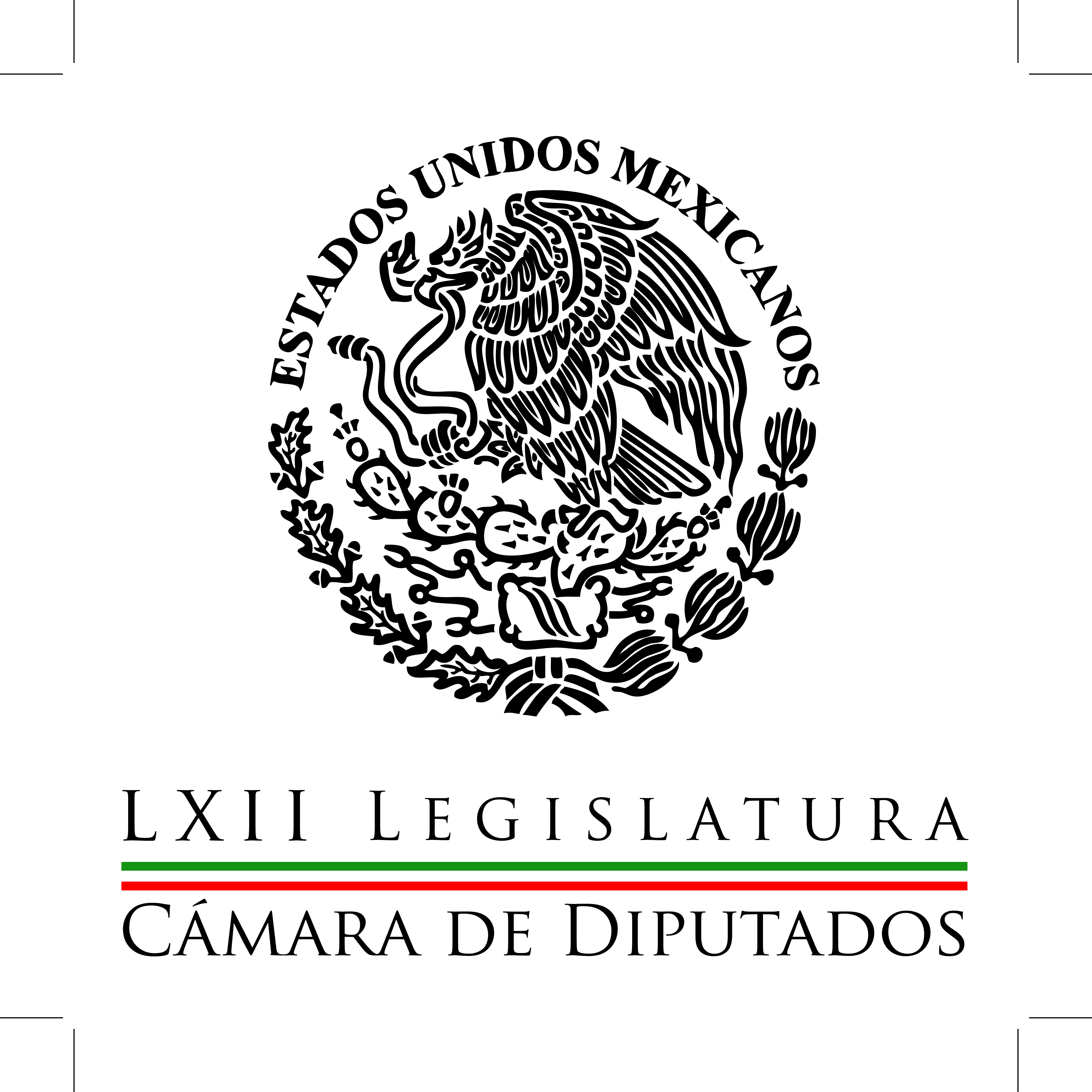 Carpeta InformativaPrimer CorteResumen: Cámara de Diputados ratificó acuerdo para citar a comparecer a Jesús Murillo Karam por el caso Oceanografía Sembraron la llamada de Purificación Carpinteyro Grabación de Purificación Carpinteyro donde propone un negocio de telecomunicaciones a un empresario  Desconoce Barbosa a Carpinteyro como perredistaExplica Carpinteyro llamada con empresario: 'El enemigo no soy yo', argumentaEl PRD tendrá los reflectores puestos sobre el desempeño de la diputada CarpinteyroPAN vuelve a la discusión de la Reforma Energética Sin anuncios ni hacer ruido, diputados del PAN regresan al debate energéticoPiden panistas someter a debate desaparición del Hoy No CirculaDesde 2009, Hacienda identificó omisiones en Línea 12: PANPAN, PRD y MC proponen reunión a integrantes del IFT Difiere Guajardo de Banxico: economía no va a la baja25 de junio de 2014TEMA(S): Trabajo LegislativoFECHA: 25/06/14HORA: 05:36NOTICIERO: Reporte 98.5EMISIÓN: Primer CorteESTACION: 98.5 FMGRUPO: Imagen0Cámara de Diputados ratificó acuerdo para citar a comparecer a Jesús Murillo Karam por el caso Oceanografía Martín Espinosa, conductor: La Cámara de Diputados ratificó el acuerdo para citar a comparecer al procurador general de la República, Jesús Murillo Karam, para que informe a los legisladores de los avances de las investigaciones del caso Oceanografía y de la revisión de diversos contratos con empresas privadas desde año 2006 a la fecha. Aunque al acuerdo fue anunciado desde hace varias semanas e informado hace unos días por el presidente de la Comisión Especial de Investigación de Contratos Celebrados por Petróleos Mexicanos, el diputado Luis Ángel Espinosa Cházaro anunció su votación y aprobación a fin de dar continuidad a los trabajos de esa comisión. Duración 54’’, nbsg/m. TEMA(S): Trabajo LegislativoFECHA: 25/06/14HORA: 06:17NOTICIERO: 1290 AMEMISIÓN: Primer CorteESTACION: 1290 AMGRUPO: Radio S. A.0Sembraron la llamada de Purificación Carpinteyro Alberto Lujambio, conductor: El día de ayer por medio de una cuenta anónima de twitter, se reprodujo una llamada telefónica entre Purificación Carpinteyro y José Gutiérrez Becerril, ex director de Pymes de Telefónica Movistar, en donde muestra interés la legisladora por iniciar un negocio de telecomunicaciones en el que se alían con Telmex para competir con Televisa. En el audio se escucha que le propone a su colega, iniciar un negocio de internet, tele por cable y telefonía, que compita con la empresa de Emilio Azcárraga Jean. Imagínate un MVNO que se significa operador Móvil virtual de telefonía, con fuerza de ventas con un canal de distribución estilo Amway, multinivel. Allan Nahum, conductor: Está cañón. La lady... (Audio de la conversación) AN: La lady Telecom ya le pusieron. Viridiana Meléndez, conductora: Ya empezaron a viralizar este audio y se creó el hashtag #hagonegociocomoladytelecom, de inmediato se volvió trendig topic. AL: Estos son los votos contratados. Esto no fue una cosa casual. Esto fue una cosa sembrada, con nombre y apellido. Recordemos que con la Ley Telecom, la materia de telecomunicaciones en México ha estado tan concentrada durante tantos años a diferencia de otras partes del mundo que sin duda han logrado diversificarse con el tiempo, entender su negocio. Hemos concentrado tanto el mercado que cuando lo abrimos, son los mismos cuatro mafiosos de toda la vida que se están golpeando para ver quién se queda con las canicas. Por cierto, cuántas copitas traía encima, como para andarle llamando cuando sabes que estás en Telecom y sabes que tu proveedor es tu competidor, si le quieres competir al ingeniero, ¿cómo se te ocurre hacer la llamada telefónica? . Duración 6’22’’, nbsg/m. TEMA(S): Trabajo LegislativoFECHA: 25/06/14HORA: 06:20NOTICIERO: La RedEMISIÓN: Primer CorteESTACION: 1290 AMGRUPO: Radio Centro0Grabación de Purificación Carpinteyro donde propone un negocio de telecomunicaciones a un empresario  Sergio Sarmiento, conductor: Dan a conocer en redes sociales una grabación en la que se escucha a la diputada Purificación Carpinteyro, diputada por el PRD, secretaria de la Comisión de Comunicaciones, proponer un negocio de telecomunicaciones a un empresario. "¡Ya nos sacamos la lotería!", dice y, bueno, a lo mejor es cierto, aquí el problema es que las reglas para sacarse la lotería las está poniendo ella; tenemos el audio y tenemos a Antonio Guzmán, escuchamos a nuestro reportero primero, Antonio, adelante. Antonio Guzmán, reportero: Efectivamente, de acuerdo a esta grabación que circula en redes sociales, la diputada federal del PRD, Purificación Carpinteyro, planea montar un negocio en el sector de las telecomunicaciones, negocio en el cual, dice, los costos de operación serían el mínimo porque no requiere "fierros", vaya, no requiere infraestructura ni concesión para dar este servicio. La diputada Carpinteyro, vamos a ubicarla, es secretaria de la Comisión de Comunicaciones de la Cámara de Diputados, y como tal será parte, en su momento, del equipo encargado de analizar, discutir y proponer modificaciones a las leyes secundarias en materia de telecomunicaciones en ese órgano legislativo en la Cámara baja. El negocio que planea la legisladora perredista es uno llamado multinivel en el sector de la telefonía celular; consiste en un operador móvil virtual el cual tiene en plena preparación, y la llamada a su interlocutor, realizada en mayo pasado mientras hacía un viaje a Acapulco y preparaba otro a Colombia, fue para pedirle asesoría. Al inicio de la llamada la diputada Carpinteyro dijo a Pepe, su interlocutor, así lo identificó, que "ya se habían sacado la lotería", así lo dijo, en plural, porque se trata de un negocio, así lo aclaró, con la fuerza suficiente que podría invadir ya no sólo la telefonía móvil, sino la televisión de paga. Y a la pregunta de quién se lo había propuesto, pregunta que le hizo Pepe, dijo que a ella se le había ocurrido, y que estaba preparando su presentación a un importante empresario; esta es la síntesis apretada de lo que fue la llamada, en donde ya deja abierto Purificación Carpinteyro este tema, que desde su posición de diputada ya está preparando un negocio donde no se requieren "fierros" dice ella, donde no se requiere mayor infraestructura, que estaría esto en un costo al mínimo para su operación, y listo para ser presentado a un importante empresario para que la secunde. Esto es el resultado de esta llamada telefónica. Duración 2’50’’, nbsg/m. TEMA(S): Trabajo Legislativo FECHA: 25/06/14HORA: 00:00NOTICIERO: MVS NoticiasEMISIÓN: Primer  CorteESTACION: OnlineGRUPO: MVS0El PRD tendrá los reflectores puestos sobre el desempeño de la diputada CarpinteyroEl presidente nacional del PRD, Jesús Zambrano, se deslindó de la presunta negociación en el ramo de telecomunicaciones que podría estarse gestando entre la diputada perredista Purificación Carpinteyro y el empresario José Gutiérrez Becerril, ex director de Pequeñas y Medianas Empresas de Telefónica México, y de antemano advirtió que su partido tendrá los reflectores puesto sobre el desempeño de la diputada para garantizar que la actividad legislativa de los perredistas no beneficie a alguien en particular.Luego de que se difundió un audio en el que la diputada perredista le propone al empresario iniciar un negocio mediante un operador móvil virtual (MVNO, por sus siglas en inglés) desde el que comprarían los enlaces a Telmex para competir con Televisa, y  con el cual asegura que ya se sacaron la lotería. Zambrano Grijalva recordó que Carpinteyro Calderón inmediatamente emitió un posicionamiento en el que reconoció que sí propone un negocio al señalar que lo que está buscando es “generar competencia en el sector tanto en la ley como en la práctica”.Pero enfatizó que al parecer la secretaria por el PRD en la Comisión de Comunicaciones en San Lázaro no está buscando utilizar su cargo para sacar adelante su negocio. No obstante advirtió que su partido estará vigilando con lupa la labor de la diputada para evitar que busque legislar en su propio beneficio.“La diputada Carpinteyro ha emitido carta a la opinión pública en donde dio una posición y refrenda que en ningún momento ella está pensando en que haya un manejo legislativo que apunte en otra dirección. Yo digo que más que decir si se meten o no las manos al fuego o si se le cree o no a la diputada Carpinteyro, además de que ha tenido ahí un desempeño en las funciones públicas en las que ha terminado justamente peleándose en diversas ocasiones con algunos de estos entes que han pretendido favorecer intereses monopólicos, pues que ahora esto  obliga a que la opinión pública, los propios medios de comunicación y nosotros mismos estemos mucho más pendientes de la actuación de nuestros legisladores, y en este caso concreto con los reflectores puestos sobre el desempeño de la diputada”, enfatizó.En tanto el líder del partido del Sol Azteca aseguró que su instituto político en ninguno momento ha pretendido legislar en materia de telecomunicaciones en favor de algún personaje, grupo o sector sino únicamente en favor de la  democratización del espacio radioeléctrico nacional  para que haya una verdadera competencia económica y se acabe con los monopolios. En este sentido recalcó que no van a permitir que algún perredista intente legislar con algún otro objetivo que no sea el de erradicar el acaparamiento de las telecomunicacione e impulsar la libre competencia.“Yo me deslindo de cualquier actividad que pretenda, en nuestra responsabilidad pública como partido y en lo que corresponde a los legisladores,  beneficiar a alguien en particular y no avanzar en lo que deben ser los objetivos que son los que se ha planteado el PRD para avanzar en una verdadera democratización de los medios de comunicación con participación de la propia sociedad, con una regulación de órganos vigilados por la sociedad en todo lo que es el manejo del espacio radioeléctrico. Y por supuesto que si alguien pretender utilizar su cargo para beneficiar a alguien en particular o beneficiarse con su propia acción, pues nosotros no lo vamos a permitir. Y de antemano nos deslindamos de cualquier pretensión en ese sentido”, advirtió.Pero para que todo este asunto quede claro y no haya cabida a especulaciones, Jesús Zambrano, adelantó que en las próximas horas buscará a Purificación Carpinteyro para que les explique a detalle el contexto y contenido de su llamada telefónica con Gutiérrez Becerril y para recordarle el objetivo y propósito que debe defender el PRD en la reforma de telecomunicaciones.“Con toda seguridad hay que hablar con ella... Es necesario hablar con ella y lo voy a hacer en las próximas horas y días en el sentido de que quede clara la situación de esa grabación y que se refrende laposición  del PRD de cuál debe ser el objetivo de nuestra propia acción legislativa”, concluyó. ys/m.TEMA(S): Trabajo Legislativo FECHA: 25/06/14HORA: 00:00NOTICIERO: MVS NoticiasEMISIÓN: Primer CorteESTACION: OnlineGRUPO: MVS0Explica Carpinteyro llamada con empresario: 'El enemigo no soy yo', argumentaLuego de que el blog de internet denominado #La Red es Nuestra, revelara en sus sitios en redes sociales como Twitter y el canal de videos Youtube, una grabación en la que se escucha la voz de la diputada federal del Partido de la Revolución Democrática (PRD), Purificación Carpinteyro, con el empresario de telecomunicaciones, José Gutiérrez Becerril, ex ejecutivo de Telefónica México, y en la que se habla de impulsar un negocio en telecomunicaciones con el que se sacarían “la lotería”, la congresista emitió un posicionamiento para aclarar los hechos.En su cuenta de Twitter, @PuriCarpinteyro, publicó una entrada denominada “El enemigo no soy yo, el enemigo son los monopolios”, en la que asevera, se busca centrar la atención en su vida privada, para quitarle foco al debate de las leyes sobre telecomunicaciones.La secretaria de las comisiones de Radio y Televisión y Comunicaciones de la Cámara de Diputados, refirió que las conversaciones difundidas por el mencionado sitio, y que fueron retomadas por la prensa, son reales, pero utilizadas como un distractor.“Hacen eco de lo que intereses monopólicos y sectarios han intentado siempre hacer: convertir en el centro de atención los asuntos privados de una persona, en este caso yo misma, desviando la atención sobre lo que debe de mantenernos atentos, los debates sobre las Leyes Secundarias de Telecomunicaciones”, escribió.Carpinteyro Calderón agregó que a diferencia de defensores de un sector comunicaciones sin monopolios, ella está dispuesta a generar competencia en la ley y en la práctica, “de ahí la conversación que escucharon con José Gutérrez Becerril, colega y gran aliado en esta cruzada”. Sin descartar la autenticidad del material divulgado, la legisladora recalcó que lo importante es el análisis de las leyes sobre telecomunicaciones en el Congreso “y la cruzada para que los monopolios televisivos, de televisión de cable, de telefonía, de telefonía móvil y de internet se erradiquen”.En descargo propio, aseveró que su conducta siempre ha sido intachable, se ha conducido con estricto apego a la ley, y los ataques en su contra siempre la fortalecen.“Y fortalecen mi postura de rechazo permanente a los monopolios en el sector de telecomunicaciones en México”, abundó.“No hay que confundirse, el enemigo no soy yo, el enemigo son los monopolios”, indicó Carpinteyro, tras recordar que llegó a la política, después de hacer carrera en el sector privado y público, luego de colaborar con empresas como Telefónica, Bell Atlantic, Embratel, Grupo Iusacell y WorldCom. En medio de la polémica, la legisladora recibió mensajes a favor y en contra en su cuenta de Twitter, en la que agradeció a algunos usuarios de la red que no se sumaran a la “campaña de linchamiento” en su contra.Cuestionada, también en Twitter, sobre la veracidad de la grabación, Carpinteyro Calderón confirmó que la llamada difundida la realizó ella misma.El ex diputado federal del PRD, Guadalupe Acosta Naranjo, le envió un mensaje, señalando que la revelación de la llamada, es un “embate de Televisa” con el fin de “debilitar su lucha” en el tema de telecomunicaciones. ys/m.TEMA(S): Trabajo LegislativoFECHA: 25/06/14HORA: 8:00NOTICIERO: Milenio.comEMISIÓN: Primero CorteESTACION: onlineGRUPO: Milenio0Desconoce Barbosa a Carpinteyro como perredistaPurificación Carpinteyro no es del PRD, es una diputada que fue impulsada por el PRD, aseguró el líder de los senadores perredistas, Miguel Barbosa, y reprobó que desde su partido se hagan negociaciones de tipo empresarial.“En el PRD no hacemos negociaciones salvo exclusivamente con lo que tiene que ver con el trabajo legislativo. Ella fue impulsada por nuestro partido, pero no es del PRD, sin duda debe haber un pronunciamiento al respecto, la dirigencia deberá resolver si sale o no del partido.“Rechazamos la función del servidor público para hacer planeación de negocios o representar intereses, con la conversación grabada, queda claro que la diputada hace eso.  Yo espero una explicación distinta a la que dio ayer, necesitamos una aclaración de su parte”, expuso en entrevista con Azucena Uresti para Milenio Televisión.Barbosa lamentó que se utilice un cargo público para crear mejores condiciones para empresarios y no para la población, y añadió que la bancada perredista en el Senado se reunirá hoy para dar un pronunciamiento al respecto.El senador señaló que le es contradictorio que la diputada Carpinteyro haya criticado las negociaciones del PRD con el gobierno en materia de reformas.“Nosotros tenemos conversaciones públicas con el gobierno, sobre avances y pendientes, y recibimos críticas de muchos diputados, entre ellos Purificación, nosotros lo que hacemos es abierto y lo vamos a seguir haciendo, porque nosotros no hacemos negocios”, dijo.El legislador también censuró que se graben las conversaciones privadas y que se utilicen como arma política.“Todos debemos estar en contra de que se graben las conversaciones privadas de cualquier persona, porque el origen siempre será ilegal”.TEMA(S): Trabajo LegislativoFECHA: 25/06/14HORA: 06:47NOTICIERO: Fórmula Detrás de la NoticiaEMISIÓN: Primer CorteESTACION: 104. 1 FMGRUPO: Radio Centro0PAN vuelve a la discusión de la Reforma Energética Ricardo Rocha, conductor: El PAN vuelve a la discusión de la Reforma Energética. Sara Pablo, reportera: Sin ningún aviso previo, diputados del PAN se reincorporaron a las mesas de análisis de las iniciativas de leyes secundarias de la Reforma Energética que se realizan en San Lázaro a las que acudieron funcionarios de Petróleos Mexicanos y de la Comisión Federal de Electricidad. El diputado Juan Bueno Torio dijo que su partido decidió regresar a las pláticas porque es prioridad la Reforma Energética; detalló que este miércoles harán llegar nuevas propuestas de modificación. Hasta ahora han enviado 250 cambios y para el jueves y viernes los panistas, dijo, estarán en condiciones de sentarse a construir todos los dictámenes. Insert de Juan Bueno Torio, diputado del PAN: "Ya regresamos, esta es la evidencia de que hemos regresado a las negociaciones con el entendimiento y el conocimiento de lo que ya pasó, sin embargo es nuestra prioridad sacar la Reforma Energética y por eso ya estamos nuevamente aquí integrados en los trabajos y en los procesos de dictaminación. Nosotros como partido ya decidimos reintegrarnos a las mesas de diálogo y de análisis y de propuesta". Reportera: En el encuentro, el director de Finanzas de la Comisión Federal de Electricidad, Francisco Javier Santoyo, aseguró que con la Reforma Energética sí se cumplirá el compromiso presidencial de bajar las tarifas de luz, pero no hay fecha. El funcionario federal explicó que la baja en las tarifas dependerá de tres condiciones: uno, que la CFE procure la diversificación de combustibles y amplíe su gama de proveedores para obtener los mejores precios; dos, una modernización de su infraestructura que disminuya las pérdidas; y tres, que la Comisión tenga la posibilidad de vender y comprar energía a los mejores costos en beneficio de los usuarios. Insert de Francisco Javier Santoyo, director de Finanzas de la CFE: "Sí se realizará todo lo que sea posible para poder cumplir ese objetivo y ese compromiso presidencial. La respuesta de cuándo se estará, de que si es posible; sí es posible, ¿en qué tiempo?, en la medida en que todas estas acciones se vayan materializando y efectivamente se formalice un mercado de energía y se cumplan con estos elementos". Reportera: En este tema el director corporativo de finanzas de Pemex, Mario Alberto Beauregard, señaló que en la medida en que se pueda importar y producir gas para generar electricidad más barata, será posible ofrecer mejores precios. Aclaró, sin embargo, que en el caso de las gasolinas no habrá una baja en los precios en el corto y mediano plazo. Insert de Mario Alberto Beauregard, director corporativo de finanzas de Pemex: "Ya veremos en el largo plazo, pero digamos, aquí en los próximos años no se prevé una reducción en el precio de la gasolina porque hoy en día estamos casi llegando a paridad, es decir, recuerda de 50 por ciento de la gasolina la importamos de Estados Unidos. Una vez que le sumas a ese precio de gasolina, que es un precio internacional, el costo de traerla al país y luego de transportarla a los diferentes centros de distribución, esto hace que el precio de la gasolina tenga otros elementos. Por eso es que ahorita no se puede reducir el precio de la gasolina". Reportera: El director de finanzas señaló que sin la participación del capital privado se tardarían 200 años en extraer las reservas; dijo que a pesar de que Pemex ha tenido un aumento del 100 por ciento en su presupuesto del 2007 al 2014, cuando obtuvo 522 mil millones de pesos, esto resulta insuficiente para los diversos proyectos de inversión. Insert de Mario Alberto Beauregard: "Y por eso es que se está abriendo el sector de energía, porque esas amplias reservas que tenemos, que están en el subsuelo, si Pemex sólo las tuviera que sacar al nivel de presupuesto y de deuda que enfrenta la empresa, nos tardaríamos 200 años en hacerlo. En 200 años yo les juro que el Petróleo va a pasar a la historia; en 200 años va a haber otro tipo de energías, es hoy en día cuando tenemos que aprovechar para sacar esos recursos y para invertirlos bien". Reportera: Finalmente el director de Pemex, Exploración y Producción, Gustavo Hernández, aseguró que la solicitud de ronda cero de la paraestatal asegura el crecimiento de la empresa y genera espacios para la participación privada. Dijo que la solicitud que se hizo se realizó con responsabilidad, equilibrando los intereses y la sustentabilidad de Pemex; detalló que se pidieron más áreas en exploración en proyectos terrestres convencionales y aguas someras que en recursos no convencionales y aguas profundas, y se buscó garantizar un portafolio diversificado a fin de no generar un cerco que limite a la empresa a proyectos de menor complejidad. Duración 4’55’’, nbsg/m. TEMA(S): Trabajo Legislativo FECHA: 25/06/14HORA: 00:00NOTICIERO: MVS NoticiasEMISIÓN: Primer CorteESTACION: OnlineGRUPO: MVS 0Piden panistas someter a debate desaparición del Hoy No CirculaLa bancada del Partido Acción Nacional (PAN) en la Cámara de Diputados, arremetieron contra la decisión del Gobierno del Distrito Federal (GDF) de endurecer del programa Hoy No Circula, sin que ésta fuera acompañada por alternativas de solución a los automovilistas que se verán afectados con las nuevas restricciones a la circulación.Al fijar postura, la diputada Margarita Saldaña, y los diputados Fernando Rodríguez Doval y Jorge Sotomayor, se pronunciaron a favor de abrir el debate sobre la necesaria desaparición del Hoy No Circula, por ser una medida que solo propició el aumento en la circulación de más vehículos y has sido utilizada por las administraciones capitalinas con el fin último de cobrar más impuestos  al ciudadano.“Nosotros no veríamos mal iniciar un debate serio sobre la posibilidad de desaparecer este programa sobre todo, si se demuestra que no está dando y menos ahora 25 años después no está dando los resultados que se plantearon desde sus objetivos iniciales”, plantó Rodríguez Doval.“Y también por supuesto lo que nosotros queremos insistir el Gobierno del Distrito Federal le dé alternativas serias de movilidad a esas personas de más bajos ingresos que son los que tienen automóviles con más de 15 años de antigüedad los cuales van a dejar de circular un día más a la semana, a ellos se les tienen que dar alternativas de movilidad y a ellos no se les está dando en este momento a pesar de que Gobierno que se dice de Izquierda y que dice defender a los más pobres en los hechos los castiga”, recriminó.Los legisladores del albiazul calificaron como “un desastre” la política de transporte público de la administración de Miguel Ángel Mancera y repudiaron que se haya decidido imponer un día más de restricción a la circulación a autos con 8 y hasta 15 años de vida, justo cuando el cierre de la Línea 12 del Metro cumple tres meses, y no hay noticias sobre cuando pudiera reanudar el servicio.Expresaron su inconformidad por las disposiciones a las que calificaron como “regresivas” y como “un castigo” para los ciudadanos que menos recursos tienen, a quienes no les es posible renovar sus vehículos con más de 8 y 15 años de antigüedad. Lamentaron que el gobierno de Miguel Ángel Mancera no brinde alternativas de solución a las personas que se verán obligadas a guardar un día más el auto, a causa de la falta de una verdadera política de transporte público.“La política de Miguel Ángel Mancera y del gobierno perredista de la ciudad de México en materia de transporte y de movilidad ha sido un auténtico desastre y eso lo vemos tanto en el tema de la Línea 12 como en el tema  del Programa Hoy No Circula”, enfatizó Rodríguez Doval. Aseguraron que la bancada del PAN y los integrantes de la Comisión del Distrito Federal en San Lázaro, rechazan las medidas anunciadas por el gobierno capitalino, porque lejos de significar una solución para el problema de movilidad en la capital, se trata de un  atentado contra la economía de quienes menos recursos tienen.“Medidas como  éstas del Hoy No Circula que lejos de evolucionar, lejos de caminar, para dar una solución real del transporte, lo único que  estamos viendo es que pareciera que con esto del Hoy No Circula, lo que ha  logrado el Gobierno del Distrito Federal es tener un incremento vía un impuesto disimulado, con todo lo que es las verificaciones y el control vehicular”, recalcó la diputada Saldaña. ys/m.TEMA(S): Trabajo Legislativo FECHA: 25/06/14HORA: 00:00NOTICIERO: MVS NoticiasEMISIÓN: Primer CorteESTACION: OnlineGRUPO: MVS0Desde 2009, Hacienda identificó omisiones en Línea 12: PANLas irregularidades, fallas y omisiones en la Línea 12 del Metro de la Ciudad de México se conocían desde el inicio de las obras, en el año 2009 y aun así, la administración capitalina autorizó gastos, pago de sobreprecio y demás anomalías, insistieron en denunciar los diputados federales del Partido Acción Nacional (PAN).Como muestra, la diputada Margarita Saldaña y los diputados Jorge Sotomayor y Fernando Rodríguez Doval, presentaron un documento de la Secretaría de Hacienda (SHCP), con fecha del 24 de abril del 2009, en el que se hacen más de 40 observaciones a la autoridad capitalina.El oficio dirigido al entonces secretario de Finanzas del gobierno local, Mario Delgado Carrillo, pedía actualizar los montos de inversión, costos y cifras de la obra, que ésta debía contar con sustento, la autoridad tenía que cuantificar los montos por molestias a los vecinos de la zona y aclarar la justificación técnica de que el trazo de la Línea 12 era  el más adecuado.Reiteraron que en las 49 observaciones, Hacienda solicitó a la Secretaría de Finanzas, a cargo del ahora senador del Partido de la Revolución Democrática, describir a detalle la problemática y diagnóstico que justificara la realización de la obra, especificar las fuentes de financiamiento, aclarar por qué se eligieron trenes de rodadura férrea y no neumática, así como describir y desglosar todos los montos de inversión del proyecto. Para saber si el ahora senador Delgado Carrillo y el gobierno capitalino atendieron todas esas observaciones, dijeron los panistas, es que se ha solicitad su comparecencia ante la comisión especial de seguimiento a la Línea 12, refirieron. ys/m.TEMA(S): Trabajo LegislativoFECHA: 25/06/14HORA: 07:07NOTICIERO: Noticias MVSEMISIÓN: Primer CorteESTACION: 102.5 FMGRUPO: MVS Comunicaciones0PAN, PRD y MC proponen reunión a integrantes del IFT Carmen Aristegui, conductora: Diputados del PAN, PRD y Movimiento Ciudadano invitan a los comisionados del Instituto Federal de Telecomunicaciones a exponer su punto de vista sobre la iniciativa de leyes secundarias en materia de telecomunicaciones y radiodifusión, enviada por el Ejecutivo. Los legisladores enviaron una carta a los miembros del instituto en la que los invitan a sostener un diálogo sobre este tema mañana jueves 26 de junio, a las 17:00 horas en San Lázaro. Duración 29’’, nbsg/m. TEMA(S): Trabajo Legislativo FECHA: 25/06/14HORA: 00:00NOTICIERO: MVS NoticiasEMISIÓN: Primer CorteESTACION: OnlineGRUPO: MVS0Difiere Guajardo de Banxico: economía no va a la bajaPese a que en días pasados, el Banco de México anunció que podría ajustar nuevamente a la baja las estimaciones de crecimiento para este año, el titular de la Secretaría de Economía, Ildefonso Guajardo, opinó lo contrario y aseveró que la economía mexicana está en desarrollo, va a la alza y existen indicadores que generan confianza.Entrevistado en la Cámara de Diputados, donde acudió a la reunión de la Red Parlamentaria Global de la Organización para la Cooperación y el Desarrollo Económicos, el funcionario federal, señaló que la economía presenta una evolución favorable en este año y esa tendencia será aún más notoria el año entrante.“La economía no va a la baja. La economía va en desarrollo. A partir del fin del segundo trimestre de 2014, todos los indicadores apuntan hacia una reactivación, y eso se está observando inclusive en indicadores anticipados, como la venta de cemento, la parte de pasajeros nacionales e internacionales en líneas aéreas; todos esos indicadores apuntan a una mejor evolución de le economía nacional, y eso se está reflejando”, dijo.Aseveró que en 2013, hubo un evidente “menor ritmo” en la economía, debido a las repercusiones del mercado internacional; no obstante, consideró que este 2014 y rumbo al 2015, hay mejores condiciones en materia de infraestructura y en el mercado interno. Cuestionado respecto a si la situación en Estados Unidos volverá a afectar al país, aseveró que no habrá efectos negativos en la exportación, que está creciendo por arriba del 2.5 por ciento, en comparación con el año pasado.Insistió en que lejos de que la economía nacional vaya a la baja, hay indicadores positivos, como la actividad en el sector comercio, donde las tiendas de autoservicio están reflejando mejores ventas en mayo, con respecto a meses anteriores. “Sin duda, no es la tasa de crecimiento a la cual aspiramos como país, pero es una mucho mejor tasa que la que tuvimos en el 2013”. Expuso que en mayo, el empleo presentó el mejor incremento de los últimos trimestres, pues de enero a esa fecha, se crearon 62 mil empleos más que durante el mismo periodo del año pasado. Sobre cuando se podrá ver en los hechos el impacto positivo de las reformas estructurales, aseveró que esto sucederá en el mediano y largo plazo.“Sin duda, todas las reformas van a coadyuvar a un mejoramiento en el perfil de crecimiento de la economía mexicana. El tema es que tienen diferentes grados de maduración, algunas con impacto inmediato, o muy rápido, como la reforma financiera, otras con impacto de mediano plazo, y otras con impacto de largo plazo. El conjunto de ellas apuntaría a que el país pueda retomar la tasa de crecimiento que necesita de alrededor del 5 por ciento”, expuso. En la reunión de la Red Parlamentaria Global de la OCDE, que se llevó a cabo en privado, el secretario Guajardo Villarreal admitió que México aún no alcanza las tasas de crecimiento ni la productividad necesaria, a 20 años de la firma del Tratado de Comercio de América del Norte.Externó que la integración comercial en el marco del TLC tuvo y tiene claroscuros, pues el comercio de México en la región aumentó siete veces, pero los efectos positivos no llegaron al sur-sureste del país.Añadió que en el caso de la reforma en telecomunicaciones, ésta será central para promover la competencia. “Si no liberamos el sector de las telecomunicaciones de conexión a la banda ancha y dé los beneficios que esto puede traer, estaríamos creando una falta de acceso, de competencia y competitividad a las micros, pequeñas y medianas empresas”, dijo. Sobre la reforma energética, indicó que el país tiene la posibilidad y la responsabilidad de integrarse a la competencia global. Incluso, aseveró que “la fuerza de trabajo se incrementará 31 por ciento hasta el año 2050”, y en su momento, dichas modificaciones permitirán que las pequeñas y medianas empresas puedan competir en igualdad de condiciones y les sea más fácil incorporarse a las cadenas globales de valor. ys/m.INFORMACIÓN GENERALTEMA(S): Trabajo LegislativoFECHA: 25/06/14HORA: 8:00NOTICIERO: Milenio.comEMISIÓN: Primero CorteESTACION: onlineGRUPO: Milenio0Prevé Lozano que Telecom se vote el próximo juevesLa próxima semana los legisladores panistas presentarán su proyecto de dictamen en materia de telecomunicaciones, por lo que jueves y viernes podría discutirse y votarse, en un tercer periodo extraordinario, afirmó el senador Javier Lozano.El presidente de la Comisión de Comunicaciones del Senado afirmó que hay condiciones para que la próxima semana ambas cámaras voten en el pleno las leyes secundarias de telecomunicaciones.Informó que el próximo martes los legisladores panistas tendrán una reunión en la que definirán un dictamen y ese mismo día, se lo presentará a las senadoras Alejandra Barrales, presidenta de la Comisión de Radio, Televisión y Cinematografía, y Graciela Ortiz, de la Comisión de Estudios Legislativos.El miércoles, dijo Javier Lozano, convocará a las comisiones unidas para revisar el proyecto de dictamen."El mismo miércoles la Comisión Permanente citaría a sesión extraordinaria y lo llevaríamos al pleno", dijo."Estoy convencido de que las condiciones están dadas para que la mayoría del PAN, PRI, Partido Verde y PRD, votemos una muy buena legislación", afirmó Lozano Alarcón.De esta manera, dijo, estaremos en condiciones para discutir la siguiente semana la reforma energética "con todo y Mundial". Ma.m. TEMA(S): Trabajo LegislativoFECHA: 25/06/14HORA: 6:28NOTICIERO: En los Tiempos de la Radio EMISIÓN: Primero CorteESTACION: 103.3 FM GRUPO: Fórmula 0Joaquín López-Dóriga: Detienen a Juan Martín Zárate Joaquín López-Dóriga, colaborador: Elementos de la Base de Operaciones mixtas en el Estado de México detuvieron en Tlalnepantla a quien es considerado como jefe del Cártel del Golfo en Tampico, Tamaulipas. Este detenido fue identificado como Juan Martín Zárate Chávez o como Arturo Garza Treviño. La información se dio a conocer a través de la Secretaría de la Defensa Nacional, Marina y Gobernación, de la Procuraduría General de la República, de la Comisión Nacional de Seguridad y del gobierno del Estado de México. El informe señala que las autoridades acudieron a investigar una llamada, una denuncia anónima sobre una camioneta con sujetos armados en la colonia Izcalli Pirámides en Tlalnepantla. Cuando llegaron las fuerzas federales, los de la camioneta recibieron a tiros a los uniformados que repelieron el ataque y detuvieron a este fugitivo, a quien es considerado como jefe del Cartel del Golfo en Tampico, Juan Martín Zárate Chávez o Aturo Garza Treviño. 1’ 08”, Ma.m. TEMA(S): Trabajo LegislativoFECHA: 25/06/14HORA: 6:28NOTICIERO: MVS NoticiasEMISIÓN: Primero CorteESTACION: 102.5 FM GRUPO: MVS 0Enrique Galván: PAN en el Senado presentará proyecto de legislación anticorrupción Enrique Galván Ochoa, colaborador: La representación del Partido Acción Nacional en el Senado anuncia que este día presentará un proyecto de legislación anticorrupción; tratándose del PAN también podría llamarse legislación “anti moches” por los recientes escándalos. Según esto, se trata de un paquete de reformas para garantizar el combate a la corrupción en Pemex y en la Comisión Federal de Electricidad cuando sean transformadas en empresas productivas del Estado. Eso de empresas productivas es un eufemismo: nada asegura que la privatización del petróleo, el gas y la electricidad vaya a obrar el milagro de que Pemex y CFE se conviertan en productivas, pero es el lenguaje reformista de moda. Ya antes el PRD presentó otra Ley Anticorrupción y también el PRI, el PRI propuso la creación de una Comisión Nacional Anticorrupción, pero hasta el día de hoy no han pasado de las palabras a lo concreto, a los hechos. Paradójicamente, la corrupción junto con su hermana gemela, la impunidad, están creciendo. De acuerdo con una encuesta de la consultora YE, la percepción sobre prácticas de corrupción y el soborno aumentó en México, subió cinco puntos de 60 por ciento en 2012 a 65 por ciento en 2014; de 2012 a 2014, justo los años del reformismo. El director ejecutivo de investigación de fraudes y asistencia de litigios de YE México, esta compañía consultora, el señor Bruno Blackmore, dice que el 65 por ciento de los encuestados expresó que la corrupción y el soborno se practican ampliamente en México. Como les digo, existen al menos tres propuestas de legislación anticorrupción: la del PRI, la del PRD y hoy el PAN representará la suya. ¿Pero realmente le convendría a la partidocracia combatir la corrupción y la impunidad? Hasta hoy no lo ha demostrado con hechos concretos. 2’ 41”, Ma.m. TEMA(S): Trabajo LegislativoFECHA: 25/06/14HORA: 6:28NOTICIERO: En los Tiempos de la Radio EMISIÓN: Primero CorteESTACION: 103.3 FM GRUPO: Fórmula 0Mariana Gómez del Campo: Reforma de Estatuto de Gobierno del DF es primer paso para modernizar la ciudad  Mariana Gómez del Campo, colaboradora: El Distrito Federal representa una de las grandes contradicciones de la política en nuestro país, es la ciudad más avanzada, es una de las 20 ciudades más importantes del mundo, pero políticamente funcionamos como en los años 60. Algunos ejemplos de ello: el jefe de Gobierno, el dueño y señor de la administración pública, concentra el 80 por ciento del presupuesto, mientras que las 16 delegaciones tienen que repartirse el 20 por ciento restante. La Asamblea Legislativa es un órgano sin dientes, es una oficialía de partes del jefe de Gobierno, cuando debería ser un contrapeso, por eso la reforma al estatuto de Gobierno del Distrito Federal, aprobada por el Congreso es un primer paso para modernizar a la Ciudad de México. Esta reforma abre la puerta a las candidaturas a cargos de elección popular a todos los ciudadanos y en condiciones adecuadas. Promueve y garantiza la paridad de género, esta modificación permite a los jefes delegacionales ser electos por dos períodos consecutivos y hasta por cuatro periodos a diputados locales; también fortalece la rendición de cuentas y la profesionalización de los políticos. Se eleva también el umbral para el registro de nuevos partidos políticos y para mantenerlo, al pasar del 2 por ciento de la votación válida, al tres por ciento, además de fijar nuevas reglas de financiamiento público. Al igual que en el resto del país, los consejeros electorales serán designados por el nuevo Instituto Nacional Electoral, con lo cual se elimina la atribución de la Asamblea Legislativa de nombrarlos. Este nuevo mecanismo de designación contribuirá a conformar un consejo más plural y democrático. Antes de la reforma, los magistrados electorales eran electos por la Asamblea Legislativa, lo cual implicaba que al igual que con los consejeros, también el PRD impusiera su mayoría; sin embargo, a partir de ahora la elección estará a cargo de la Cámara de Senadores. Otras acciones muy positivas también consisten en que los ciudadanos del Distrito Federal podrán votar desde el extranjero para elegir al jefe de Gobierno, además de darles la posibilidad de iniciar leyes ante la Asamblea Legislativa, votar en las consultas populares y otros mecanismos e instrumentos de participación ciudadana. 2’ 48”, Ma.m. TEMA(S): Información General FECHA: 25/06/14HORA: 05:38NOTICIERO: Reporte 98.5EMISIÓN: Primer CorteESTACION: 98.5 FMGRUPO: Imagen0Monte Alejandro Rubido confirmó la detención de Fernando Sánchez ArellanoMartín Espinosa, conductor: El comisionado Nacional de Seguridad, Monte Alejandro Rubido García, confirmó la detención por parte de elementos del Ejército mexicano de Fernando Sánchez Arellano, alias “El Ingeniero” ocurrida el pasado lunes en la colonia Centro de Tijuana, sin que para este hecho se hayan realizado disparos. El funcionario federal señaló que Sánchez Arellano es uno de los principales líderes de una organización criminal que opera en los municipios de Tijuana, Playas de Rosarito, Tecate y Ensenada; y se trata de un hampón por quien se ofrecía una recompensa de 30 millones de pesos. Duración 51´´, ys/m.Carpeta InformativaSegundo CorteResumen: Juan Bueno Torio: Regresa el PAN a la mesa de la Reforma EnergéticaPropone diputado impulsar energías verdesVillarreal exigen a Capinteyro que se excuseSe difunde llamada de Purificación Carpinteyro y empresario José GutiérrezJavier Lozano: Leyes secundarias en materia de telecomunicacionesDestaca Peña Nieto andamiaje legal en favor de los derechos humanos El PAN no ha regresado a comisiones: MaderoAvalan 19 estados cambios sobre nulidad de comicios25 de junio de 2014TEMA(S): Trabajo Legislativo FECHA: 25/06/14HORA: 07:20NOTICIERO: Y usted ¿qué opina?EMISIÓN: Segundo CorteESTACION: 690 AMGRUPO: Radio Centro0Juan Bueno Torio: Regresa el PAN a la mesa de la Reforma EnergéticaNino Canún (NC), conductor: Vamos al juego de las sillas porque tantito el PAN y tantito el PRD, uno se levanta el otro se sienta, el otro llega, pero bueno, ahora se habla que regresa el PAN a la mesa de la reforma energética y está en la línea telefónica el diputado del PAN, licenciado Juan Bueno Torio, secretario de la Comisión de Energía. Juan mucho gusto, buenos días, gracias por aceptarme la llamada. Juan Bueno Torio (JBT), secretario de la Comisión de Energía: Al contrario Nino, con mucho gusto. NC: A ver, cuéntame, platícame, ¿y ahora por qué regresan si no está la reforma política que era lo que habían apuntado o lo que había decidido el presidente Madero? El presidente del Partido Acción Nacional decía que si no pasaba esta reforma-política, si no armonizaban los congresos locales todo lo que tiene que ver con el INE, pues definitivamente ustedes no se iban a sentar en esta mesa de la reforma energética, ¿ahora por qué cambian de opinión o qué es lo que pasa? JBT: Miran Nino, nos levantamos de la mesa la semana pasada cuando de repente el PRI lanzó un dictamen para aprobarse en el periodo extraordinario en relación al artículo 87 de la ley de partidos que permite en esta modificación, que aún no se hace ley, permite pasar votos de los partidos grandes a los partidos chicos cuando hay alianzas. Y nos paramos porque éste había sido un acuerdo que se discutió durante mucho tiempo y que quedó claramente como todos los partidos lo acordamos, en la reforma que se aprobó en mayo. Un mes después cambian este tema que es importante para todos, y no nos gustó porque dejó de respetarse el acuerdo que se tomó con los votos en el mes de mayo. Finalmente, pues ya pasó lo que pasó el miércoles pasado, jueves pasado, estamos esperando que resulta de toda esta modificación pero independientemente de eso, ya conocimos… nuestro enojo, nuestra molestia fue: se respeta la palabra o no se respeta la palabra, se respetan los acuerdos o no se respetan. Estamos haciendo muchos acuerdos, estamos haciendo muchas decisiones para incluir en los dictámenes de las leyes, de las 23 leyes de la reforma energética que se van a reformar y a nosotros nos sorprendió esta actitud de cambiar una cosa que ya habíamos acordado hace un mes. Qué sigue, entonces, de aquí en adelante si no vamos a respetar esos acuerdos y cuando se les antoje imponen su mayoría y cambian los acuerdos que inclusive ya votamos como en este caso. Ese fue el tema, nosotros estamos desde luego también y así se manifestó desde un principio, que tenía que concluirse con todo el proceso de la reforma política en los estados, la reforma electoral, y ya faltan alrededor de cuatro o cinco estados -según tengo entendido- por concluir todo este proceso. NC: ¿Dará tiempo de aquí al día último? JBT: Sí, nosotros tenemos entendido que, por ejemplo, el estado de Veracruz que es uno de los últimos que está saliendo, el día 30 es el día límite, no para Veracruz porque no hay elecciones en el año 2015, sin embargo para los que hay elecciones en el año 2015 el límite es el día 30 de este mes, aparentemente todos los estados van a cumplir con esa fecha, el día 30. Independientemente de eso la reforma energética tendrá un gran impacto en la economía del país hacia adelante, el gobierno tiene que preparar los criterios de política económica durante el mes de agosto para presentar presupuestos de egresos y ley de ingresos en el 8 de septiembre, y consideramos que cumpliendo el PRI con este acuerdo de sacar la reforma político-electoral en todos los estados el día 30, en el mes de julio terminaremos las leyes en torno a la energía y pues regresamos... NC: Perdón, regresando a estas secundarias de la energética, está de acuerdo, bueno, pues yo creo que coinciden perfectamente PAN y el PRI en cuanto a que va a pasar fácilmente, ¿no? JBT: Bueno, si recuerdas Nino, pues nosotros impulsamos una reforma constitucional… NC: Más amplia. JBT: Más amplia, crea un nuevo modelo de la gestión de la energía en el país, esa reforma constitucional, pues nos sentimos satisfechos de ella, es una propuesta del PAN de muchos años y la tenemos que hacer realidad también en las leyes secundarias. Desde luego que en este debate y ahí voy, en ese debate tenemos muchas diferencias todavía con el gobierno particularmente. NC: ¿No hay más coincidencias que diferencias? JBT: Hay muchas coincidencias en el tipo de modelo que ya se aprobó, lo aprobamos los dos partidos, pero hay diferencias en los cómos y en las formas, por ejemplo tenemos diferencias, el gobierno quiere mantener a Pemex con el mismo régimen fiscal que lo ha venido descapitalizando para el caso de las asignaciones que reciba para la ronda cero, nosotros decimos: no, hay que cambiar el régimen fiscal de Pemex para que sea una empresa más competitiva, acumule capital y pueda competir con el resto de las otras empresas en el país y además tenga capital para poderse asociar con otros y entrar a la producción asociado con otros aquí mismo en México o con otros lugares del mundo, es lo que queremos, que Pemex se vuelva una empresa mundial, que aproveche sus capacidades tecnológicas que las tiene muchas como número uno en el mundo, para ir a otros lados a sacar renta para el Estado mexicano. NC: Pero al final entre los votos de ustedes y los del PRI, pasa, ¿verdad? JBT: Sí, sin embargo no están seguros los nuestros porque hay cosas, también como te digo, el Consejo de Administración de Petróleos Mexicanos y de la Comisión Federal de Electricidad, es propuesto en la ley que mandó, en la iniciativa del presidente y dice que lo propone el presidente, propone cinco del gobierno y seis independientes, entonces el Presidente va a poner a los cinco independientes, ¿independientes de qué? NC: Dependientes de quién, entonces. JBT: Entonces eso no les garantiza libertad presupuestal, libertad de gestión, autonomía de gestión, lo que estamos planteando en la reforma, entonces hay que cambiar eso, si son independientes los pone el Senado, y entonces se forma un contrapeso adecuado con consejeros profesionales independientes en las dos empresas paraestatales. Y así como eso, pues tenemos una buen todavía de asuntos que no hemos resuelto en la discusión, en la negociación y que está alargando el plazo para poder concluir cuanto antes esta reforma energética. NC: Algo más que quisieras agregar. JBT: Nada más que será la reforma energética importante, buena para el país y que estará lista a más tardar en el mes de julio. NC: Diputado del PAN, licenciado Juan Bueno Torio, secretario de la Comisión de Energía, muchas gracias por aceptarme la llamada. JBT: Al contrario Nino, muchas gracias y mucho gusto igualmente. NC: Ya lo escuchó usted, esta reforma está más que cocinada, no diría planchada porque estas pequeñas diferencias, pues se van a resolver y se van a resolver por el acuerdo de ambas partes. Lo que no alcanzo a entender en este debate el PRD dice: "nosotros vamos a estar presentes en el debate", ¿pero en el debate de qué? Finalmente no creo que los vayan a tomar mucho en cuenta y no creo que les vayan hacer mucho caso. Duración 7´52´´, ys/m.TEMA(S): Trabajo Legislativo FECHA: 25/06/14HORA: 00:00NOTICIERO: MVS NoticiasEMISIÓN: Segundo CorteESTACION: OnlineGRUPO: MVS0Propone diputado impulsar energías verdesEl diputado Erick Marte Rivera Villanueva, del Partido Acción Nacional (PAN), presentó en la Cámara de Diputados iniciativa de leyes para impulsar en el país el desarrollo de las energías verdes.Se plantea que dicho paquete se considere como parte de las leyes secundarias de la reforma energética, porque si se pone sobre la mesa el tema de las energías renovables México contará con una reforma más integral, señaló en entrevista.El presidente de la Comisión Especial de Energías Renovables destacó que México enfrenta un gran rezago en energías limpias y no puede seguir sin impulsar este sector, porque no cumplirá con las metas que en esta materia se establecieron en el país para 2024.Esta propuesta legislativa, explicó, la integra un paquete de 160 artículos y entre ellos se plantea la creación del Instituto de Electricidad y Energías Limpias.“Lo que estamos proponiendo es que México vaya caminando con paso firme rumbo a las metas energéticas que nos propusimos para 2024. Para el 2024 nos planteamos que 35 por ciento de las energías tendrían que provenir de fuentes renovables o energías limpias”, precisó.Finalmente, señaló que el objetivo de lograr energías limpias, lo que se denomina “paquete verde”, involucra a diferentes instituciones, como la Comisión Reguladora de Energía, las secretarías de Energía, de Hacienda, y de Medio Ambiente, así como la Procuraduría Federal de Protección al Ambiente (Profepa), la Comisión Federal de Electricidad (CFE) y el sector privado, entre otras. ys/mTEMA(S): Trabajo LegislativoFECHA: 25/06/14HORA: 11:28NOTICIERO: Milenio.comEMISIÓN: Segundo  CorteESTACION: OnlineGRUPO: Milenio0Cancillería debe exigir a EU respeto a niños migrantes: MCDaniel Venegas y Fernando Damián, reporteros: Movimiento Ciudadano presentará un Punto de Acuerdo para exhortar a la Secretaría de Relaciones Exteriores (SRE) a hacer un enérgico llamado a Estados Unidos para que garantice los derechos humanos de los miles de niños migrantes que ingresan a su territorio.La diputada Martha Beatriz Córdova Bernal, quien presentará este documento ante la Comisión Permanente, consideró que las autoridades estadunidenses deben asegurar un trato digno a los migrantes y realizar las investigaciones pertinentes que permitan brindar refugio a los detenidos, si así lo requieren.Dijo que acciones como las anunciadas por el secretario de Seguridad Nacional de EU, Jeh Johnson, de enviar más agentes a la frontera para ayudar a manejar el flujo de niños indocumentados, es una medida que no resuelve de fondo la situación de vulnerabilidad de los migrantes.Señaló que compete tanto a las autoridades mexicanas como a las de Estados Unidos garantizar que no sean violados los derechos humanos de quienes cruzan la frontera, ilegal o legalmente."Por eso es que someteremos a consideración del pleno de la Comisión Permanente este Punto de Acuerdo y coadyuvar para que sean garantizados sus derechos Humanos", precisó.  agb/mTEMA(S): Trabajo legislativo FECHA: 25/06/14HORA: 11:25NOTICIERO: Notimex / YahooEMISIÓN: Segundo Corte  ESTACION: Online GRUPO: Notimex 0Urge mercado interno sostenido en organizaciones sociales: diputadaA México le urge desarrollar un mercado interno sostenido en una red de organizaciones sociales que esté en posibilidades de dar una respuesta sustentable a los retos del proceso de desarrollo social.Este es el planteamiento que realizó la diputada Alliet Mariana Bautista, presidenta de la Comisión de Fomento Cooperativo y Economía Social de la Cámara de Diputados. Que la economía social, en donde están las cooperativas y las empresas familiares, entre otros, tiene la capacidad para soportar las dificultades económicas y las recurrentes crisis que impactan a la sociedad, propiciando una grave concentración del ingreso en un extremo, además de desempleo y pobreza en el otro, afirmó.En su participación en la Primera Feria de Empresas Beneficiarias del Fondo para el Desarrollo Social de la Ciudad de México en la Cámara alta, expuso que espera que este tipo de eventos contribuyan a construir al sector social que hace falta en el país.En los dos años que Bautista Bravo lleva al frente de dicha comisión, comentó, ha tenido la oportunidad de promover el desarrollo de una política alternativa, aprovechando las experiencias.De acuerdo con el Artículo 25 de la Constitución, la economía social corresponde a figuras asociativas diferentes a las del sector privado, que fundamentalmente busca la apropiación individual del valor agregado producido por el trabajo subordinado.En cambio, las figuras asociativas del sector social son aquéllas que se basan en los principios de libertad de asociación y retiro voluntario de los socios, administración democrática y distribución de los rendimientos en proporción a la participación de los socios.Así como en el fomento de la educación cooperativa y de la educación en la economía solidaria, participación en la integración cooperativa, respeto al derecho individual de los socios de pertenecer a cualquier partido político o asociación religiosa.Además de la promoción de la cultura ecológica, el trabajo colectivo, la solidaridad y la apropiación colectiva del valor agregado.En otro tema, la legisladora subrayó que se debe tener claro que la pertenencia al sector social no está determinada por el tamaño de las empresas ni tampoco por la marginalidad del grupo de la sociedad en donde operan.Por el contrario, por las cualidades y características de su organización, sostuvo, mismas que le llevan a privilegiar ciertas actividades y objetivos, pero no de una manera excluyente, sino como un reconocimiento de que hay rezagos que se deben atender prioritariamente.La importancia del sector social es innegable. Su versatilidad y capacidad organizativa le permite desarrollar todo tipo de actividades, agropecuarias, industriales y de servicios, como hoy se ven en esta feria, puntualizó la representante del PRD. /gh/mTEMA(S): Trabajo legislativo FECHA: 25/06/14HORA: 11:53NOTICIERO: Uno más Uno EMISIÓN: Segundo Corte  ESTACION: Online GRUPO: Uno más Uno Llevan al Congreso federal cambios al Hoy No Circula capitalinoLegisladores de la Comisión Permanente pedirán detener las modificaciones al programa Hoy No Circula del Distrito Federal y que se entregue un informe sobre la parque vehicular registrado en la ciudad.Para ese fin, en la Gaceta Parlamentaria de la Comisión Permanente se publicaron hoy dos puntos de acuerdo promovidos por legisladores de Movimiento Ciudadano y Nueva Alianza, respectivamente.La propuesta de Movimiento Ciudadano, está firmada por los diputados federales Ricardo Mejía Berdeja y Ricardo Monreal Ávila y en ella consideran que el programa Hoy No Circula no ha logrado reducir la contaminación y ha propiciado que se compren más vehículos.Desde su creación en el año de 1989, señalaron, las familias adquirieron un segundo o tercer vehículo para circular diario, mientras que otras personas simplemente cambiaron su vehículo viejo por uno un poco más nuevo.Ante ello exhortan a Miguel Ángel Mancera y otros funcionarios locales a suspender la aplicación de las modificaciones al programa Hoy No Circula, dar trato justo a todos los propietarios de vehículos y erradicar la corrupción en los centros de verificación.Por su parte, la bancada de Nueva Alianza propuso que el Gobierno del Distrito Federal remita un informe donde justifique y compruebe las causas de los cambios en los programas Hoy No Circula y de Verificación Vehicular Obligatoria.En el informe se debe incluir el impacto ambiental del crecimiento del parque vehicular de automóviles nuevos y seminuevos; el sustento técnico con que fundamenta el retiro de la circulación por dos sábados al mes a los vehículos de entre 9 a 15 años de circulación.El punto de acuerdo agrega que el Gobierno del Distrito Federal debe proporcionar información sobre las acciones realizadas y por implementar en su administración en materia de prevención de la contaminación y los programas específicos para taxis, microbuses y transporte de carga y de pasajeros concesionado.Por su parte la senadora del PRI, Verónica Martínez Espinoza, adelantó que se prepara otro exhorto para que el jefe de Gobierno, presente informe sobre el impacto económico que tendrán las modificaciones al Hoy No Circula en más de medio millón de automovilistas. /gh/mTEMA(S): Trabajo Legislativo FECHA: 25/06/14HORA: 13:00NOTICIERO: El UniversalEMISIÓN: Segundo Corte  ESTACION: onlineGRUPO: El Universal 0Villarreal exigen a Capinteyro que se excuseEl coordinador de la bancada del PAN en la Cámara de Diputados, Luis Alberto Villarreal, exigió a la perredista Purificación Carpinteyro excusarse del debate y votación de la reforma secundaria en materia de telecomunicaciones después del audio que se difundió donde pretende emprender un negocio en este sector.En entrevista en la Comisión Permanente que se desarrolla en el Senado de la República, Villarreal dijo que Acción Nacional no acompañará en ningún momento un dictamen o texto que genere un beneficio particular o legislador."Nos parece que eso sería lo más conveniente al final del camino (excusarse del tema), una golondrina no hace verano, y al margen de lo que ella pueda pretender, Acción Nacional no acompañará en ningún momento a ningún dictamen, ningún texto que vaya encaminado a generarle un beneficio a ningún particular sea o no sea legislador", comentó el panista.Ayer, en pleno cabildeo de la ley secundaria de telecomunicaciones en el Congreso se reveló el audio de una conversación telefónica entre la diputada federal Purificación Carpinteyro (PRD) y José Gutiérrez Becerril, quien hasta hace año y medio fue director de Pymes de Telefónica México, en donde la legisladora le propone un negocio en el sector."Ya nos sacamos la lotería", asegura Carpinteyro a Gutiérrez Becerril en el audio difundido en redes sociales, al proponerle un "negocio multinivel". /gh/mTEMA(S): Trabajo Legislativo FECHA: 25/06/14HORA: 08:17NOTICIERO: MVS NoticiasEMISIÓN: Segundo CorteESTACION: 102.5 FMGRUPO: MVS0Purificación Carpinteyro: Interés por iniciar un negocio de telecomCarmen Aristegui (CA), conductora: Restablecimos la comunicación telefónica, se cortó por alguna razón técnica la llamada telefónica con Purificación Carpinteyro, pero bueno, ya estamos con ella en la línea después de haber oído estos fragmentos de la llamada telefónica que se difundió en este lugar que se identifica como “La Red es Nuestra”, todo un tema que habremos de seguir de cerca en su momento, pero por lo pronto se identifica que desde ahí se emitió esta comunicación, esta grabación telefónica de Purificación Carpinteyro hablando con este empresario, el cual ella misma identifica en su postura pública que acabamos de leer como José Gutiérrez Becerril. Es, como digo, una sacudida en muchos sentidos, porque dentro de las voces críticas y las voces especializadas, la de Purificación Carpinteyro ha sido de las más destacadas en los últimos años en su trayectoria pues pública y hoy, Purificación, nos damos a la tarea de saber qué es esto. Primero, gracias por estar aquí y, segundo, ¿qué dices frente a lo que tú misma estás conversando en esta llamada telefónica? Purificación Carpinteyro (PC), diputada del PRD: Gracias por la oportunidad de estar contigo. ¿Qué digo? Simplemente, bueno, yo creo que con independencia de evidentemente aclarar este punto en relación a esta llamada y cuáles son mis puntos de vista, el que también entremos a discutir temas muy importantes que tú has tratado en este momento y es el hecho en este momento específicamente. CA: Vamos por partes, Purificación, sí, el contexto es fundamental, pero hablemos de la llamada en específico, tú le llamas al señor en Acapulco… Cuéntanos lo que sucedió, dinos con precisión qué sucedió con esa llamada, ¿quién es el personaje? ¿Por qué le llamaste? ¿Qué le estás diciendo? PC: Claro que sí. José Gutiérrez Becerril es una persona, un amigo, compañero desde hace bastante tiempo, de hecho, es una persona a quien yo le reconozco una gran capacidad analítica y que ha estado en el sector de telecomunicaciones desde hace muchísimo tiempo, con esa larga trayectoria él salió de Telefónica hace más o menos un año, y año y medio, y con él estuve, cuando yo estuve trabajando en Telefónica y me estoy refiriendo hasta el 2005, 2006 que fue cuando trabajé con él, siempre estuvimos trabajando muy de cerca. Y evidentemente lo que yo le comento, yo le hablo, es decir, y con una frase y voy a aceptar que es totalmente desafortunada a pesar de que la uso con la intención de enganchar a mi oyente, a quien está precisamente del otro lado, para que obviamente nos pongamos, se ponga a trabajar en este proyecto, es decir: “Oye, nos sacamos la lotería". Evidentemente se me acaba de ocurrir esta idea que creo que es una idea que puede funcionar muy bien dadas las reformas de telecomunicaciones que se han implementado y las resoluciones del Instituto Federal de Telecomunicaciones que surgieron el 9 de marzo de este año. Y en base a eso le propongo yo a él un negocio, o sea, tratar de implementar un negocio de comercialización de servicios de telecomunicaciones; de hecho, pongo la comparación de una empresa que se llama Virgin Mobile que, por cierto, entró en México, o sea, generalmente Virgin Mobile opera, había operado en otros países, Estados Unidos, en Europa, pero no lo había hecho en México y la semana pasada ya se dio el anuncio de que Virgin Mobile entra a operar aquí en México. ¿Qué es lo que hace? Generalmente recompra capacidad o minutos de operadores móviles, en este caso de Telefónica, los empaqueta de una manera diferente y los vende a un público selectivo. ¿Qué es lo que yo le propongo a José Gutiérrez? “Oye, ¿por qué no pensamos en un negocio?”, esto era inclusive antes de que entrara Virgin Mobile o que se anunciara la entrada de Virgin Mobile, es entrar con un negocio parecido a lo que sería la reventa o comercialización de servicios, cosa que ahora es permitida, para competir en un mercado en donde hoy existe exclusivamente un monopolio y es el monopolio de Televisa a través de las empresas de televisión por cable, que es el triple play, que es otorgar, ofrecer servicios de televisión de paga, de Internet y de telecomunicaciones, tanto móviles como fijas. Entonces, digo, le propongo: “Oye, por qué no montamos esto en donde, efectivamente, hacemos esto a través de un sistema de distribución y ventas multinivel”. Esto es lo que se escucha en la conversación. CA: Se escucha también algo en donde tú estás diciendo que ya habían desarrollado una suerte de modelo de negocios y mencionas algo para Televisa. PC: Lo que pasa es que cuando nosotros estuvimos trabajando... CA: ¿Juntos en Telefónica? PC: ... juntos en Telefónica, nosotros estuvimos trabajando en un proyecto en donde lo que se trataba era de proponerle a Televisa, obviamente como parte de Telefónica el que pudiéramos estar, digo, participar en un negocio de comercialización de servicios de telefonía móvil y muy semejante a lo que es el negocio de TracFone, que es de Telmex a través de Telcel, en donde prestan servicios a los migrantes en Estados Unidos revendiendo servicios de telefonía móvil. CA: ¿Ese negocio entre Telefónica y Televisa se realizó? PC: No. Es un negocio que no se realizó, a pesar de que déjame decirte que no dudo que en las próximas semanas estemos hablando de que ese negocio ahora de alguna manera se vea cristalizado a través del mecanismo diferente y es posible que sea a través de la participación de Telefónica en el capital de Iusacell, en donde estaría Telefónica obviamente como socio de Iusacell. CA: Déjame detener aquí un segundo. Si te estoy entendiendo, tú le dices a tu interlocutor que dada la nueva circunstancia se sacan la lotería, y estoy entendiendo que le estás proponiendo rescatar aquel documento que entre tú y él en Telefónica hicieron para proponerle un negocio Televisa desde Telefónica, que no se hizo, pero que en este contexto 2014, tú viste una oportunidad de recuperar aquel modelo que ya estaba hecho para aplicarlo hoy, tú participando en una nueva situación de negocio con tu interlocutor. PC: Efectivamente. Lo que estoy diciendo es nosotros preparamos un modelo de negocio. Ese modelo de negocio nos puede servir de base. CA: Lo hicieron para Telefónica, ¿cierto? PC: Se hizo, sí, para Telefónica y para presentárselo a Televisa. CA: A Televisa. Entonces, ese documento... PC: Es, no, es un modelos de negocio. CA: Modelo de negocios. PC: Ese modelo de negocio se puede utilizar como base para poder desarrollar, precisamente, un modelo que se adapte a las circunstancias particulares. Como te digo, el otro modelo era un modelo para una operación de servicios móviles en Estados Unidos. CA: Y tú le proponías a este interlocutor tuyo entonces, vamos a rescatar aquel modelo que hicimos para aplicarlo ahora. Y oigo en la grabación que mencionas a un tal Peralta. Supongo que es Carlos, o es Ignacio, ¿o a qué Peralta te refieres? PC: No. Me refiero a un empresario de nombre Peralta. CA: ¿Carlos? PC: No voy a entrar en dar detalles específicamente, porque, bueno, ya desafortunadamente he involucrado con esto a demasiadas personas. CA: En esta grabación se escucha entonces, el apellido Peralta, pero entonces aquí tú dices no es el subsecretario Peralta, así que... PC: De ninguna manera. CA: ... descartamos que el tema de los recursos en los que te estabas pensando para empujar este proyecto fueran del sector público. Estabas pensando, incluso dijiste que ya tenías una cita con el señor Peralta, quienquiera que sea, y esa cita era para gestionar o proponerle este negocio. PC: Así es. Inclusive, lo que digo es: "Necesitamos 'seed money'", y "seed money" se traduce como "dinero para sembrar" o para comprar semillas para plantar, porque digo, como todo negocio, digo, primero hay que hacer investigación, hay que hacer trabajos, hay que ver cómo está el mercado, cuáles deberían ser los posicionamientos para después entonces desarrollarlo. Es obvio que eso requiere de tiempo y requiere obviamente de un conjunto de personas que estén trabajando en desarrollar la idea y en ejecutarla. AC: Tú tenías entonces esa cita con el señor Peralta para obtener esos recursos. A la vez, estabas hablando con el otro personaje para que tuvieras el modelo ya desarrollado para actualizarlo a la nueva circunstancia. Y dices también en esta conversación telefónica difundida que van a proponerle a Telmex, o sea, hacer una alianza con Telmex, algún tipo de relación con Telmex para que a partir de este modelo de negocio con el recurso de Peralta entonces, desde ahí se le puede competir a Televisa. ¿Ese es el resumen de lo que tú estás proponiendo? PC: No. Lo que estoy proponiendo es comprarle a Telmex, de acuerdo a las reglas establecidas por el Instituto Federal de Telecomunicaciones y, de hecho, no solamente a Telmex, de hecho, a Televisa también, porque la desagregación de redes no nada más aplica a Telmex, sino aplica a todos los preponderantes, en este caso sería a Cablevisión y a todas las cableras, el poder usar sus redes o la infraestructura, los "fierros", como digo yo, para poder prestar servicios de telecomunicación. CA: En este negocio, Purificación Carpinteyro, que ahora explicas de qué se trata, en ese negocio, tu papel en esa conversación era de una empresaria buscando una oportunidad de negocio con un excompañero de negocio. Buscando, bueno, teniendo ya una cita programada para obtener el recurso a partir de lo cual, tú misma, como empresaria, ¿serías parte de ese negocio que se estaba delineando en esta conversación telefónica? PC: En esa llamada lo que yo estaba proponiendo, precisamente, es de interesar a una persona, que es un experto en todas estas cuestiones de telecomunicaciones para que preparara, precisamente, todo un modelo que pudiera presentársele a los empresarios para que, efectivamente, se pudiera presentar la viabilidad de este negocio y estuvieran interesados en invertir. Como te dije, me sorprende que nada más saquen una conversación, yo creo que deberían de sacar, por lo menos, las otras diez o 20 que deben de tener grabadas, porque yo, la verdad, estoy totalmente convencida de que esta reforma de telecomunicaciones es una reforma que genera enormes oportunidades de negocio en muchos segmentos y obviamente me he dado a la tarea de tratar de propiciar que inversionistas que antes no se habían interesado por siquiera pensar en entrar en el sector de las telecomunicaciones o de la radiodifusión, vean que, efectivamente hay oportunidades de negocio. CA: Purificación Carpinteyro, sobre el punto, esta conversación en donde tú estás promoviendo un negocio en esta conversación, tú estás haciéndolo como partícipe de ese futuro negocio, como alguien interesada en tu papel de empresaria. PC: Definitivamente, yo estoy pensando en que, una vez que termine la legislatura, yo no solamente voy a quedarme en haber escrito las leyes, sino que además voy a apostar mi pellejo y los recursos pocos o muchos que tenga para, precisamente, demostrar que lo que nosotros hicimos en el sector de las telecomunicaciones pueda revolucionarlo y permitir que todo mundo, cualquiera, tenga aspiraciones de participar en ese mercando presentando más oferta, generando empleos, efectivamente, haciendo que las telecomunicaciones lleguen a todos los mexicanos en las más diversas formas. CA: Tú reconoces, Purificación, entonces, que estabas hablando como empresaria que a la vez es legisladora. Aquí entramos al punto más delicado, Purificación, y tú, supongo que lo entiendes. Estamos en algo que, a juzgar por lo que se escucha, Purificación Carpinteyro, y a juzgar por lo que nos has narrado, refleja un clarísimo conflicto de interés, refleja que no se puede estar legislando en materia de telecomunicaciones y al mismo tiempo promoviendo negocios de los cuales uno formaría parte. Ese es el tema más grave para ti en este momento, un grave conflicto de interés, Purificación. PC: Mira, fíjate que he estado reflexionando mucho en eso, porque he tenido la oportunidad de conversar con varios colegas y varias personas a las que les tengo gran respeto desde ayer y fundamentalmente lo que te digo, Carmen, es no, yo no veo el conflicto de interés a pesar de que creo que el conflicto de interés, primero, desde un punto de vista legal, no existe, pero desde el punto de vista ético, exclusivamente ético, la pregunta aquí sería, bueno, si realmente yo no quiero ser juez o parte en relación a si hay un conflicto de intereses. Lo que sí quisiera yo decir es, bueno, OK, vamos, por un momento a asumir que alguien más tiene que dictaminar o decidir si hay un conflicto de interés, pero ese alguien más no nada más puede utilizar, vamos, no puede ser exclusivo en relación a hacer un juicio sobre mí, sino por qué no lo haceos sobre todos los que hoy, por ejemplo, en el legislativo se encuentran que tienen claros conflictos de interés, porque pues o trabajaron y ahí sí estamos hablando de la Ley Federal de Responsabilidad de Servidores Públicos, trabajaron para estas empresas hasta que fueron legisladores, representan o inclusive siguen siendo funcionarios de, vamos, todas estas empresas. Pero no nada más en telecomunicaciones, eh, en donde ya sabemos que claramente existe una telebancada y que yo denuncié, inclusive, en tu programa, a Federico Gonzáles Luna, que actualmente es presidente de la Comisión de Radio y Televisión y que fue consultor y reconocido representante de la CIRT, de la Cámara de la Industria de la Radio y la Televisión, hasta antes de que fuera considerado, más bien, lanzado como candidato. En realidad, estamos hablando de que, vamos, conflicto de interés tendrían muchísimos, conflicto de interés tiene, precisamente, Deschamps, que, por ejemplo, está de representante, más bien es el líder sindical de Pemex cuando estamos hablando de materia energética. Conflicto de interés tienen prácticamente todos los legisladores que de alguna manera están representando ahí a un gremio, ¿no?, y entonces hay una gran discusión que se tendría que tener y es, precisamente, es conflicto de interés. CA: Estoy de acuerdo contigo, Purificación, estoy de acuerdo contigo en que hay conflictos de interés y que se pueden y deben seguir discutiendo, pero hablemos de éste tuyo. ¿Tú no asumes que al final de cuentas es incompatible para el interés general que alguien que legisla por el interés general a su vez aproveche una circunstancia y obtenga un beneficio de algo que se está legislando, que está en curso de legislación, que estamos a penas en el proceso -vamos a ver cómo quedan, por cierto- de las leyes secundarias? Ese es el tema que te pregunto, ¿tú no asumes que tienes un conflicto de interés? Entendiendo que tú dices, cuando deje de ser legisladora, que lo acabas de decir así, yo voy a participar en los negocios... Cuando deje de ser legisladora, pero hoy, Purificación, eres legisladora, y hoy legislar y hacer negocios del mismo tema simultáneamente es lo que causa este escándalo. PC: Pero claro y, efectivamente, es tratar de pensar... CA: Pero ¿qué dices al respecto? PC: ... es tratar de pensar o tratar de hacer, de proponer que el negocio se está haciendo ahorita y el negocio no está haciéndose ahorita ni se va a hacer ahorita. CA: Pero lo estás gestionando ahora. PC: No, ahora se me ocurrió. CA: ¿Se te ocurrió? PC: Hace un mes y medio se me ocurrió, porque la verdad es que (inaudible) hace un mes y medio. CA: Pero a ver, Puri, se te ocurrió hace un mes y medio, ya hablaste con alguien a quien le propusiste "recuperemos un modelo de negocio", ya tenías una cita con el del dinero, eso es estar ya construyendo el negocio cuando también estás legislando simultáneamente para algo que se va a construir en el futuro, pero el negocio empieza en el día uno, cuando a uno se le ocurre una idea y empieza a gestionar para hacer el negocio. PC: No, el negocio empieza en el momento en que... Primero, tienes que hacer estudios de viabilidad para ver si es que, efectivamente, el negocio funciona. Una cosa es que se te ocurra un negocio y otra cosa es que de ahí, de que se te ocurra, hasta que lo concretices se haga un negocio. Te podría yo decir, es muy sencillo, ¿cómo podemos hablar de un conflicto de interés de un negocio que no existe? CA: Pero va a existir y puede existir. PC: Bueno, esperemos que exista. Yo la verdad es que espero que así sea, pero es totalmente, es factor de que en última instancia cuando yo termine mi legislación lo pueda ejecutar. CA: A ver, Puri, ¿esta llamada fue el 25 de mayo? ¿Es verdad? PC: Supongo yo que sí, más o menos calculo que fue hace un mes, mes y medio. CA: Bueno, el 25 de mayo dicen algunas informaciones. Tú tenías ya ese 25 de mayo, cuando estás hablando de Acapulco a donde se encuentra el señor José Gutiérrez Becerril, tú le dices: "Tengo una cita con el señor Peralta". Esa cita ya ocurrió, esa cita que era para hablar del proyecto y para plantear el tema del dinero, ya ocurrió. ¿En qué fase estabas, Purificación, de la construcción de ese negocio? PC: ¿En qué fase estaba? Simplemente en plantear el que alguien pudiera desarrollar ese negocio, tanto que precisamente pudiera yo poner en contacto al señor Gutiérrez Becerril con la persona que pudiera de alguna manera tener los recursos para poder empezar a trabajar en el plan que pudiera derivar en un negocio, si es que estaba de acuerdo. CA: Al mismo tiempo que estás en el proceso de discusión y de... PC: Sí, nada más que yo no lo iba a hacer. O sea, al final de cuentas la idea aquí es, precisamente, que alguien más, que de alguna manera es experto en todas estas materias, se pusiera a trabajar con el dinero que pudiera proporcionarle alguien más que se interesara en un proyecto de negocio, en el que yo esperaba participar una vez que saliera de la legislación. CA: Purificación, ¿te estás dando cuenta de la dimensión de lo que me dices? PC: Sí, sí, claro. CA: Que tú estabas construyendo un negocio para beneficiarte después. PC: Déjame decirte, Carmen, no solamente eso. Te digo, no solamente he propuesto éste, he propuesto muchas veces y he hablado con muchos empresarios. CA: Entiendo que ... PC: ... para decirles: "Oye, ésta es una gran oportunidad de negocios". Este, el sector de telecomunicaciones se revolucionó, ya no nada más es un sector para dos, es un sector para todos los que quieran participar. CA: Entiendo eso, que como promotora de la apertura en las telecomunicaciones promuevas las inversiones entre los empresarios. El tema eres tú, legisladora, siendo partícipe del negocio, ése es el tema. PC: Entiendo perfectamente lo que me estás diciendo y yo te estoy diciendo a ti, desde el punto de tratar de desarrollarle un negocio para que alguien invierta, evidentemente se requiere de trabajo; y ese trabajo ni siquiera lo estaba yo pensando hacer. De hecho, por eso es que le hablo yo a esta persona y le digo: "Oye, ¿sabes qué?", trato de entusiasmarlo, precisamente, para que trabaje en un modelo de negocios utilizando ciertas ideas que ya se habían desarrollado con anterioridad, por cierto, en un esquema totalmente diferente, porque al final de cuentas, como yo te decía, se trata de algo que se estaba planeando para Estados Unidos en relación a los migrantes, pero que de alguna manera con ese modelo pudiéramos utilizarlo para… ¿Bueno? CA: Sí, estás al aire. PC: Perdón, es que pensé… CA: Estás al aire. PC: Entonces al final de cuentas lo que te estoy diciendo yo es, así como que estoy diciendo: "Oye, desarrolla este negocio para proponérselo a tal persona", ¿no? CA: Y luego me subo yo como partícipe, Purificación. PC: Una vez que yo sea legisladora, efectivamente, si es que esto tiene viabilidad, claro que le voy a apostar, yo voy a apostar mi pellejo, porque esto salga, igual que voy a apostar, digo, igual que se tendría que hacer con cualquiera que quiera participar en cualquier sector, es decir... ¿O tú qué crees? Que, por ejemplo, si yo soy un campesino y estoy tramitando, precisamente, el que haya financiamiento para el campo. Una vez que yo deje de ser legislador, ¿no deba o no piense en aprovechar la posibilidad de obtener este financiamiento? CA: Pero a ver, Purificación... PC: ¿Hay un conflicto de interés en eso? CA: Purificación, a ver no cabe la comparación, el campesino está en su lógica, tú eres una legisladora que está legislando a nombre de la sociedad mexicana con un interés general que debería ser tu único eje principal de actuación, pero a la vez estás desarrollando un interés privado tuyo para favorecerte de una reforma en la que estás siendo partícipe, en un debate por demás abierto. Ese es el asunto, Purificación. PC: Yo te estoy diciendo estamos hablando de un... Imaginémonos un legislador que representa el sector agrario, legislador, eh, que representa al sector agrario y que en última instancia está legislando para que haya créditos y financiamiento para el sector agrario, el que en última instancia diga: "Sí, yo me voy a aprovechar de sus créditos una vez que termine de ser legislador". CA: Fatal, Purificación PC: O en última instancia el que cualquier... O sea, como te digo, te estoy poniendo ejemplos no tratado de justificarme a mí, sino para ver si es que entiéndalo o viéndolo desde otra perspectiva pudiera ser más comprensible o por lo menos atacable. CA: Lo veo difícil, Purificación, porque creo que estamos en una dimensión totalmente diferente. Lo que tú estás tratando de decir es que tú siendo legisladora estarías con toda libertad para hacer tu propia construcción de negocios para cuando dejes de ser legisladora, pero los estás haciendo en este momento donde tú eres partícipe de una discusión, donde tienes información sobre cómo están las cosas, donde estas cruzando tu propio interés particular con el interés general del cual estas legislando y eso complica enormemente las cosas. Y te coloca, y hay que decirlo en estos términos, Purificación, en una situación sumamente grave que hace que diferentes voces hoy empiecen a plantear que deberías apartarte que la propia discusión de la reforma y de las leyes secundarias. PC: Fíjate, Carmen, que estoy totalmente de acuerdo contigo, yo te digo que vamos a jugar con los números, si yo tengo que apartarme de la discusión, creo que no sería la única, creo que tienes toda la razón, que se aparten todos aquellos que tienen algún posible o presumible conflicto de intereses. CA: A ver, vamos a ese tema. PC: Creo que sí, creo que tienes toda la razón, si es que existe esta duda; yo creo que no soy solamente yo la que tendría que apartarse de esta discusión, sino todos aquellos que tienen conflicto de intereses o que podrían tener conflicto de intereses. CA: ¿Los que acabas de enlistar? PC: En ese sentido, lo que yo te propondría es por qué no, efectivamente, decirle a la Cámara de Diputados y al Senado de la República que por favor hagan una investigación a conciencia de todos sus legisladores que pudieran tenerla, para que todos ellos se aparten de la discusión. CA: ¿Son los que tú enlistaste o estás pensando en otras personas, legisladores que igualmente están creando negocios particulares a partir de las reformas que están haciendo, no sólo en el tema de telecomunicaciones, porque me imagino que habrá otros casos, pero estas hablando que otros casos que como el tuyo, en medio de los procesos legislativos también están desarrollando negocios propios, a eso te refieres? PC: Primero acotar. No, no estoy desarrollando ningún negocio propio. CA: Pues es lo que acabas de explicarnos, Puri. PC: Segundo. Sí, sí estoy hablando de todas las personas que puedan tener algún tipo de conflicto de interés y en ese caso no solamente nada más estoy hablando de las telecomunicaciones, sino estoy hablando de todos los sectores, es decir, quienes estén participando en la reforma energética y tengan pensado entrar en eso, definitivamente tienen que apartarse o tendrían que apartarse, si ésa fuera la regla. Si estás hablando... Digo es al final de cuentas a aplicarle a todos la misma regla. CA: Bueno, eso es lo que uno esperaría. PC: "Una tabla rasa" como dicen, ¿no? CA: A ver, como observadora, como parte de la tarea periodística, si tú me dices que es lo deseable, que es lo que debería estar incluso establecido en las propias reglas del juego legislativo, me parece incompatible que un legislador o legisladora que está procesando leyes de energía, de petróleo, de telecomunicaciones, de negocios grandes al mismo tiempo esté generando su propio interés y su propia perspectiva de negocio, presente o futuro. PC: Mira, en ese sentido, yo no necesariamente coincido contigo. CA: Sí. Claro que no coincidimos. PC: Esto estará, esto definitivamente cada quien tendrá su opinión. Lo que yo defiendo sobre mi posición y ésa es mi posición obviamente, es el que si yo estoy haciendo algo, o sea, si yo estoy legislando en relación a una materia para generar nuevas oportunidades, estas oportunidades tienen que ser para todos. Ahora, el que lo vaya a hacer no creo que tenga nada o que lo pudiera yo hacer, ojalá lo pueda yo hacer, el que lo vaya a hacer es una cuestión que primero, obviamente, va a depender de que efectivamente las variables puedan darse. Y segundo, el hecho de que con la información que está pública y es disponible, porque ya está la reforma y ya están las decisiones del Instituto Federal de Telecomunicaciones que dieron las bases para que una, vamos, algo como lo que yo planteo pueda existir, tanto que inclusive Virgin Mobile ya está operando. Es decir, no hay información primero, no hay información privilegiada. Segundo, no, no se trata de un negocio que esté empezando ya, se trata de pensar y de empezar a trabajar en un modelo de negocio y que, efectivamente, estaría en última instancia tratando de echar a andar a partir de que yo terminara la Legislatura. Ahora, en relación a lo que tú comentas, respecto a si es que tenemos que excusarnos todos aquellos que pudiéramos tener no solamente en el pasado, sino en el presente y en el futuro, algún interés, bueno, yo creo que es una cuestión que ciertamente tiene que ser debatida, pero que efectivamente tendría yo, bueno, yo soy la primera que me pongo. Dejemos el debate, no participemos en el debate, pero no solamente yo, sino todos aquellos que tienen el conflicto de interés. CA: ¿Tú estarías por separarte del debate legislativo? ¿Tú estarías entonces sí asumiendo que esta situación te coloca en una circunstancia que conduce a que te retires de tu participación en el tema de telecomunicaciones en las leyes secundarias si siempre y cuando los otros lo hagan? ¿Ese es el punto? PC: ¿Siempre cuando los otros lo hagan? Sí, sin duda. CA: Pero en este punto estás entonces sí reconociendo que hay un conflicto de interés, pero entonces ¿que sea para todos? PC: No. Lo que te estoy diciendo si es que, efectivamente, después de hacerse una investigación se determina que hay conflicto de interés, pero no sólo mío, sino de todos los que de alguna manera pudieran tenerlo, hombre, por favor, yo soy la primera que digo que se investigue. Y si hay conflicto de interés, todos los que tengamos ese conflicto, dejemos esta discusión. Todos, todos, no nada más yo. Todos. CA: Hace algunas semanas, estuvo en este estudio Pedro Joaquín Coldwell por un asunto que tenía que ver con la información revelada sobre su participación en gasolineras, te acordarás. PC: Sí, claro. CA: Cuando estuvo aquí Pedro Joaquín Coldwell hablamos de ese mismo asunto, de un conflicto de interés de un funcionario o responsable del área de Energía del Gobierno federal, que a su vez es dueño de gasolinerías en la zona de Quintana Roo. En esta conversación, leímos la Ley Federal de Responsabilidades Administrativas de los Servidores Públicos. Déjame recuperar eso, que es el referente, digámoslo así, de lo que dice el Diario Oficial de la Federación, este capítulo que habla de los principios que rigen la función pública y a lo mejor, esto nos ayuda a la discusión que hoy se ha abierto con la revelación de esta conversación telefónica. Dice este capítulo: "Principios que rigen la función pública. Sujetos de responsabilidad administrativa y obligaciones en el servicio público -y dice-. Todo servidor público -yo creo que los legisladores también lo son, pero tú me dirás si se rigen distinto- excusarse de intervenir por motivo de su encargo en cualquier forma en la atención, tramitación o resolución de asuntos en los que tenga interés personal, familiar o de negocios, incluyendo aquellos de los que pueda resultar algún beneficio para él, su cónyuge o parientes consanguíneos o por afinidad hasta el cuarto grado o parientes civiles o para terceros con los que tenga relaciones profesionales, laborales o de negocios o para socios o sociedades de las que el servidor público o las personas antes referidas formen o hayan formado parte". Aquí, lo que se puede leer es que si hay algún asunto relacionado con interés personal, con interés familiar o de negocios, debe uno excusarse de intervenir en lo que está relacionado. ¿Eso para los legisladores? PC: Sin duda. CA: ¿Para ti misma? PC: Definitivamente los legisladores son servidores públicos o somos servidores públicos, y la cuestión aquí y es el “quid” del asunto, es básicamente si tengo o no un negocio, si tengo o estoy siendo beneficiada... CA: O vas a ser. PC: ... o si simplemente por el hecho de que estoy preparando legislación que permitiría que no solamente, vamos, que todos, inclusive yo en lo personal o cualquiera pueda participar en ese sector, porque creo que, efectivamente, es lo que estoy haciendo, si eso sería una causal. Yo te digo, Carmen, hombre, que se investigue, pero no seamos al final de cuentas parciales, creo que aquí hay que, simplemente, digo, acuso el golpe definitivamente, es claro que están tratando de hacer un linchamiento mediático utilizando, por cierto, utilizando una cuenta donde tiene más de tres mil 700 “boots” y que han usado contra diferentes miembros. CA: Eso es todo un tema, desde luego. PC: Eso dejémoslo para otro tema, lo único que te estoy diciendo es usemos, apliquemos la ley, pero apliquémosla, vamos hacer una investigación pero de todos, no nada más de uno, porque lo curioso es que se trata de hacer un linchamiento de una voz que es totalmente crítica en relación a, precisamente, lo que ha sido una legislación, una propuesta de legislación que le estoy llamando y que yo le he llamado la “ley Televisa dos” o la segunda temporada de la ley Televisa, y de repente, precisamente, cuando van a venir las discusiones, ahora es que tratan de hacer que, efectivamente, vamos, me salga yo de la discusión, pero está bien, jugando con los números no hay problema. El hecho es de que, suponiendo que se considerase que el que yo pudiera tener interés en el futuro desarrollar un negocio, pudiera sacarme o tener un conflicto de interés, perfecto, sáquenme de la discusión, pero también saquemos -y ahí sí vamos a utilizar los números- a todos aquellos legisladores que tienen un interés ya, es decir, porque ya están siendo beneficiados y eso incluye un Javier Lozano donde ya te demostré que, efectivamente, por ejemplo, la esposa trabaja para Fundación Televisa, o un Federico González Luna en donde tú tienes en tu poder, precisamente, una carta en donde se dice que, efectivamente, era representante de la CIRT hasta el momento en el que fue designado candidato. También hablemos de toda la telebancada y todos los supuestos que han tenido de toda la telebancada y hablemos de muchos más legisladores, o sea... CA: Te seguimos oyendo... PC: … no apliquemos una regla exclusivamente para linchar a una sola persona, por favor, no te sumes tú al linchamiento general de uno, vamos hablar de todos. CA: Hablemos de todos, esto no es un linchamiento, éste es cuestionamiento de una legisladora que ha sido protagonista de un debate tan importante como éste y que hay una conversación donde se te oye y decir lo que tú estás aquí narrando. Entiendo y comparto contigo que, efectivamente, hay además de lo que tú misma dices, que es un tema tan importante y que debe ser procesado y tú misma propones que sea procesado y que se investigue, no sé cuál es la instancia correspondiente en el Congreso para que se determine, con las herramientas que tengan el Congreso mismo, si hay o no un conflicto de interés, si hay o no un algo que imputarte en tu tarea de legisladora y si esto ocurre así, y si esa instancia que debe existir en el Congreso supongo, determina tal cosa, tú dices: “Me sometería en todo caso a lo que eso significa que sería retirarme de la discusión sobre el tema de la reforma y de las leyes secundarias, pero sumen a los demás y hagan la investigación completa”. Este es un tema y esto no es un linchamiento de mi parte. Reconozco que este caso y este tema y esta divulgación de esa llamada a ti, que has sido protagonista fundamental de debates intensísimos en los últimos años, te colocan en una situación sumamente delicada. Y efectivamente, la difusión de la propia llamada telefónica tiene o tendrá y está teniendo este efecto que tú misma dices, la descalificación hacia tu persona, tu inhabilitación o tu afectación como voz independiente y crítica, porque se te va a asociar o se te está asociando a raíz de la llamada telefónica que existe, que tú reconoces, como alguien que está incurriendo en un conflicto de interés, que deberá o no ser, ya el Congreso y tú lo propones, que me parece muy bien, y tendrá que resolver. Entonces tenemos varias cosas a la vez, esta voz tuya en este momento se ve sumamente afectada en un contexto, y déjame ir ahí que tú misma dijiste al principio de la conversación que querías hablar de ello, en un contexto y en un momento especialmente delicado, de horas y días, CA: Y cuando digo horas y días, ¿qué te gusta? La próxima semana donde se perfila pues una resolución de algo crucial, que son las famosas leyes secundarias, ¿por qué no, Purificación, hagamos este corte la conversación y hablemos de ello? De la llamada hablamos tan ampliamente como lo que publicó ha podido escuchar, hablemos ahora, Purificación, del momento y del efecto que causa la difusión de la llamada telefónica, en el momento de las grandes definiciones del tema del que has hablado por años. PC: Claro. CA: ¿Qué dices eso? PC: Me parece muy bien. CA: ¿Qué contexto es? ¿Cómo lo defines? ¿En qué momento vamos? ¿Hay dictamen? ¿No hay dictamen? ¿Quién ganó esta partida o quién va a ganarla? PC: Mira, como lo he venido sosteniendo, al final de cuentas la iniciativa que presentó el Ejecutivo es una iniciativa que parece ser que lo que está diseñada para proteger a uno de los dos grupos que definitivamente tiene una presencia y una concentración de mercado muy importante, que es el caso del Grupo Televisa. ¿Qué es lo que ha sucedido? Bueno, pues que de acuerdo a esta iniciativa, inclusive, éste es el gran conflicto que, como tal, lo ha mencionado inclusive el propio Madero, lo oí ayer decir que el gran conflicto que hay al interior de la bancada del PAN es determinar quién es preponderante se debe de hacer por servicio o por sector ¿Y cuál es la diferencia en esto? Que si fuera por sector Televisa no sería preponderante, ¿por qué? Porque por sector, lo que argumenta Televisa, tendrían que contar no solamente toda la audiencia de todas las estaciones de radio de todo el país y las de televisión para poder determinar si tienen una participación de más del 50 por ciento, evidentemente eso diluye su participación tratando de salirse de las reglas que ya impuso el Instituto Federal de Telecomunicaciones el 9 de marzo. Pero no sólo eso, también se determina el hecho de que no podría el Instituto Federal de Telecomunicaciones determinarlos o declararlos como preponderantes, como debería de hacerlo en televisión de paga, en donde tienen una participación superior al 65 por ciento. Eso, y al final de cuentas yo escribí un artículo que dice: “¿Por qué llora Televisa?” Bueno, precisamente llora porque el Instituto Federal de Telecomunicaciones lo declaró preponderante, llora porque no ha podido sacar la iniciativa del Ejecutivo en donde, precisamente, tratan de decir que la preponderancia se declare por sector y no por mercado o por servicio, como debería de ser, porque así está en la propia Constitución. Y para referencia usemos el artículo segundo transitorio de la reforma en donde dice que todas las leyes deberán promover la competencia en cada uno de los mercados de televisión, de radio, de telefonía, Internet, etcétera, etcétera; porque, digo, no se puede interpretar por unas frases, sino se tiene que interpretar por todo un artículo y evidentemente por toda una reforma el qué es lo que quiso decir el legislador. Y evidentemente en base a ello pues lo que quiere Televisa es sacar de la discusión a todos aquellos que nos hemos opuesto a que se iniciativa del Ejecutivo salga tal y como se presentó, por sector, es decir, alterando lo que dice la Constitución. CA: Ahora estamos, Purificación, en un momento clave. Permíteme hacer un breve corte, regresamos contigo; y déjame volver al punto, porque está el proceso legislativo en curso, en este momento no sabemos qué dictamen vendrá, hay un dictamen, hay varias cosas a la mesa. Volvemos después de la pausa y escuchamos tu comentario. PC: Claro que sí. PAUSA CA: Regresamos esta mañana. Le agradezco a Purificación Carpinteyro esta larga conversación, dura conversación por el tema del que hemos estado hablando, la conversación telefónica que se ha revelado, que se ha divulgado, que se ha divulgado y desde dónde se ha divulgado esta conversación telefónica de Carpinteyro con un empresario. Hasta aquí dejamos esta parte de la conversación que ha sido extensa y me quedo, Purificación, con la parte segunda de lo que estábamos hablando que es muy importante. Tú misma dijiste al principio de la charla en qué momento se da esta divulgación de esta llamada telefónica. Pues sí. Y retomamos ese hilo, ¿en qué momento? Precisamente cuando estamos viendo perfilarse lo que va a quedar, bien a bien no se sabe qué va a quedar y quién va a ganar las principales partidas, precisamente, de la discusión que queda por las reformas secundarias. Hay una reforma constitucional, de la cual tú has hablado tan ampliamente, incluso llegaste a usar una expresión de "se cayó el Muro de Berlín", pero vienen las reformas secundarias y ahí está la gran discusión de si esas reformas secundarias van a honrar lo que se discutió en el famoso Pacto por México entre la cúpula partidista y el gobierno mexicano, o van a poder trastocarse cosas principalísimas con las leyes secundarias. Tú estabas hablando, Purificación, de sector y servicio... Y se cortó la llamada telefónica. ¿La volvemos a hacer? En un instante más, espero que esté ahí Purificación Carpinteyro. PAUSA CA: Pues ya no va a estar Purificación Carpinteyro, porque tomó otra llamada y entró otra entrevista, qué cosa ¿no?, estaba en ésta y de pronto tomó otra llamada o no sé dónde estará, pero el asunto es que ya no va a entrar al aire. Y se quedó hasta aquí la conversación, justo cuando le estábamos preguntando del contexto en que se da la revelación de esta llamada telefónica entre Purificación Carpinteyro y este empresario, y todo esto que como yo digo es delicado por lo que involucra, por lo que se refleja en esta conversación, por lo que ella misma ha explicado esta mañana ampliamente, y porque se da en un momento de definiciones muy importantes. Y una voz como la de Purificación Carpinteyro, crítica, aguda, conocedora del tema de las telecomunicaciones, queda envuelta en esta circunstancia de la que hemos hablado ampliamente. Me hubiera gustado escuchar lo que tuviera que decir Purificación Carpinteyro en esta siguiente parte de la entrevista, que ya no será, porque ya se fue a otro lado, pero que nos coloca en la dimensión de quién ganará la partida principal en este debate de las leyes secundarias. Ella refería hace un momento un texto suyo, que escribió hace tiempo que se tituló "¿Por qué llora Televisa?", ya no le pudimos preguntar, porque se fue, vamos a ver si Televisa llora de tristeza o el final de su historia Televisa llorará de la risa, no sabemos en qué va a terminar lo de las leyes secundarias. Duración 43´03´´, ys/m.TEMA(S): Trabajo LegislativoFECHA: 25/06/14HORA: 9:08NOTICIERO: Ciro Gómez Leyva por la Mañana EMISIÓN: Primero CorteESTACION: 104.1 FM GRUPO: Fórmula 0Purificación Carpinteyro: Polémica por llamada con José Gutiérrez Becerril Ciro Gómez Leyva (CGL), conductor: Qué día, qué día tan duro, Purificación. ¿Cómo estás? Purificación Carpinteyro (PC), diputada del PRD: Muy bien, gracias. Gracias, Ciro, por invitarme. CGL: Te escuchamos, antes de preguntarte, te escuchamos. Día durísimo, bueno, tarde durísima me imagino, desde ayer y hoy. PC: De hecho fíjate que cuando surgió, más bien cuando escuché la conversación o la grabación, me dio risa, la verdad es que no le encontré la mayor trascendencia, y lo digo porque, como tú sabes, yo he sido una luchadora por abrir el sector de las telecomunicaciones y la radiodifusión a la competencia, y siempre he entendido que mi trabajo no nada más está en teorizar de cómo hacerlo sino en hacerlo, efectivamente el que suceda. Y evidentemente cuando, de alguna manera vi yo cuáles fueron las decisiones del Instituto Federal de Telecomunicaciones el 9 de marzo, y considerando lo que se había dado ya en la reforma de telecomunicaciones, obviamente de repente surge, me surge precisamente esta idea de que, oye, es posible llevar a cabo un negocio de reventa o de comercialización de servicios de telecomunicaciones en un mercado que hoy está totalmente monopolizado porque nada más hay un solo proveedor que son las empresas de televisión por cable, que dan el llamado triple play. Es decir, estoy hablando no nada más de lo que sería televisión de paga, sino también de lo que serían acceso a Internet y de telecomunicaciones, toda la parte de telefonía, tanto fija como móvil, ahí sería cuádruple play. Entonces, lo que propongo es, ¿por qué no montar un negocio, por qué no pensar en un negocio, desarrollar ese modelo y tratar de encontrar a posibles inversionistas que estén interesados en entrarle a ese negocio? Evidentemente un negocio no es algo que se construye de la noche a la mañana. Claro, yo uso una muy desafortunada expresión que es la de "nos ganamos la lotería", pero lo hago desde el punto de vista de tratar de capturar a mi interlocutor. Este interlocutor por cierto ha sido, fue colega mío desde que yo estaba en Telefónica, me estoy refiriendo a 2005, 2006. CGL: A José Gutiérrez Becerril. PC: En donde le digo: oye, ¿por qué no preparamos un plan de negocio basado en algunas cosas, algunas de las ideas que nosotros teníamos cuando estábamos trabajando en Telefónica? Vamos a armarlo porque creo que esto va a propiciar o va a permitir el que exista verdadera competencia en el sector de las telecomunicaciones. Esto se ha podido leer de diferentes maneras, y yo quisiera que sí se aclarar muy bien. Número uno, y por favor, sé tan crítico como puedas porque... CGL: Venga, te escuchamos primero, tengo preguntas. Te escuchamos, Purificación. PC: Sé tan crítico como puedas, porque yo vi en Twitter que decían que ahora a ver cómo me vas a defender. No quiero que me defiendas, quiero que me des la oportunidad de expresarme. CGL: Adelante. PC: Primero, no hay conflicto en términos de que yo tenga información privilegiada, porque esta información tan no es privilegiada, que la semana pasada entró Virgin Mobile a anunciar que está haciendo, vamos, que ya está haciendo el negocio. CGL: Nada más, perdón, para el entendimiento de nuestro público, ¿cuándo se dio esta conversación? PC: Hace como un mes y medio. CGL: Hace mes y medio, Perdón, ¿decías? PC: Eso fue, inclusive lo digo en la conversación, que estaba saliendo yo del informe del senador Ríos Piter y eso fue hace más o menos un mes. CGL: Te ibas a Colombia. PC: Me iba a Colombia. Y en ese contexto, lo que yo estaba proponiendo, inclusive menciono, ¿qué hace Virgin Mobile?, Virgin Mobile compra capacidad de los operadores de telecomunicaciones que ya están establecidos y los revende empaquetados para que sean atractivos a determinados nichos de mercado, dándoles algún tipo de diferenciación en términos de empaquetamiento. Por ejemplo, vimos que la oferta de Virgin Mobile es de que va a ser por segundo y que no va a ser por minuto, etcétera, etcétera. Entonces yo le estaba diciendo precisamente: Oye, vamos a hacer lo que de alguna manera viene haciendo Virgin Mobile viene haciendo en otros países, pero hagámoslo en México pero no para celular, ¿por qué no lo utilizamos para lo que no hay competencia?, que es precisamente el triple play, dar video, dar Internet de banda ancha y dar telefonía. Entonces estoy diciendo: Montemos un negocio, vamos a buscar quién puede invertir. Obviamente un negocio no es algo que se vaya a ejecutar de la noche a la mañana, no se trata de la venta de un coche, se trata de hacer toda una planeación, evidentemente buscar inversionistas que pudieran estar interesados en entrar a competir en este mercado. Y déjame decirte una cosa, Ciro, me sorprende que nada más hayan sacado esta conversación, porque en realidad yo he tenido conversaciones con muchos, pero con muchos empresarios en relación al interés que deberían estar teniendo, enfocarse en entrar al sector de las telecomunicaciones y la radiodifusión. CGL: Quedarías ahí como una especie de gestora de negocios, aunque tú no estuvieras en el negocio. PC: No, quedaría yo más bien como una promotora. GCL: Promoviendo negocios, ¿una diputada? PC: Al revés, yo te diría, si lo que creo yo -y es que es lo que yo he estado insistiendo- que el sector de las telecomunicaciones es un sector que está terriblemente concentrado, sabemos que existe una concentración absurda en dos grupos privados y que, por lo tanto, para que existan mejores servicios, mejores ofertas para, y que haya calidad, para que haya generación de empleo, para que haya, se detone la economía, lo que necesitamos es una mayor participación, mucha mayor participación por parte de muchísimos empresarios, ¿no? Entonces creo que mi labor, y como yo lo he dicho, no nada más es estar empujando legislación, es estar haciendo que esa legislación sea aprovechada, obviamente, por todos los empresarios públicos, digo, perdón, privados que puedan entrar y que deban entrar. Se trata aquí de que haya verdadera inversión en el sector de telecomunicaciones. y en este caso estaba yo diciendo: Oye, y se me ocurre que esto es algo que podríamos hacer. CGL: ¿Con quién más hablaste Purificación? PC: ¿De eso, de eso específico? CGL: Sí. PC: Ninguno, con nadie más. CGL: Sólo con esta persona. Parece, por estos siete minutos, que estás haciendo un negocio en el cuál tú te vas a beneficiar. PC: Ah... CGL: Que te vas a sacar la lotería, haciendo un negocio de telecomunicaciones, de telefonía... PC: Como yo te decía, efectivamente es una frase desafortunada, pero es una frase que es lógica para enganchar a tu interlocutor, sobre todo si lo que ti quieres hacer es que el interlocutor de alguna manera trabaje sin que efectivamente reciba una remuneración inmediata a cambio, ¿no? Y es el hecho que le estoy diciendo: Oye, ¿por qué no le, por qué no hacemos una revisión de cuál podría ser el planteamiento de hacer un modelo de negocios que pudiera ser interesante? Es obvio que no estoy hablando de un negocio que no se va a hacer mañana, es un negocio donde se tiene que buscar inversionistas, se tiene que hacer un estudio de negocios y se tendría que implementar, requiere negociaciones. Hablo incluso de recomprar infraestructura de Telmex, y obviamente esto en base a las reglas que sacó el Instituto Federal de Telecomunicaciones, que habla de la, de que se tiene que compartir la infraestructura y que se pueden comprar esos, esas herramientas, esas infraestructuras. Quiero decir que toda esa información está disponible, es pública. No estoy haciendo uso de ninguna información privilegiada. Ciertamente no estoy haciendo uso de recursos federales porque estoy hablando de, de que efectivamente se busque inversión privada, y no estoy hablando de yo trabajar en ello, sino de que efectivamente alguien me ayude a trabajar en ello para que cuando yo termine mi posición de legisladora, efectivamente pueda participar. Y yo te lo podría, pondría así, sería tanto como decir: Oye, un legislador que esté representando al sector agrario y que está, precisamente, participando en todo lo que serían las leyes para el financiamiento a los pequeños productores... CGL: Si. PC: ...agrícolas. ¿Tendría un conflicto de interés de estar pensando o diciendo "oye, sabes qué, estamos haciendo, estoy sacando estas leyes que van a beneficiar a todos los que de alguna manera estén en esta circunstancia como productores agrícolas"? Por cierto, yo soy uno, ¿eh? Y voy a aprovecharlo. ¿Sería eso un conflicto de interés? Yo no lo veo así. Yo te digo al revés, yo estoy precisamente o estaría diciendo: "Esto es lo que se debe de hacer". Efectivamente, yo creo que el sector de telecomunicaciones se tiene que denotar, tiene que haber muchísima inversión. Y yo tengo que propiciar, yo y muchos más tendríamos que propiciar que hayan inversiones en ese sector. Es un sector que tiene que explotar, tiene que tener crecimientos de dos o tres dígitos, como han venido teniendo en los pasados, en los pasados años y que desafortunadamente ha caído vertiginosamente. Y ha caído, ¿por qué?, porque está sumamente concentrado en dos grandes grupos que no permiten que nadie más ente, y aquí lo que tenemos que hacer es permitir que haya más. CGL: Te están haciendo pedazos Purificación. PC: Sí, se trata... CGL: Desde ayer en la tarde, tú eres seguidora de redes sociales, viste cómo te trataron ayer. PC: Sí, bueno. Déjame... CGL: Te están haciendo pedazos y por todos los frentes. PC: Déjame decirte, efectivamente... CGL: Tu propio partido, el PRD dice: "Nosotros no metemos las manos al fuego por Purificación Carpinteyro". PC: Y yo creo que... CGL: Se deslinda. PC: Y yo creo que hacen bien. CGL: ¿Hacen bien? PC: Hacen bien, definitivamente. Yo te digo... CGL: ¿Hacen bien por qué? ¿Con qué información, con una grabación? PC: Eso, es triste de pensar... CGL: Sí. PC: ...que una grabación sea la que determine la posición. CGL: ¿Por qué hacen bien entonces? PC: Pero hacen bien en términos políticos de deslindarse porque creo que aquí lo que se tiene que dar es una investigación a conciencia. Me preguntaron y me han preguntado... CGL: ¿investigación de qué? PC: Investigación de efectivamente, si efectivamente hay un conflicto de interés. Se me ha acusado y se acusa en redes sociales, quiero decirte que la grabación sale de una cuenta y además es después retuiteada por otras dos cuentas... CGL: Si. PC: ...que están perfectamente identificadas... CGL: ¿Con quién? PC: ...con, hay, es una cuenta que se llama "El ingeniero dice", que es totalmente Televisa, es una cuenta creada para propiciar pues todo lo que son los ataques al ingeniero, a Carlos Slim y todos ellos... CGL: ¿Es Televisa entonces? PC: Yo sí, sí definitivamente considero que uno de los muy probables, y así se lo voy a hacer, porque efectivamente voy a presentar una denuncia porque pues definitivamente esa grabación es una grabación... CGL: ¿Es en Televisa? PC: ...ilegal. No lo sé, no te puedo yo decir... CGL: No lo sabes. PC: ...digo, cometería el mismo error que cometieron conmigo cuando me denunciaron, ¿no? CGL: Bueno. Tenemos que hacer un corte. Muchas preguntas Purificación. Ya te escuchamos, hay muchas preguntas que hacerte. PC: Gracias. CGL: Gracias por estar aquí con nosotros. Son las nueve con 19 y aquí está dando la cara esta mañana. No es fácil, no es fácil dar la cara esta mañana. Aquí está con nosotros Purificación Carpinteyro. Nueve 19, hacemos pausa. Continuamos. Lo que le quiera decir a Purificación por llamada, ahí están los teléfonos, 51 66 34 04, 01 800 80 00 104 o a través del Twitter, @CiroGomezL. Volvemos. Pausa CGL: Seguimos conversando aquí en el estudio con Purificación Carpinteyro, decías: El PRD hizo lo correcto en la presidencia del PRD. Jesús Zambrano, de hecho, habló hace uno momentos con Oscar Mario Beteta, aquí en Grupo Formula, diciendo: "Nosotros nos deslindamos y que se investigue". PC: Y yo creo que se tiene que investigar, es más, lo que yo propondría, Ciro, es, primero, digo, como yo decía, si esto, ilegal, no es, o sea, a lo que tendría que investigarse es si hay conflicto de interés, y si lo hubiera, yo creo que no nada más podría o debería atacarse, o debería verse el conflicto de interés que pudiera haber en mi caso. En realidad deberíamos de hablar del conflicto de interés que todos los legisladores, tanto en el Senado como en la Cámara de Diputados se podrían dar, y aquí vamos a jugar con los números. CGL: A ver. PC: Fíjate, yo soy una sola voz, vamos a suponer que se determinara que cualquiera que tuviera un interés, pasado, presente o futuro, o sea el caso mío, ¿no?, tuviera que excusarse de debatir en la legislación secundaria. Yo soy una sola voz, en tanto que un solo voto, en tanto, que si tratamos de hablar de la tele bancada, y de todos aquellos que tienen vinculación con las televisoras, o con el sector de telecomunicaciones, estaríamos hablando de más de 35, que, por cierto, nada más en la Cámara de Diputados, estaríamos hablando de que el PRI perdería la mayoría y sin duda el Partido Verde se quedaría sin poder votar, ¿no? Entonces, yo estoy totalmente de acuerdo, es más, yo creo que, como dicen en Brasil: "Hay que hacer limonada del limón", y hay que hacer limonada del limón diciendo que no se puede, obviamente, linchar a un sólo, a una sola persona, ¿vamos a hacerlo? Obviamente, si se trata de aplicar una regla, o sea, si ya van a tratar de determinar qué es el conflicto de interés, yo estoy totalmente de acuerdo en que se haga una investigación y se me haga una investigación a mí, pero que también se le haga una investigación... CGL: Pero que te investiguen qué, Purificación. PC: No sé, o sea, que se investigue o que hagan una, o sea, que más bien, hagan una dialéctica para tratar de determinar si esto es un conflicto de interés, pero que se determine efectivamente quién tiene conflicto de interés. La Ley de Responsabilidad de Servidores Públicos habla de los que tengan intereses actuales y que inclusive tengan vinculación con parentesco de segundo grado. En se caso o estoy yo, porque yo no estoy hablando de un negocio que tenga en este momento o que haya tenido o que lo esté defendiendo, yo estoy diciendo, oye, de las leyes que se han aprobado, pienso que se puede hacer este negocio y creo que deberíamos promoverlo. Desde mi perspectiva eso no es un conflicto de interés, muy por el contrario, eso es simplemente decir, creo en lo que yo he hecho y creo tanto que lo voy a hacer y lo voy a hacer en el futuro, pero si es que alguien, de alguna manera, considera que eso es conflicto de interés, me parece muy bien, que lo analicen y lo investiguen y lo debatan a profundidad. Pero que también debatan a profundidad el conflicto de interés que pueda existir entre todos los legisladores que están vinculados a los entes regulados, no solamente en materia de telecomunicaciones eh, telecomunicaciones es un ejemplo. CGL: Nombres. PC: Bueno, esta Federico González Luna, que fue consultor, y así se reconoció, inclusive se mandó una carta diciendo que él era consultor de la Cámara de la Industria de la Radio y la Televisión. CGL: ¿Quién más? PC: Está, vamos, todos los que integran la comisión, son varios, varios han estado de funcionarios de la CIRT, de la Cámara de la Industria de la Radio y la Televisión, que, por cierto, me estaban diciendo, alguien me comentó de que había una grabación en donde se decía que yo autorizaba seis estaciones comunitarias, como si yo tuviera derecho a autorizarlo, me deslindo de cualquiera. CGL: ¿No existe esa grabación? PC: Bueno, que yo sepa no puede existir porque no. CGL: Pero te la van a sacar, Purificación. PC: Hombre, que la saquen eh, yo lo que digo es que saquen esa y todas las demás, por favor, es más, lo que quisiera yo, y como te lo dije yo, no deben de existir nada más, no, existe nada más esta eh y es, me sorprende que salga nada más esta. A lo mejor, lo que están esperando es que sea una cada día, para tratar, efectivamente, de desacreditarme, pero no hay problema, yo no tengo ningún problema, yo creo que deberían de sacar las 20 o 30 que deben de tener en donde yo insto a empresarios, a inversionistas a que entren a invertir y a competir en el sector de las telecomunicaciones. Los legisladores no nada más hacemos leyes, somos legisladores que además creemos en lo que estamos haciendo, proponemos y decimos "Háganlo, para eso están", para inversión, y es más, déjame decirte, yo creo que lo que tendría que hacerse es hacer, inclusive, lo que le llaman en Estados Unidos un ---- Show, es decir, vamos. CGL: Un recorrido de promoción. PC: Un recorrido de promoción para que todos vengan a invertir. CGL: Ahora, a ver, entonces, por lo que estoy escuchando no te separas de la Cámara de Diputados. PC: No, no me voy a separar. CGL: No vas a pedir licencia. PC: No voy a pedir licencia. CGL: Ni tampoco te vas a excusar de participar en los debates de la reforma de telecomunicaciones. PC: De ninguna manera. CGL: Te van a hacer pedazos, Purificación, te van a hacer polvo. PC: A ver, Ciro. CGL: Y además no va a haber nadie, creo, que te defienda, ni tus compañeros de bancada. PC: Déjame decirte, no yo creo, he tenido manifestación de mis compañeros de bancada, en relación a que están conmigo. CGL: ¿Quiénes, Purificación? PC: A ver, Fernando Belaunzarán, también Guadalupe Acosta Naranjo, que me ha manifestado su apoyo y creo que los dos... CGL: Dos, dos. PC: Dos, y la verdad es que. CGL: Y es el momento de los apoyos. PC: Mi querido. CGL: Ayer en la tarde, ayer en la noche eran los momentos de la solidaridad. PC: Claro. Quiero decirte que también Javier Corral me llamó, y cosa que le agradezco muchísimo, para que le explicara qué era lo que estaba sucediendo y para decirme que simplemente aclarara y que sí dijera que efectivamente, si se consideraba, o si alguien más consideraba que había un conflicto de interés, porque como yo se lo dije a él, yo no considero que haya conflicto de interés; muy por el contrario, solamente significa que lo que yo he dicho y lo que yo he sostenido es cierto y en ello creo, tanto que estoy dispuesta a apostar mi pellejo, mi tiempo, mi dedicación en llevarlo a cabo. Yo me pongo a disposición, que me investiguen y que investiguen a todos, pero eso sí, lo que no se vale es que esto se haga un linchamiento de una persona, esto es a final de cuentas algo que debe atenderse. CGL: La política mexicana es esencialmente linchamiento. PC: Claro, pero también depende de nosotros hacer limonada de limón. Es decir, me acaban de meter un puntapié. CGL: ¿Un puntapié? PC: Sí, un puntapié. CGL: ¿O una puñalada por la espalda? PC: Una puñalada por enfrente o por lo que tú quieras? Pues hagamos precisamente de esto algo de lo que podamos ganar como sociedad. Como por ejemplo, efectivamente, llevar un debate en relación a cuales son los conflictos de interés y cuándo es que los legisladores deberían o no excusarse de estos debates, porque no nada más podemos hablar de mi caso; deberíamos de hablar del caso de quienes sí representan los intereses de quienes están operando hoy en el mercado, y ellos sí tienen conflictos de interés. Ahora bien, si el que yo esté pensando que lo que estamos haciendo hoy, que ya ha dado resultados y que ha tenido decisiones por el Instituto Federal de Telecomunicaciones, da nuevas oportunidades de negocio que yo quiero aprovechar, porque creo en ellas, eso representa un conflicto de interés, yo no tengo ningún problema de apartarme, pero gracias a todo. El hecho de que yo separándome de la discusión, déjame decir, pero si se aplica la regla para todos, hará que más de 35 legisladores tengan que también apartarse, y que por lo tanto el PRI y el Verde pierdan la mayoría y por lo tanto se pueda someter esa ley a votación de los legisladores para que voten con verdadera conciencia. CGL: Yo no sé de otros legisladores, sí me consta cuando menos de uno, y me consta, que sigue despachando como director de un canal de televisión, además de un canal de televisión robado, que es este tipo, ¿cómo se llama? Montiel, el de Azteca 40, ¿cómo se llama? Seis años ahí robándose un canal, ni siquiera nos acordamos de su nombre. ¿Cómo se llama el director del 40 que ahora es senador chiapaneco? PC: Sí es cierto. CGL: A ver si alguien nos recuerda el nombre. Y bueno, él está en el Senado y sigue despachando. Amando Melgar Montiel. Cuando menos en ese caso no dice ¿cómo es posible? Además un canal que se mantiene al aire a través de litigios y de un montón de dinero que le meten a la defensa, a sus abogados. Pero volviendo a tu caso, ¿no pides licencia hoy a Cámara de Diputados? PC: No voy a pedir. CGL: ¿Ni el fin de semana? PC: No voy a pedir licencia. CGL: Ahora, nos dijo hoy Javier Lozano que el martes los panistas, pase lo que pase, llegan a un acuerdo en el tema de la reforma de las leyes secundarias de telecomunicaciones; que él considera que el miércoles habrá dictamen y que la comisión permanente podría llamar a periodo extraordinario para jueves o viernes. Si tienes que apartarte de tu cargo, lo tienes que hacer hoy, en estos días. ¿Si vas a participar en los debates de las leyes de telecomunicaciones? PC: Yo no tengo, de ninguna manera, no tengo ninguna razón para no participar. Muy por el contrario, siento que es mi obligación participar, siento que es mi obligación puntualizar, y qué bueno, que todo mundo sepa que mi interés es el que efectivamente salgan reglas que permitan que cualquiera, inclusive gente como yo, que tenga conocimientos o que tenga el interés de hacer negocios en México pueda hacerlos en este sector de telecomunicaciones. CGL: ¿Si te lo pide Jesús Zambrano? PC: Yo no voy a renunciar al cargo de diputada federal. CGL: ¿Si te lo pide Silvano Aureoles? PC: Silvano es mi coordinador, tiene mi respeto como legislador, pero no necesariamente comparto con él muchas de sus posiciones. Y la verdad es que una cosa sí siempre he hecho, y es que he sido totalmente independiente, he votado siempre a consciencia. Podrán haber votos a favor o en contra que no les guste a la población en general, pero lo he hecho porque yo creo en ello, no porque me han dado una línea, y así se lo he hecho saber a mi coordinador. CGL: Gracias por venir a dar la cara.- PC: Gracias a ti. Y ojalá, yo lo que espero, y reto a los de Televisa, que, por favor, saquen todas las grabaciones que tienen guardadas. CGL: ¿Sí crees que es Televisa? PC: Yo no tengo mucha duda, pero al final de cuentas creo que la cuenta elinegnierodice, es una cuenta que se ha utilizado por Televisa para golpear a todos aquellos que hemos sido críticos. CGL: Tenemos que hacer una pausa. ¿Te quedas dos minutos más para cerrar con este tema? pausa CGL: Estamos terminando esta conversación con Purificación Carpinteyro. Decía antes de ir al corte: en una mañana triste para ti, tú dices: "No, no, triste no, dura". PC: Es fuerte, es fuerte, pero ya te dije: lo que no nos mata nos fortaleza, ¿no? Y la verdad que ese es el principio de una batalla y esta batalla continua, apenas empieza. Quiero decir que esto lo podemos jugar de muchas maneras. Como yo digo, esto puede ser hasta la carta de triunfo, y así se lo quiero hacer ver a mis compañeros legisladores como Javier Corral, porque lo que yo les propondría es: por favor, que pidan que todos los legisladores que tengan o puedan tener, o piensa tener en un futuro conflictos de interés, se abstengan de participar en la discusión, el debate y la aprobación de las leyes secundarias de telecomunicaciones. Y pido que lo haga porque de esta manera, y ojalá así lo haga también como para Javier Lozano, y que todo se haga, porque esto nos va a dar los números para que las leyes secundarias de telecomunicaciones realmente salgan de conformidad con la reforma constitucional y el espíritu de la reforma constitucional, y eso es, creo, que darle la vuelta a esto que sin duda es algo fuerte, pero que realmente puede hacer que cambien las cosas en México. CGL: ¿No estás derrotada? PC: No, al revés, esto siempre, bueno tú más que nadie puedes atestiguar que he tenido siempre que atravesar por momentos difíciles y la verdad es que he salido adelante, y ésta, como yo te digo, vamos a ser que esto, que de alguna manera parece ser como un golpe, no me tire sino al revés, me haga conseguir los objetivos que estoy persiguiendo, que es que efectivamente se agoten leyes secundarias de telecomunicaciones que permitan verdadera competencia en el sector. CGL: ¿Vas a denunciar intervención telefónica? PC: Yo creo que debo hacerlo y además porque... CGL: ¿A quien resulte responsable? PC: Contra quien resulte responsable, a pesar de que tengo precisamente la cuenta de donde fue divulgada la grabación y esa cuenta evidentemente puede ser rastreada, y obviamente quien sea el titular de esa cuenta que se llama "dice el ingeniero o el ingeniero dice" guión bajo, después está la cuenta de iletrado@h...o sea, @hiletrado y hay otra más, en este momento no la acuerdo, que son las tres cuentas que empezaron hacer, sacaron más de tres mil 700 box para poder hacer el topping, que mantuvieron por dos horas... CGL: Están en lo suyo, como los otros están en lo suyo y hay una guerra, Purificación. PC: Aunque déjame decirte que así como tú dices que hay una guerra, bueno, pues, simplemente esto será parte del contraataque, porque quienes estén o hayan sacado esa grabación que es está cuenta que yo te digo, porque eso es fácil de rastrear, pues simplemente van a tener que decir de dónde sacaron esas grabaciones y, obviamente... CGL: Como tú lo tuviste que hacer hace cinco años. PC: Como yo lo tuve que hacer hace cinco años. Y, obviamente, evidentemente tendrán que ajustarse a los procesos legales a los que se tenga que someter. CGL: No, entonces nos está diciendo Purificación Carpinteyro no va a pedir licencia a la Cámara de Diputados, ni tampoco se va hacer a un lado, no se va a excusar de debatir lo que venga en los próximos días sobre las leyes de telecomunicaciones. PC: No, no me voy a excusar y no me voy a excusar porque yo no creo tener ningún conflicto de intereses como sí sé que tienes otros, ¿eh? CGL: Bueno. Pues suerte Purificación, escuchando la grabación por las reacciones que lo vimos parece que te pegaron en la línea de flotación, parece. PC: Pues ya verás que no. Ya veremos que no CGL: Ya veremos que no. PC: Ya verás que no. CGL: Lo veremos aquí. Gracias por estar con nosotros aquí esta mañana. PC: Por el contrario, gracias por darme espacio. CGL: Y con el cariño de excompañero, suerte, lo veo bien difícil, pero suerte Purificación. PC: Yo creo que al final de cuentas las cosas están sobre la mesa, no hay nada que ocultar. Evidentemente estoy proponiendo que por favor saquen las otras grabaciones que ya me dicen que están circulando, pues de una vez que la saquen. CGL: No, creo que no, ¿o sí? Bueno. PC: Bueno, me dicen que están circulando, alguien me dijo que había una... CGL: ¿Incluida ésta donde ofreces seis estaciones comunitarias? PC: Sí, una grabación en donde supuestamente yo decía que yo había autorizado seis estaciones comunitarias. Yo digo, está difícil que yo autorice estaciones comunitarias, dado que no soy el Instituto Federal de Telecomunicaciones que tiene la autoridad y ciertamente ni siquiera lo tendría yo pensado, o sea, definitivamente no es el caso. CGL: Suerte, suerte porque va a estar dura la crítica por todos lados, ¿eh? PC: Mira, todo el que hace siempre va a recibir críticas porque nunca jamás vamos a tener el consenso de nadie, no hay nada que sea por consenso, y el actuar al final de cuentas genera críticas. Yo lo que digo es al final de cuentas yo estoy tranquila, estoy tranquila en, con conciencia de lo que estoy haciendo, creo en lo que estoy haciendo y voy a seguir luchando por llevar a cabo lo que estoy haciendo. Y voy a seguir luchando no solamente desde el legislativo haciendo leyes, sino una vez que termine el legislativo participando y apostando lo que sea que yo tenga de capital y lo que sea que yo tenga de tiempo para poder demostrar que efectivamente esto que estamos haciendo, esta reforma de las telecomunicaciones, fue un verdadero giro de 180 grados y estamos revolucionando el sector y haremos crecer a México. CGL: Lo veremos. Suerte, abrazo, beso, ahora sí que para las redes sociales. PC: Beso para las redes sociales. CGL: Gracias. PC: Gracias. CGL: Y, bueno, nos está diciendo no fue un día, no es una mañana triste, es una mañana pura, difícil, fuerte, lo veremos. Gracias a Purificación Carpinteyro por haber estado aquí en el estudio.TEMA(S): Trabajo Legislativo/EntrevistaFECHA: 25/06/14HORA: 07:20NOTICIERO: La RedEMISIÓN: Segundo CorteESTACION: 88.1 FMGRUPO: Radio Centro0Purificación Carpinteyro: La grabación de una de sus conversaciones proponiendo un negocio a un empresario  Sergio Sarmiento (SS), conductor: Le dábamos a conocer un audio en el que se escucha a la diputada Purificación Carpinteyro proponer un negocio de telecomunicaciones a un empresario, dice: "Ya nos sacamos la lotería, no hay que invertir ni un centavo, es un negocio multinivel en que utilizaríamos la infraestructura de los empresarios o de las empresas que ya tienen infraestructura". La diputada del PRD, Purificación Carpinteyro, es secretaria además de la Comisión de Comunicaciones de la Cámara de Diputados. Purificación Carpinteyro, buenos días. Gracias por tomar nuestra llamada. Purificación Carpinteyro (PC), diputada del PRD: Por el contrario, muchas gracias, Sergio, por darme la oportunidad de estar contigo. SS: Al contrario, es un privilegio. Purificación, cuéntanos, ¿es correcto estar iniciando un negocio en un campo en el que tú misma has tenido un papel muy importante? Todo mundo sabe que has sido una de las grandes impulsoras de la reforma en la Ley de Telecomunicaciones. PC: Yo te diría que al revés, yo considero que una vez que yo deje de ser legisladora evidentemente, y como cualquier otro legislador o como cualquier otra persona en cualquier otra área, tengo que, ahora sí, poner el dinero, poner la atención en aquello que he tratado de impulsar y propulsar. En este caso estoy hablando del sector de las telecomunicaciones, en donde siempre he dicho que está altamente concentrado y que lo que requiere es competencia, que la población, el público en general pueda tener nuevas alternativas y nuevas opciones. Aquí no se está tratando, y de ninguna manera y, bueno, aceptando que se trata de una grabación de una de mis conversaciones, de ninguna manera se está tratando ni de tráfico de influencias, no se está tratando de aprovecharse de ninguna información privilegiada, estamos hablando de simplemente hacer uso de la legislación que ya pasó, y el que se me haya ocurrido precisamente una forma de hacer un negocio, que yo creo que al final de cuentas es algo que México necesita, nuevas empresas que generen más empleo, que generen crecimiento económico, que generen más variedad de servicios para la población, competencia en general, que es lo que siempre he propugnado, Sergio. Guadalupe Juárez Hernández (GJH), conductora: Cuando dices: "Ya nos sacamos la lotería", hay quienes señalan que estás sacando ventaja, que está sacando provecho de la situación que tienen en este momento como legisladora. ¿Qué le contestas a los que señalan que esto es así? PC: Yo te diría que es desafortunada mi expresión, aunque lo hice precisamente para tratar de generar el interés en la persona con la que yo estaba hablando, para efectivamente él se diera cuenta de la oportunidad que existe y que, por ciento, es evidente que es lo que hemos tratado de presumir todos los legisladores que nos hemos abocado a este tipo de legislación. El hecho de que efectivamente estamos abriendo nuevas oportunidades, estas nuevas oportunidades se tiene que cristalizar en nuevos negocios y a eso me refería, a que efectivamente esta nueva oportunidad de poder competir en un sector que hasta ahora ha sido monopolizado por un par de grupos, que no nada más en este par de grupos, sino que pueda extenderse a todos, es decir, que todos, pequeños y grandes, puedan participar. Yo la verdad es que no sé si es que, yo te soy sincera, no creo que esto sea un conflicto de interés. Si habláramos de conflicto de interés y además, digo, creo que yo me someto, me voy a someter a la averiguación que sea necesaria, pero si se tratara de una conflicto de interés, yo propondría que mejor lo hiciéramos, pero por todos los legisladores porque si bien es cierto que yo estoy pensando en un negocio a futuro, de algo que yo haría o que me estaría proponiendo para que se hiciera a futuro con base en las nuevas leyes, que ya se expidieron, me refiero a la reforma constitucional y a las resoluciones del Instituto Federal de Telecomunicaciones, yo propondría que, bueno, hagámoslo con todos los legisladores. Si es que hay conflicto de interés, por qué no en un última instancia todos los legisladores que de alguna manera pensemos, primero, hayamos trabajado, o vayamos, o pensemos trabajar en un negocio de telecomunicaciones, que nos escuchemos para que entonces solamente aquellos que no tiene una participación puedan tomar decisiones. Yo creo que es "o todos coludos, o todos rabones". Quiero yo decir, al final de cuentas, hacer mención, yo no creo que de ninguna manera lo que haya estado haciendo es ilegal, por el contrario, yo toda mi vida me he dedicado a ser, a formar parte de empresas del sector privado en telecomunicaciones, evidentemente he considerado siempre la posibilidad de hacer negocios dentro de ese sector. Entiendo la problemática para cualquiera que quiere entrar a competir, pero también pienso que, bueno, pues, digo, yo no puedo ser juez y parte, no voy a juzgar, si creen que hay un conflicto de intereses, es muy sencillo, dejémoslo para que se haga una investigación, que se haga una investigación, pero no nada más para mi eh, sino para todos los legisladores que ya sabemos que tiene una vinculación directa con el sector de las telecomunicaciones en general. SS: Tengo la... PC: Y así, en todos, ¿no? SS: Sí, tengo la impresión, Purificación, que no es ilegal, aquí la gran pregunta es si debe serlo. ¿Qué ocurre en otros países del mundo? ¿Qué pasaría en Estados Unidos, en Canadá o en Inglaterra si un legislador estuviera legislando en materia de telecomunicaciones y estuviera iniciando, al mismo tiempo, una empresa en materia de telecomunicaciones?, ¿Sería legal en otros países? Sé que en México sí es legal y bueno, hemos visto casos como el de Diego Fernández de Cevallos, que litiga y al mismo tiempo es senador, pero, ¿es correcto? ¿Qué opinión tienes tú?, ¿cuáles deberían ser las reglas? Y sí sé que hay otros legisladores que tienen intereses también con empresas de telecomunicaciones. PC: Mira, yo te diría, yo creo que definitivamente ahí es una cuestión de si hay conflicto de interés o no hay conflicto de interés. Yo te puedo decir primero, yo no tengo una empresa de telecomunicaciones, lo que sí es que creo que con las reglas o las leyes que hemos aprobado, existe la oportunidad de que entre a participar en un negocio y eso es lo que quisiera hacer. O sea, no es nada más que quiero predicar mediante leyes, sino además quiero hacerlo evidentemente con la acción. Si es ético el hacerlo o no, yo, desde mi punto de vista creo que yo no le veo realmente nada errado, esto te lo voy a poner, yo lo he pensado desde otra perspectiva. Y supongamos que, por ejemplo, se trata de alguien que represente al sector agropecuario o al agrario y que haya participado en la redacción de todo lo que es la reforma financiera, específicamente, por ejemplo, para las cuestiones que son créditos para el campo. La pregunta es: Y si hubiera sido la misma cosa de que hubiera dicho "Ya nos sacamos la lotería", ahora sí ya vamos a tener, con la nueva reforma financiera, la posibilidad de que existan créditos o microcréditos para los que tenemos intereses en el campo para que podamos ejercer nuestra actividad. La pregunta sería, ¿es ético o no es ético? SS: Esa sería la pregunta, sí. PC: Yo, desde mi perspectiva, ¿perdón? SS: Esa sería la pregunta, yo creo que es la pregunta, ilegal no es, eso me queda muy claro, que ilegal no es, no has cometido absolutamente ninguna ilegalidad, no soy abogado, tú sí eres abogada, tú lo debes saber perfectamente bien, no es ilegal. La gran pregunta es ética, y además entiendo, los dirigentes de las organizaciones campesinas legislan en materia del campo, los dirigentes de las organizaciones obreras legislan en materia laboral, Carlos Romero Deschamps es senador y es secretario general del Sindicato Petrolero y está legislando en materia petrolera. Ahí están, ¿son conflictos de intereses o no son conflictos de intereses? PC: No, esa es precisamente la gran cuestión que habría que dilucidar. Desde mi perspectiva y, obviamente yo estoy haciendo un análisis basado precisamente en lo que yo he pensado, y déjame decirte, Sergio, y te lo comento, lo interesante de todo esto es que me grabaron, o sea, que sacaron esta grabación, curiosamente esta grabación, digo, ya es, a la mejor es cuestión de analizarlo en otro momento, porque lo importante aquí, en este momento, es determinar lo que tú dices, si esto es ético o no, ya después, porqué es lo... SS: La grabación sí es ilegal, a propósito, la propuesta que estás haciendo de un negocio no es ilegal, la grabación sí es ilegal, estoy de acuerdo. Y yo, lo que te estoy preguntando es algo que va mucho más profundo, a una mujer que conozco desde hace mucho tiempo y a quien respeto y a quien, públicamente lo he dicho, ¿es ético o no es ético? PC: Sergio, desde mi punto de vista, yo te puedo decir, yo no lo siento, no solamente no lo siento ético, digo, no lo siento poco ético, sino que además lo he hecho no con uno, sino con muchísimos empresarios, tratando de generar el interés por invertir en un sector en el que sé que está altamente concentrado y que nadie quiere entrar porque simplemente dicen "para qué meterse con los gigantes. GJH: Purificación... PC: Lo que yo te diría que es, y de verdad, en serio, yo reto a quien haya sacado la grabación, que obviamente... es muy oportuno y podría yo pensar que evidentemente está relacionado con la televisora, que es la que en última instancia se ha estado viendo afectada, por el hecho de que yo voy en contra de una propuesta de ley, a la que le he llamado de Televisa II. Yo les propongo que saquen las otras 20 o 30 grabaciones que tienen con otras 20 o 30 personas a las cuales he incitado a hacer negocios en el sector telecomunicaciones, porque creo en ello, porque creo que México se va abrir a ese sector... GJH: Oye Purificación, te quiero preguntar ¿qué son las operadoras móviles virtuales? ¿Cómo trabajan, cómo funcionan? PC: Bueno. Creo que hace precisamente una semana, la empresa de la que yo hablo en la grabación que se llama Virgin Mobile, entra en operaciones en México. ¿Qué es lo que hacen ellos? Generalmente operan en telefonía celular, es decir, compran -por decir- al mayoreo minutos y por lo mismo, a comprar mayoreo se le da un precio mucho mejor y lo venden... los empaquetan y lo venden al público en general en una determinada oferta que puede serle muy atractiva aún determinado nicho de mercado. Entonces, ¿cuál es la propuesta que yo estaba haciendo? Bueno, haciendo lo mismo que hace Virgin Mobile, que por cierto, ya lo está haciendo en México, porque quiero decirles que esta grabación no fue de ayer, es una grabación de hace más de mes y medio, o inclusive dos meses. Entonces, lo interesante es ¿por qué se lo aguardaron hasta ahora? El tiempo en el que la están dando a conocer y la cuenta desde la que sale, que por cierto es la misma cuenta que se utiliza para atacar a todos aquellos que son críticos de la ley Televisa II, la misma, eh. Hice un estudio de ayer de qué cuenta a quienes están... son más de tres mil 700 "bots", es decir, robots que hacen difusión de todo lo que da cuenta, y lo interesante de todo esto es a final de cuentas que esta llamada la guardan hasta este momento, ¿no?, este momento que es momento determinante, cuando se va estar discutiendo las leyes secundarias. La ley secundaria que va a determinar, por ejemplo, si Televisa es o deberá ser, o continuará siendo un agente preponderante en el sector de la radiodifusión, donde ellos han alegado que como es el sector de la radiodifusión, estamos hablando de no solamente la audiencia de televisión sino también de la audiencia de radio. Y que en ese caso, si se toma en consideración tanto la audiencia de televisión como la audiencia de radio de todas las estaciones de radio de todo el país, ellos no serían preponderantes y por lo tanto, no estarían obligados a todas aquellas cuestiones que fueron, que les fueron impuestas en la decisión del Instituto Federal de telecomunicaciones en relación a preponderante. Esta es el gran quid del asunto, que en última instancia y, bueno, con toda legitimidad, le preguntó a Sergio ¿tú crees que es ético desde mi perspectiva? Yo no creo que sea... que no sea ético, por el contrario, te diría creo que es parte de -en mi caso- la lucha de ver cómo le hago para generar el interés de otros para que participen en un sector que sé que está altamente concentrado, que casi nadie o nadie quiere entrarle porque sabe que se tiene que enfrentar a dos grandes monstruos y que eso implica, de alguna manera, verse afectado o probablemente no tener un buen negocio, una rentabilidad del negocio. El hecho es que yo pueda... precisamente decir "No, es una gran oportunidad". Se van a sacar la lotería o nos vamos a sacar la lotería, creo que a final de cuentas es el generar ese interés. GJH: Oye Purificación, aquí nada más una anotación. Dicen que la idea es muy buena, lo que nos estás explicando es muy importante, lo de Virgin, que la idea es muy buena, que de hecho se hace en otras partes del mundo, pero hay quien dice un detalle: "Purificación Carpinteyro no es empresaria, es legisladora". ¿Cuál es la respuesta? PC: Sí. Yo digo que tiene toda la razón, que a final de cuentas un negocio no se hace de la noche a la mañana. Yo soy legisladora, las leyes secundarias terminarán... esperemos que se terminen finalmente ya de aprobarse en un par de semanas y que si acaso, mi periodo legislativo nada más demoraría un año, y un negocio no se hace en tres meses o en seis meses, para montar un negocio se necesita de tiempo, tiempo invertido, y obviamente de trabajo para conseguir los inversionistas que puedan creer en ese negocio. Por lo tanto, evidentemente no estaría yo hablando de hacer este negocio mientras yo soy legisladora, sino trabajar el concepto, y es más, creo que en la grabación sale el precisamente decir "oye, ayúdame a trabajar el concepto, porque yo no lo puedo hacer". SS: Purificación, como siempre, gracias por tomar nuestra llamada. PC: No, muy por el contrario, yo les agradezco a ustedes esta oportunidad de esclarecer, yo creo que la audiencia lo merece, y definitivamente la población mexicana... digo, estoy segura que siempre habrá posiciones a favor y posiciones en contra, lo único que sí puedo yo decir es que sí creo firmemente en las reformas que hemos aprobado, y tan creo, que creo que generan oportunidades para todos, y yo espero poder ser una de las personas que pueda realmente apostar y participar generando nuevas ofertas, nuevas posiciones, más competencia en un sector que sabemos que está dominado por empresas que son capaces de inclusive cometer ilegalidades como las que tú estás diciendo. SS: Purificación Carpinteyro, como siempre muchas gracias. PC: No, gracias a ustedes. Duración 16’39’’, nbsg/m. TEMA(S): Trabajo Legislativo/EntrevistaFECHA: 25/06/14HORA: 07:39NOTICIERO: Panorama InformativoEMISIÓN: Segundo CorteESTACION: 88.9 FMGRUPO: ACIR0Purificación Carpinteyro: Escándalo por audio que la capta proponiendo negocio a empresario de telecomunicaciones Alejandro Villalvazo (AV), conductor: Le dábamos el contexto de lo que ocurre con una conversación telefónica donde se escucha a la diputada federal por el PRD, Purificación Carpinteyro, tratando de hacer negocio con José Gutiérrez Becerril, ex director de pymes de Telefónica México. En la línea telefónica, justamente Purificación Carpinteyro. Purificación, buenos días y gracias por tomar la llamada. Purificación Carpinteyro (PC), diputada federal del PRD: No. Muchísimas gracias por la oportunidad de hablar contigo. AV. Al contrario. PC: Por cierto, no alcancé a escuchar la precisión que hiciste, ¿dijiste que es trabajador hoy de Telefónica de México? AV: No, no. Ex director de pymes de Telefónica de México. PC: Ah sí, es decir, ya hace más de un año que dejó de serlo, ¿no? AV: Así es. Nos sacamos la lotería, decía yo hace rato, Purificación. Es una frase de mucha ilusión, cuando alguien menciona de manera literal o figurada, cuando uno le dice de manera figurada " me saqué la lotería" es porque estoy haciendo negocio de mi vida. Y tú lo pones en esa conversación así: "nos sacamos la lotería". ¿Te sacaste la lotería o te sacarse ahora la rifa del tigre, Purificación? PC: No, yo creo que esa frase, nos sacamos la lotería es una frase que destaca el hecho de que a final de cuentas lo que yo estoy tratando de generar es el interés de la persona que está del otro lado de la línea, en el sentido de que efectivamente y que además lo creo firmemente, la reforma constitucional que se ha hecho en materia de telecomunicaciones y las regulaciones que se han generado a partir de esa reforma, representan una gran oportunidad de negocio para cualquiera (inaudible)... que a final de cuentas sabemos que es un sector altamente concentrado. Sí, evidentemente, yo digo "nos sacamos la lotería", ¿por qué? Porque creo yo... y, tú que eres un... obviamente, estoy hablando de mi interlocutor, un conocedor del sector de las telecomunicaciones, te quiero decir que esta es una gran oportunidad de negocio. AV: Pero de todas maneras ¿no lo dices por ti? O sea, ¿no te incluyes en el "nos" sacamos la lotería? PC: No. Claro que me incluyo y te voy a decir por qué, porque yo pienso, yo no soy de las personas que me voy a limitar o voy a limitar mi acción, al tratar de evitar la concentración en los mercados... en los mercados de telecomunicaciones, a simplemente a estas leyes sino que terminado mi periodo legislativo, me voy a dedicar, ahora sí que voy a ponerme a trabajar y voy a participar en los negocios y espero yo poder dirigir varios de ellos. AV: ¿Pero ahorita se vale entonces, Purificación? Porque yo entiendo, cada quien tiene un proyecto de vida y cada quien dice "yo de aquí para acá" y está muy bien y muy válido, pero se vale ser juez y parte, cuando tú estás metidísima en la discusión sobre las leyes secundarias de la telecom… ¿Se vale que tú estés pensando ya en el negocio? porque la interpretación, por lo menos, la que yo le estaba dando hace rato que hablaba de todo este contexto, es de sacar provecho, de toda esta información de toda esta ventaja que se tiene al estar ahí adentro, de convertirse en juez y parte. PC: Ah, pero esa es la lectura que creo que primero habría que... tendría yo que decir "Bueno, de dónde sacas que yo estoy sacando provecho de información... que no es... vamos, que es información que es confidencial. Tan no es confidencial, que por cierto, lo que yo digo en esa conversación es lo que ahorita ya, hace unas semanas salió anunciando precisamente la compañía a la que yo hago referencia, Virgin Mobile, anunciando que va a operar en México. Es decir, toda esa información confidencial, es información que es pública, no lo estoy... por lo visto y desafortunadamente, me dicen Mobile me ganó la mano, dicen que "el que pega primera pega dos veces, pero bueno. Mi idea al final de cuentas es de que una vez que yo termine mi legislatura, yo pueda seguir y evidentemente apueste mi tiempo y todo lo que yo tengo a hacer precisamente una empresaria de telecomunicaciones que pueda competir. AV: Entiendo esa parte, Purificación, cuando se acabe ese proceso profesional pero en este momento, eres diputada federal. En este momento se vale, en este momento... PC: Mira, yo te diría primero, no solamente, vamos, yo no estaría ni siquiera... hoy estamos hablando de esta conversación telefónica que sacaron el día de ayer, ¿no? Y después, ojalá me des el tiempo para que... yo te puedo decir... vamos, de dónde sale o qué cuenta si entra esa conversación. AV: Sí, claro. Tenemos todo el tiempo para platicar. No hay problema. PC: Ok. Pero lo primero que te voy a decir es, bueno, yo reto al que la difundió y por favor, deshunda las otras 20 o 30 que él debe de tener en el mismo sentido. AV: ¿Veinte o 30 conversaciones contigo también o con otros personajes? PC: No, o sea, míos con otros personajes. AV: O sea, 20 o 30 conversaciones más. PC: Yo creo firmemente... sí, claro. Yo creo firmemente en que alguna de las cuestiones... vamos, una obligación que yo tengo, vamos, como legisladora, como mexicana, etcétera, de que lo que tengo que hacer es promover la inversión y promover el que efectivamente haya competencia en el sector de las telecomunicaciones... AV: Purificación, regálame un minutito y seguimos platicando. Hago una pausa, nada más escuchamos cómo andan las calles y seguimos platicando con todo el tiempo. AV: Platicando esta mañana con la diputada federal por el PRD Purificación Carpinteyro, por la conversación que se empieza a difundir ayer sobre lo que sería un conflicto de intereses, o por lo menos es visto por algunos Purificación, un conflicto de intereses tú nos dices hay que promover la inversión, hay que entrarle a los negocios, es una gran oportunidad, pero yo insisto ¿se puede ser juez y parte? PC: Yo te voy a contestar de esta manera, desde mi punto de vista, en lo personal si tú me dices: ¿oye, tú consideras esto que es falto de ética?, yo te voy a decir no, por el contrario yo siento que es parte de mi labor, sin embargo eso sería juez y parte también. Lo que yo propongo entonces es que todos los legisladores, o sea yo creo que esto debería ser sometido efectivamente a un, a una investigación, entonces yo propongo que todos los legisladores, y además aquí voy a jugar con los números, yo soy una de las muy pocas voces críticas en el legislativo de los grandes monopolios, tanto de la telecomunicaciones como de la radiodifusión ¿sí? Y en las cámaras sabemos que existen las famosas levantadas, que son, obviamente están integradas por diputados y senadores que efectivamente tienen un conflicto de interés, por qué, porque lo estaban trabajando para Televisa o para Televisión Azteca cuando entraron o parar la CIRT, o para cualquiera de las, o son dueños de radios o de televisión. Yo lo que quería es perfecto, representante, vamos a someter a un... AV: ¿Bueno? Chin, se nos cortó, híjole en una parte importante porque bien lo dice Purificación Carpinteyro, soy una crítica ¿no?, de aquellos que buscan tener el control y la pregunta sería ¿y no estás cayendo en lo mismo?, no estás cayendo lo mismo al querer tú acaparar este negocio, que estás viendo como es la gran oportunidad, y que estás viendo cómo sacarte la lotería, y que sería ¿no? El punto. Por eso otra vez juez y parte, por eso otra vez qué tan ético resulta o no entrarle a esta discusión, a este debate, cuando tú mismo te estás poniendo como esa voz crítica. Iñaki Manero (IM), conductor: Si todo será muy padre, lo dijimos hace rato, todo estaría muy bien si ella no fuera diputado federal. AV: Claro. IM: Es un intercambio de información, yo me entero de algo oye, Villalvazo, fíjate que tenemos un negociazo, a pues órale, vamos, le entramos, ¿no?, porque me acabo de enterar de, sí, pero yo no trabajo por el gobierno, yo no soy legislador. AV: Tú no estás negociando. IM: No estoy negociando. AV: Claro, ese es el punto ¿no? Es aquí donde también deben entrar parte de esta autocrítica de hasta dónde puedo llegar, dependiendo la posición que ocupo ¿no?, digo porque todos en el negocio, en el trabajo, en la profesión, a lo que te dedicas, pues te puedes enterar de cosas, pero tú no puedes estar aprovechando la información de la que te enteras para sacar provecho en lo personal. IM: Además está en plena discusión, entonces ella sabe de primera mano cómo van las negociaciones para esas leyes secundarias, oye, las cosas van a quedar así, tenemos la oportunidad de nuestra vida, o sea sería más derecho cuando ya las reglas están dadas, ya se expuso, ya se aprobó, ya están a la vista de todo mundo. No, y cuando además Iñaki, como dicen ¿no? IM: Sí. AV: Oye, yo tengo derecho seguir con mi vida, claro, y a pensar más allá de estar en una diputación. IM: Sin duda. AV: Por supuesto entonces, claro, hay etapas. IM: Sí. AV: Porque entonces deja esa diputación y vuélvete empresario. IM: Sepárate del cargo o vete tú a saber ¿no? Y entonces métete al negocio que se te dé la gana, eres libre. AV: Pero pues estando allá dentro no, por cierto, esta conversación de la que hacemos referencia, la tuvo Purificación Carpinteyro con José Gutiérrez Becerril, el 25 de mayo, que es además otro de los puntos que Purificación Carpinteyro ha destacado, y dice y por qué hasta ahora lo hacen pública, porque en ese momento está en la negociación a todo lo que da sobre las leyes secundarias de la famosa Telecom, pues porque fue ahora, porque efectivamente cada quien aprovecha sus tiempos. IM: Pero además apenas están poniendo en la mesa las reglas del juego, no están ni siquiera aprobadas, y ya estás lucrando con eso. AV: Claro. IM: Perdón pero no es ético. AV: Y todavía nos dice: pues me ganaron el negocio. IM: Sí. AV: Me ganaron el negocio, en el sentido de, se habrá acabado la pila, ya manda al buzón, híjole, dice: me ganaron el negocio cuando se refiere a una de las empresas que dice hace una semana empezó a dar este tipo de servicios. Es un escándalo, es un escándalo por donde se le quiera voltear a ver porque estamos hablando de una persona clave en las discusiones, negociaciones de esta llevada y traída ley Telecom y ahora sus leyes secundarias, lo que marca las reglas del juego, es un escándalo porque estamos otra vez hablando y viendo y poniendo enfrente el aprovechamiento de algunos de nuestros políticos de beneficiarse, de personalmente hacerse de un negocio, aprovechando la posición política que guardas. IM: Es un funcionario, es un funcionario público. AV: Entonces de ahí no, por eso la gran frase, "nos sacamos la lotería", y Purificación Carpinteyro en este momento está tratando de encontrar y de darle la vuelta a esa frase que creo que es contundente, es arrolladora y diciendo: bueno, nos sacamos la lotería porque son oportunidad para un montón ¿no? Cuando en realidad ese nos sacamos la lotería se lo está diciendo directamente a quien tiene al teléfono del otro lado, en este caso es un hombre llamado Jorge Gutiérrez Becerril, pero como nos dice ella eh, y hay otras 20, 30 llamadas, porque esto lo he platicado con otras 20, 30 personas. Lástima ¿no?, lástima que se cortó la comunicación, todo indica que si le acabó la pila del teléfono, y lástima que se acabó la plática porque estaba entrando en la parte que ella considera como esta zona de defensa ¿no?, porque el principio, bueno, pues serán los cuestionamientos directos de si eres juez y parte, de si te sacaste la lotería o la rifa del tigre, y ahora que estamos ya en el contexto de ella ¿no?, hablando su postura en la Cámara, que como ha participado en contra de lo que ella considera los monopolios, pues ahí desafortunadamente falló la conversación. Lo cierto es que hoy está otra vez en el ojo del escándalo Purificación Carpinteyro. Afortunadamente se puede retomar la comunicación con Purificación Carpinteyro, la diputada federal. Nada más haciendo un resumen y en contexto rapidísimo: una conversación telefónica donde ella le dice a uno de sus amigos "nos sacamos la lotería para hacer un gran negocio con el tema de las telecomunicaciones". Ella siendo parte importante de la comisión de Comunicaciones de la Cámara de Diputados, la secretaria de esta comisión, parte fundamental en la discusión de las leyes secundarias de telecom. Purificación, qué bueno que se pudo retomar la llamada, porque nos quedamos en aquel momento donde tú decías "he sido una voz activa, he sido una voz crítica en el tema de los monopolios". PC: Qué bueno que pudimos retomar la conversación. Yo, como voz crítica, una de las cuestiones por las que siempre he abogado es precisamente la necesidad de que haya muchísima mayor inversión en este sector, de que haya muchos participantes, de que no sea nada más dos empresas las que abarquen o comprendan todo este mercado; y para ello, evidentemente lo que requerimos es tener a un grupo de empresarios de todos los tamaños, pequeños, grandes, medianos, etcétera, para que efectivamente haya competencia en el sector, se den mejores servicios, mejores precios y la población en general se vea beneficiada por ello, y eso conllevando un crecimiento económico en términos de generación de fuentes de empleo y riqueza en general. AV: Eso se escucha muy bien, eso se entiende. El problema otra vez aquí: la posición que tú ocupas no está como para que tú seas juez y parte del negocio. No sé, pues. PC: Yo quiero primero acotar dos cosas. Primero, el tema es, ¿tengo información privilegiada?, yo te diría no, no tengo información privilegiada; tan no la tengo que evidentemente Virgin Mobile, que es una de las empresas de las que yo hablo, ya entró en el mercado como lo anunció la semana pasada. Esta es una información que es pública, está disponible. AV: ¿Pero entonces por qué tú dices "no tengo información privilegiada", y en la conversación dices "nos sacamos la lotería"?, ¿por qué?, porque podemos hacer A, B y C. PC: Porque se me ocurrió que precisamente podíamos hacer esto que Virgin Mobile ahora saque. Porque déjame decirte, la conversación telefónica no es un conversación que surgió esta semana. AV: No, yo decía que es del 25 de mayo, más o menos. PC: Más o menos; es cuando el senador Ríos Piter da su informe, yo estoy en Acapulco. Quiere decir que esta grabación la han tenido guardada para sacarla en este momento. AV: Me gustaría regresar a una palabra que acabas de poner en la conversación. Una ocurrencia, ¿en serio es una ocurrencia?, ¿en serio así de chispa, "se me ocurrió ahorita que podemos hacer esto"? PC: ¿No es lo que digo yo en la conversación? AV: No, ahorita lo acabas de mencionar tú. PC: En la conversación también lo digo: "¿qué te parece esto y lo otro?", "se me está ocurriendo esto y lo otro". AV: Pero esto se te ocurre porque tienes la información de cómo me puedo mover en este escenario en el que yo sé qué cosas van a suceder. PC: No, al revés. Yo te diría, estas cuestiones ya están totalmente definidas tanto por la reforma constitucional que fue aprobada el 11 de junio del año pasado, como por las resoluciones del Instituto Federal de Telecomunicaciones del 9 de marzo pasado, que son las que han dado lugar precisamente a que hoy haya una Virgin Mobile, y que a mí también se me hubiera ocurrido el que podía haber una Virgin Mobile en México. AV: Tú dices en la conversación: "es que esto no se le ha ocurrido a nadie más, por eso hay que aprovecharlo". ¿Cómo es entonces que de pronto te ganan el negocio? PC: Pues me lo ganaron. Afortunadamente, no sé si también te das cuenta que en la conversación yo digo "no nada más se trata de celular". En el caso de Virgin Mobile hablan de celulares. Yo lo que estoy hablando de hacer el negocio pero en televisión de paga. AV: El triple play famoso. PC: El famoso triple play, que no hay ningún competidor, excepto Televisa es la única empresa que tiene ese negocio. ¿Qué es lo que yo digo? "Oye, esto, aquí no hay competidor, estaríamos haciendo lo que hace Virgin Mobile en Estados Unidos con los celulares, pero lo haríamos en televisión de paga. AV: Perdón que sea tan repetitivo. Me parece excelente esa oportunidad de negocio, esa ocurrencia, ese momento de decir "aquí se puede hacer algo"; pero desde tu posición en la Cámara de Diputados, en esta comisión de Comunicaciones, ¿se vale también?, ¿no es estar aprovechándose de información privilegiada para sacar provecho personal cuando dices "nos sacamos la lotería? Porque insistir una frase tan nuestra, tan mexicanota de "nos sacamos la lotería" es porque nos va a ir muy bien, porque tenemos una gran oportunidad en las manos. PC: Ah, claro, porque yo se lo tengo que vender al interlocutor y con la independencia de que…, vamos a suponer que es una frase desafortunada o afortunada, como tú lo quieres ver. Aquí el punto aquí es, no, no es información privilegiada, tan no es privilegiada que ahí está…, y que salió la semana pasada, mi conversación fue hace mes y medio y no es en relación a celulares, por cierto, es como tú dices al play. Segunda, yo no estoy hablando, digo, como tú sabes un negocio no se hace en el momento en que se piensa, hay mucho trabajo por detrás y mucho tiempo antes de se pueda lanzar. Yo dejo la legislatura, digo si me va bien de aquí a un año que se terminen ya los trabajos, evidentemente, obviamente esto significa que creo yo en una reforma que nosotros hemos impulsado, y en la que creo tanto como para poder decidir: “Oye, ¿sabes qué?, vamos a trabajar en ella”. Pero además déjame decirte, yo te decía, espero yo que no solamente saquen esta conversación, sino que saquen las otras 20 que deben haber circulado eh, porque debe haber circulando 20, porque uno de los propósitos que yo tengo como individuo en general, es precisamente empujar la inversión en un sector que está altamente concentrada y que requiere de tener muchas más ofertas, muchas más opciones. Entonces si hablamos de si es…, primero no es información confidencial, es información pública, está disponible para cualquiera; evidentemente habrá quien no las entienden bien, las que no las entienden mejor o lo que sea. AV: Ok, vamos a poner ahí, vamos a poner ahí un punto y coma, está bien, la información no es privilegiada… PC: … la segunda, la segunda es bueno, puedo yo después de que yo sea legisladora hacer negocios, yo no veo cuál es el problema, no, al revés, yo te diría. AV: Exacto. PC: Sería tanto como decir: “Oye, porque yo soy por ejemplo un representante del sector agrario y soy un campesino y estoy trabajando en el sector financiero en sacar créditos para lo que es el sector agro, entonces ya no voy a poder solicitar crédito para poder precisamente seguir como agricultor. AV: Sí, pero aquí entraría un conflicto de intereses, entraría la ética. PC: A ver, no, primero no hay conflicto de intereses. AV: No lo hay. PC: Y segundo, no, no hay ningún conflicto, porque yo estoy simplemente diciendo: “Yo voy a impulsar alguno en lo que yo creo”, ahora después, obviamente me puedo yo aprovechar yo y todos los demás, porque esto no nada más se hace para una persona, sino se hace para todos. AV: O sea el negocio tú no lo querías empezar ya. PC: No claro que no, no se puede empezar un negocio de un día para otro. AV: No, no, entiendo, pero ya si lo planteas en mayo, pues en dos meses sí puedes echar a dar algo. PC: De ninguna manera, imagínate nada más la cantidad de planeación, de hecho lo que yo le digo a esta persona es… fíjate, hay que empezar a trabajar en los conceptos, ¿cuáles podrían ser?, hay que hacer un análisis de mercado, hay que hacer…, un negocio lleva más de un año para poder echarlo a andar. AV: Hablas tú… PC: …no es una cuestión de “Oye, te compro el coche”, digo, en cuánto. No, se trata de “Oye, vamos a montar un negocio.” AB: Purificación, antes de que otra cosa ocurra con los teléfonos, hablando de telecomunicaciones, se cayó el negocio, se te cayó el negocio, ¿o no? PC: Definitivamente por el momento no he encontrado los que pudieran ser los inversionistas, le llamo yo seed money, a sea los recursos suficientes como para que se pudiera empezar a analizar la viabilidad del negocio. AV: ¿Para ti no hay conflicto de intereses, no hay uso de información privilegiada, no estás faltando a la ética? PC: Definitivamente no hay uso de información privilegiada, eso de ninguna manera, desde mi perspectiva no solamente no estoy faltando a la ética, sino por el contrario estoy convencida de que esto es lo que se tiene que hacer. Es decir, promover la inversión en este sector, como te dije, no es la primera, por favor que ojalá los, los de Televisa, Javier Tejado Dondé y todos los demás, pues ojalá saquen las otras conversaciones telefónicas, que oportunamente sacan justamente cuando viene el debate de las leyes secundarias. Para que vean que a final de cuentas no es nada más se trata de uno, esto es en contra del monopolio de la televisión. AV: ¿Me dejas hacer un minutito de pausa, Purificación, y regresamos para concluir? Duración 13’25’’, nbsg/m. TEMA(S): Trabajo Legislativo FECHA: 25/06/14HORA: 07:08NOTICIERO: En los Tiempos de la RadioEMISIÓN: Segundo CorteESTACION: 103.3 FMGRUPO: Radio Fórmula 0Se difunde llamada de Purificación Carpinteyro y empresario José GutiérrezOscar Mario Beteta (OMB), conductor: En redes sociales el día de ayer se difunde una llamada telefónica entre la diputada Purificación Carpinteyro y el empresario José Gutiérrez Becerril, donde la legisladora expresa su interés por iniciar un negocio de telecomunicaciones en el que aliarían con Telmex para competir con Televisa. -Inicia llamada telefónica- José Gutiérrez (JG): Qué milagro mi Puri. Purificación Carpinteyro (PC): Qué milagro mi Pepe. JG: No, yo sólo te veo en la tele, en la tele, el Canal del Congreso y los periódicos. PC: ¡Ah, bueno! Por lo menos no te aburres. JG: Por lo menos no me aburro, por lo menos estoy informado. PC: Cállate, güey. Oye... JG: Dígame. PC: Tengo una... ahora sí, yo creo que ya, ya nos sacamos la lotería. JG: No me digas, a ver, cuéntame. PC: Estoy hablando en serio, eh. ¿A qué se dedica Virgin Mobile? JG: Es un MVNO. PC: Un MVNO, exactamente, que es igual al de Telcel. Ahora imagínate un MVNO con un canal de distribución estilo... JC: Te entiendo. ¿Quién te está proponiendo eso? PC: No, yo lo estoy pensando, nadie lo está proponiendo. Yo estoy diciendo que lo hagamos, pero no nada más para MVNO, sino todo telecom, todo. Bueno es más, te estoy hablando de televisión de paga, te estoy hablando de acceso a internet, te estoy hablando de todo, desde MVNO donde tenemos fierros hasta MVNO donde no tenemos. Y obviamente primera escala es, yo creo que es la compra o recompra de minutos, estilo el paquete, ¿te acuerdas el que Telefónica vendía, más bien el que yo le vendía a Maxcom? JG: Sí, Maxcom. PC: Güey, el problema es el siguiente, necesitamos platicar porque lo que estoy pensando es que los de “seed money”. Yo creo que podríamos proponerle a Telmex comprarle a ellos todo lo que es el acceso a internet de banda ancha para entrar a competir con video para el triple play, en competencia con Televisa -Termina llamada- Bueno, esta diputada que es la negociadora designada por la dirigencia del PRD para la discusión en las leyes secundarias de telecomunicaciones propone a un supuesto ejecutivo de Telefónica Movistar crear un operador móvil virtual de telefonía. Este martes fue filtrada esta llamada telefónica de la diputada Purificación Carpinteyro y supuestamente el director de Pymes de esta empresa, escucha lo que ella le comenta y que dice: "Puede ser un negociazo". En ella, la legisladora del PRD muestra interés por iniciar un negocio de telecomunicaciones en el que se aliarían con Telmex para competir con Televisa. En el audio difundido por un sitio de Internet llamado "La Red es Nuestra" y que se identifica como un sitio ciudadano, sin que muestre los nombres de los responsables de la información que ahí se publica, se escucha que la diputada propone supuestamente el ejecutivo de esta compañía iniciar un negocio de servicios de Internet, televisión por cable y telefonía que compita con la empresa de Emilio Azcárraga Jean. Ella el principio de la charla dice: "¿Ya sabes lo que va hacer Virgin Mobile?", que es esta nueva compañía de Richard Branson, la cual ya tiene presencia en nueve países y que inició operaciones en México, en donde se compra a descuento tarifas a una ya establecida de telefonía celular principalmente, y ellos revenden. ¿Cuál es el negocio de la telefónica? Sacrifica precio por volumen y el diferencial se lo lleva la intermediaria. Pero la diputada, que es, repito, quien supuestamente defiende los intereses de una parte de la población que votó por el PRD en el Congreso de la Unión, es la que conoce sobre el tema de estas leyes secundarias en materia de telecomunicaciones y quien propone crear un operador móvil virtual de telefonía, un modelo que no posee una red propia y que para ofrecer el servicio debe usar la red de otra empresa con la que debe suscribir un acuerdo, por eso ella al inicio de la conversación decía: “Oye, sabes lo que hace MVNO bueno, pues a ésta, a esto se refería. Este tipo de modelo de negocio, conocido por las siglas MVNO, están incluidas en la propuesta original de la ley secundaria que envió al Legislativo el Ejecutivo Federal, y el PRD ha insistido en que permanezcan, en que permanezcan en el documento. Hay una respuesta precisamente de la señora Carpinteyro, Purificación Carpinteyro y dice lo siguiente, y vale la pena que se la lea completa: “A la opinión pública, a los medios de comunicación, a mis compañeros legisladores al pueblo de México”. Es una carta publicada en el blog precisamente de Purificación Carpinteyro: “Como abogada llegué a la política habiendo hecho una carrera en el sector privado en gran parte, y en el sector público de forma corta y accidentada, como muchos de ustedes ya lo conocen". Y cuando ella dice “en la iniciativa privada mi carrera fue corta y accidentada”, se refiere a una grabación que se da a conocer en el año 2009, donde se escucha la presunta voz de Luis Téllez, quien entonces era, bueno, quien fue…, era subsecretario de Comunicaciones y Transportes precisamente en el periodo 2006-2009, y fue subsecretario de Agricultura durante el gobierno de Carlos Salinas de Gortari, afirmando que Carlos Salinas se había robado la mitad de la cuenta secreta, refiriéndose a la partida secreta consistente en miles de millones de dólares del presupuesto nacional, que todavía durante el sexenio del expresidente Salinas se podía utilizar con toda discrecionalidad. Luis Téllez, quien es ahora presidente de la Bolsa Mexicana de Valores, denunció en ese año 2009, ante la Procuraduría General de la República, a Purificación Carpinteyro, por ser la… bueno, la supuesta difusora de las conversaciones, y asimismo renuncia a la Subsecretaría y Comunicaciones y Transportes y se inicia un proceso en su contra. Ella, repito, era la número dos en Comunicaciones y Transportes cuando Luis Téllez era su titular. El 24 marzo del 2011 Purificación Carpinteyro fue absuelta al considerarse que las pruebas presentadas en su contra no eran suficientes para aseverar que ella fue quien difundió los citados registros sonoros ante los medios de comunicación. El día de ayer obviamente solicitamos una entrevista con la diputada, con la hoy diputada Purificación Carpinteyro y ella se limitó a decir que ya había emitido un comunicado a través de su blog y que pues era todo lo que iba a aclarar. Pero bueno, continúa diciendo Purificación Carpinteyro en esta carta que su escuela "fueron las salas de conferencia de telefónica Bell Atlantic, Embratel y Grupo lusacell, mis maestros legistas y abogados, tomadores de decisiones que pensaban en el negocio de las comunicaciones, desde una perspectiva estratégica y de desarrollo. "Mis colegas, todos aquellos con los que he tenido el privilegio de trabajar en pos de un México desarrollado, de un México fuerte y de un México igualitario. "Nunca estuve en compañía de intereses monopólicos y sectarios tan evidentes que cuando tuvo roces con los poderes fácticos y políticos en temas de telecomunicaciones. "Trabajar en el sector público me enseñó a no confiar en nadie, a mirar siempre por encima de mi hombro cuando cruzo la calle, y a no confiar en todo lo que escucho que se dice de mí. "Las conversaciones difundidas por @laredesnuestra, por Twitter y que varios medios de comunicación han retomado subsecuentemente, hacen eco de lo que intereses monopólicos y sectarios han intentado siempre hacer, convertir en el centro de atención los asuntos privados de una persona, en este caso yo misma, desviando la atención sobre lo que debe de mantenernos atentos, los debates sobre las leyes secundarias de telecomunicaciones. "A diferencia de muchos defensores políticos de un sector de comunicaciones y monopolios, yo sí estoy dispuesta a generar competencia en el sector, tanto en la ley como en la práctica, de ahí la conversación que escuchar con José Gutiérrez Becerril, colega y gran aliado en esta cruzada. "No obstante y lo recalco categóricamente, lo que importa en tema de telecomunicaciones es México y la cruzada para que los monopolios televisivos de televisión de cable, de telefonía, de telefonía móvil y de internet erradiquen, es algo que yo promuevo. "Aclaro que mi conducta ha sido siempre intachable y que me he conducido en todo momento con apego estricto a la ley, también confirmó que este tipo de ataques sólo me hacen más fuerte, fortalecen mi postura de rechazo permanente a los monopolios en el sector de telecomunicaciones en México. No hay que confundirse, el enemigo no soy yo, el enemigo son los monopolios. "Atentamente la diputada Purificación Carpinteyro Calderón". Vamos a volver a escuchar, a ver ingeniero si tiene de nueva cuenta esta grabación. (Insert de grabación) José Gutiérrez (JG), conductor: ¿Qué milagro mi Puri? Purificación Carpinteyro (PC), diputada del PRD: ¿Qué milagro mi Pepe? JG: No, yo sólo te veo en la tele wey, en la tele, en el Canal del Congreso y en los periódicos. PC: ¡Ah! Pues por lo menos no te aburres. JG: Por lo menos no me aburro, por lo menos estoy informado. PC: Cállate wey. Oye... JG: Dígame. PC: Tengo una... Ahora sí yo creo que ya, ¡ya nos sacamos la lotería! JG: (Ríe) ¡No me digas! A ver, cuéntame. PC: Habló en serie ¡eh! ¿A qué se dedica Virgin Mobile? JG: Un MVNO. PC: Un MVNO es justamente, que es igual al text phone en Telcel. Ahora imagínate un MVNO con un canal de distribución estilo... JG: ¿Quién te está proponiendo eso? PC: No, yo lo estoy pensando, nadie me lo está proponiendo, yo te estoy diciendo que lo hagamos, pero no nada más para MVNO sino todo telecom, todo. Bueno es más, estoy hablando de televisión de paga, estoy hablando del acceso a internet, estoy hablando de todo, desde MVNOs donde tenemos fierros hasta MVNOs donde no tenemos, y obviamente la primera escala yo creo que es punta o repunta en minutos. Estilo el paquete... ¿te acuerdas el que Telefónica vendía... más bien el que yo le vendí a Maxcom? JG: Sí, Maxcom. PC: Wey, el problema es el siguiente... Fuera de todo ni podemos platicar porque lo que estoy pensando es que nos den (inaudible). Yo creo que podríamos proponerle a Telmex comprarle a ellos todo lo que es el acceso a internet de banda ancha para entrar a competir con video, para el Triple Play, en competencia con Televisa. (Fin de insert) Bueno, pues ahí está esta grabación que se da a conocer el martes, repito, a través de este sitio de internet llamado "La red es nuestra" y que le comentaba, se identifica con un sitio ciudadano, no se dan a conocer el nombre de los responsables de la información y se escucha la voz de la diputada en donde propone el ejecutivo de esta empresa iniciar un negocio similar al de Virgin Mobile en México. Le comentaba que en el 2009 conversaciones también de la entonces subsecretaria de Comunicaciones y Transportes, en donde se señalaba que el expresidente Salinas se había llevado todo de esta partida discrecional que antes se manejaba en la residencia oficial de Los Pinos. Le costó el puesto titular del ramo, Luis Téllez, ahora presidente de la Bolsa y a ella también como subsecretario; pero lo que buscaba entonces Purificación Carpinteyro era hundir a Luis Téllez aunque el precio también tanto para ella. Después se le exonera por la acusación de espionaje telefónico. Luego, Purificación Carpinteyro se cambia al Partido de la Revolución en la que a través de una buena relación que construye con Andrés Manuel López Obrador, y es la que le lleva a ser diputado federal y Secretaría de la Comisión de Comunicaciones de la Cámara de Diputados, donde obviamente se debaten las leyes secundarias, las reglas para que entre en operación la reforma en telecomunicaciones, que fue aprobada por el Congreso de la Unión en diciembre del año pasado. Duración 16´40´´, ys/m.TEMA(S): Trabajo Legislativo FECHA: 25/06/14HORA: 08:07NOTICIERO: Antena RadioEMISIÓN: Segundo CorteESTACION: 107.9 FMGRUPO: IMER0Jorge Islas: La grabación de Purificación CarpinteyroVoz en off: Columna, Antena Radio, con el maestro Jorge Islas. Carlos Urdiales (CU), conductor: Profesor de Derecho Constitucional en la Facultad de Derecho de la Universidad Nacional Autónoma de México. Maestro Jorge, bienvenido, muy buenos días. Jorge Islas (JI), colaborador: ¿Carlos, cómo estás? Muy buen días, saludos a nuestro auditorio. Comentarte, Carlos, en este quehacer legislativo que nos sorprendió a todos seguramente el día de hoy en la mañana sobre una grabación que la diputada Carpinteyro, del PRD, en donde eventualmente vemos que está promoviendo la posibilidad de hacer negocios. Aquí hay diversas lecturas, por supuesto que todo mundo está entusiasmada en la idea de que haya innovadores en México, que haya emprendedores y que haya muchos empresarios que quieran detonar negocios, sí, siempre y cuando lo hagas en una esfera de la vida privada, esto quiere decir que no ves que es el agua con el aceite, no mezcles la posibilidad de tener un fuero, no mezcles la posibilidad de tener ciertos privilegios de información en tu condición de ser legislador con la legítima y también muy legal posibilidad de crear utilidad a través de los negocios, lo prevé nuestra Constitución y lo prevé el sentido común. En este sentido estamos viendo y estamos presenciando un acontecimiento en donde pone muy mal a la legisladora, independientemente de la posibilidad de entrar en conflicto de intereses me parece que abusa de una posición en donde se debe de tener la más cuidadosa cautela para proteger el interés público y la representación y mandato que tiene por vía del voto popular. Los diputados por definición constitucional son representantes de la nación, al ser representantes de la nación tienen que tener, y no hay posibilidad de que puedan desasociar su representación mientras tanto dura el mandato, o sea, el encargo público, ninguna otra agenda más la que le depositó su electorado en una elección por tres años, que es el caso mexicano. De tal manera que mezclar negocios privados con asuntos públicos, aun cuando pudiesen no estar en horas laborables, no se puede desasociar la responsabilidad, el mandato y finalmente el ejercicio de una representación popular con asuntos de orden privado. Genera una alta estipulación y entramos en los terrenos no solamente de los principios de legalidad, sino también de probidad, de confianza y de credibilidad. La semana pasada en este espacio habíamos dicho que se desprende de un estudio que elaboró el Instituto Nacional Electoral, en su momento IFE, en donde aparecen ranqueados los diputados federales -fíjate lo que son las lamentables coincidencias- con el nivel más bajo de credibilidad y de confianza social en esta institución y en estos servidores públicos, 18 por ciento decían, muy bajo. Y estos acontecimientos creen que no abonan. Me parece que aquí tenemos aspectos que se tiene que ponderar así el futuro, y eso tiene que ver con legislación, para que no haya claroscuros y quede muy claro que quien va con una representación popular, con un mandato para una responsabilidad por un tiempo determinado tenga muy claro que no puede ejercer ningún tipo de ejercicio que le sea ajeno a la agenda de la representación popular, de otra manera hay un conflicto de intereses presumiblemente y hay una afectación que podría desnaturalizar el sentido de lo que representa al pueblo y no representar a los intereses de una empresa en lo particular, y peor aún, a los intereses particulares cuando tenemos este tipo de circunstancias o este tipo de responsabilidades. Que los legisladores piensen en un futuro muy cercano en establecer límites y parámetros aun cuando la Ley de los Servidores Públicos claramente prevé disposiciones que no podrán ejercer dos funciones que sean contrarias por lo mismo al conflicto de interés, pero que quede mucho más explícito para que este tipo de anomalías no vuelvan a repetirse y no dejen por borda la confianza que tenemos que tener los ciudadanos en quienes nos representan en nuestro nombre y con nuestro dinero. Me parece que es una fe lamentable y que no deja nada bien ni a la diputada, ni a la agenda que promueve. Por un lado, en las audiencias públicas promueve el interés público y en los espacios privados promueve agendas particulares. Me parece que es una inconsistencia que debe ser inadmisible. CU: Sin duda, maestro Jorge Islas, lastima, como decías, esta imagen y esta, digamos, confianza o reputación en general, más allá del caso particular, en una clase particular, en los legisladores y no abonan, no van en absoluto la construcción de civilidad, de ciudadanía y de respeto esas mismas instituciones. JI: Correcto, Carlos. Lo que yo llamaría sentido común, hay cosas en las que puedes, y cosas en las que no puedes, y ciertas de por inclinarse a la actividad de la agenda pública con la mayor convicción porque es una reacción de convicciones trabajar en esa agenda. Y otra manera es optativo para el ciudadano seguir con tus agendas privadas, lo cual es legítimo y legal, pero en cada esfera con cada agenda y con cada ámbito de competencia que le corresponde para que no haya mezclas ni de agua ni de aceite que no se llevan. CU: Gracias, maestro. JI: Muchas gracias, Carlos. Buena semana. CU: Igualmente. Buen miércoles, hasta la próxima, gracias- Jorge islas, profesor de Derecho Constitucional en la Facultad de Derecho de la UNAM. Duración 5´54´´, ys/m.INFORMACIÓN GENERALTEMA(S): Trabajo LegislativoFECHA: 25/06/14HORA: 08:47NOTICIERO: En los Tiempos de la RadioEMISIÓN: Segundo CorteESTACION: 103.3 FMGRUPO: Fórmula0Javier Lozano: El caso de Purificación Carpinteyro si tiene conflicto de interésOscar Mario Beteta (OMB), conductor: Vamos a platicar con don Javier Lozano Alarcón, él es senador de la República y presidente de la Comisión de Comunicaciones y Transportes. Legislador, muchas gracias, buen día. Javier Lozano Alarcón (JLA), senador, presidente de la Comisión de Comunicaciones y Transportes: Al contrario, Oscar Mario. Muchas gracias a ti por la oportunidad, buen día al auditorio y te mando un fuerte abrazo en estos momentos difíciles. OMB: Gracias, señor senador, se lo aprecio muchísimo. Bueno, ¿pues cuál sería su opinión sobre la secretaria de la Comisión de Comunicaciones y Transportes en la Cámara baja, la licenciada Purificación Carpinteyro, quien acepta, acepta que platica con un directivo, alto directivo de una de las tres empresas de telefonía más importantes que operan en el país y habla de negocios que pudieran hacer una vez aprobadas las leyes secundarias? JLA: Mira, el tema de que alguien pueda dedicarse con libertad a hacer el negocio, dedicarse a la actividad profesional o comercial de su preferencia es un derecho constitucional, eso no está a discusión. Aquí el tema, el conflicto es precisamente el que estás por un lado en un papel protagónico muy, muy relevante en la confección de una nueva legislación en materia de telecomunicaciones y al mismo tiempo introduciendo, por cierto, figuras novedosas, como esto de los operadores móviles virtuales, estás planeando un negocio sobre esa misma figura novedosa que estás introduciendo en ley para tú beneficiarte de esa situación. Es decir, teniendo poder de redactar textos o borrar textos, de negociar, de lograr acuerdos en aras del bien común, por así decirlo; por otro lado, en realidad lo que está pasando es que se está perfilando una intención, un interés muy personal, muy particular de hacer negocios. Yo no dudo del talento de la diputada Carpinteyro, es una egresada de la Libre de Derecho que ha tenido una trayectoria profesional destacada, pero sí aquí claramente la ambición la desborda y entonces lo que evidencia es que, aprovechando su posición privilegiada como legisladora, está pretendiendo también hacer un negocio al tiempo de ir diseñando una legislación a modo. Entonces sí es evidentemente un conflicto de intereses que, más allá de las formas en la que nos damos cuenta, hoy nos enteramos de esta circunstancia, que es un delito el espionaje telefónico, más allá de eso, el hecho de que ella misma reconozca que sí ocurrió esa conversación, que sí está en ese negocio, que sí lo estaba buscando, que sí lo estaba ella gestionando, bueno, pues la pone en una situación muy delicada, pero afortunadamente, como todavía estamos en la discusión y negociación de esta ley, Oscar Mario, pues podemos entonces poner mayor atención a estas particularidades. OMB: Sí. Hace unos momentos platicábamos con don Jesús Zambrano, presidente del Sol Azteca, y decía... JLA: Sí, lo escuché. OMB: Sí, que la posición de la diputada no era la de su órgano político, ¿no? JLA: No, porque... Además el PRD son los primeros que prenden la luz, ¿no? Cada vez que algo asoma con un posible conflicto de interés. Lo vimos muy recientemente en el caso del secretario de Energía, ¿no? OMB: Así es. JLA: Con unas gasolinerías en el sureste del país, en fin. Son muy quisquillosos y puntillosos para este tipo de situaciones y pues yo creo que con toda claridad se sienten incómodos de ver que alguien, que además es de reciente ingreso a ese instituto político, pues les está manchando ahora la reputación en momentos críticos de la discusión y negociación de esta legislación. Lo mismo escuché hace un momento del senador Barbosa. Sí están ellos haciendo una suerte de deslinde de una situación francamente incómoda e indebida que, bueno... Ahora estaba escuchando otra entrevista a la propia diputada Carpinteyro tratando de defenderse de una manera que es poco creíble. Entonces sí es evidentemente un conflicto de intereses. Ella tendría que estar apartándose de esta discusión si es que quiere hacer negocios, pero que no se contamine la discusión de la legislación secundaria en telecomunicaciones con los intereses particulares. OMB: Y don Jesús Zambrano mencionaba "Ojalá y que el caso Carpinteyro pudiera sentar precedente para que cualquier legislador que tenga intereses en el sector de telecomunicaciones, energético, quizá financiero también pues se aleje de estas negociaciones antes de aprobar las reglas o leyes secundarias en la materia". JLA: Bueno, eso ya está legislado, eso no se tiene que regular, eso ya está legislado. Es no solamente el texto legal que rige la conducta de los, en este caso de los legisladores, sino que también pues es una cuestión de ética, mínimamente hablando. Entendemos que en el Congreso, y no solamente en México, en los parlamentos en el mundo, muchos sectores están representados por alguien afín de sus intereses, incluso legisladores de carrera. Aquí lo que nos dice la legislación mexicana es que aquel que tenga un interés particular en algún tipo de asunto se tiene que abstener de participar o votar en determinada pieza legislativa, en un dictamen o ya sea en la votación en el pleno, se tiene que abstener, eso ya está regulado. Pocas veces se aplica y tú ves que hay legisladores que vienen del sector campesino y están en la Comisión de Agricultura o que vienen de un sector empresarial y están en la Comisión de Economía, por ejemplo; eso se da constantemente. Aquí es un poco esta hipocresía con la que se desenvuelven algunos políticos, señalando constantemente a otros, pidiéndoles que se excusen, hablando de los castillos de pureza, cuando en realidad están metidos hasta el cuello en negocios particulares a partir precisamente del diseño de piezas legislativas que les van a servir el día de mañana. Entonces aquí, insisto, no es una cuestión de legislación, esto es una cuestión del fuero interno; cuando uno sabe que está actuando indebidamente al participar o votar un asunto que es de su interés particular y no del bien común, es cuando se tiene que apartar, que es el caso que evidentemente nos está mostrando. Ve cómo ella habla en esta plática, en esta conversación con un empresario que yo no conozco, cómo habla de ir preparando un modelo de negocios para competirle, con la ayuda de la red pública de telecomunicaciones de Telmex, para competirle al otro gran adversario, ¿verdad? Con esta figura, insisto, novedosa, no la tenemos hoy en la legislación mexicana, se va a introducir. Es una suerte de comercializadora, de un operador móvil virtual que va a prestar o a revender servicios a partir de una red de un tercero y dice "Incluido el video", es decir, es una competencia total, un triple o cuádruple play. Entonces sí está haciendo todo un diseño de negocios mientras está ella misma siendo parte de las negociaciones y la redacción y el debate de la legislación que va a servir de base para ese negocio. Ahí es donde está este evidente conflicto de intereses que, bueno, ella quiere negar y quiere desviar la atención para otro lado. Pero tan quisquillosa, puntillosa y exigente que ha sido en otros casos, como lo fue conmigo mismo cuando hace un par de meses, igual que Bartlett, decía que yo me tenía que hacer a un lado de la legislación en telecomunicaciones por un supuesto conflicto de intereses, que ahí sí no lo había; pues en este caso, por congruencia, tendría ella que apartarse de esta discusión. OMB: Pero pues además el karma, ¿no? Porque esta energía que se deriva de los actos de la propia diputada en años anteriores, ahora se le regresa. JLA: No sólo. A mí me tocó todo, pues todo ese affair tan incómodo que terminó con la salida de mi amigo Luis Téllez de la Secretaría de Comunicaciones y Transportes con una serie de grabaciones obtenidas de una manea ilegal, difundidas también de una manera ilegal e indebida, donde lo ponían en una situación francamente incómoda a Luis y que terminó, insisto, con su salida de la Secretaría de Comunicaciones y Transportes. Entonces todo aquello que precisamente en el pasado le ha servido a Purificación Carpinteyro para atacar a otros, hoy está siendo ella víctima de mecanismos idénticos que le exhiben de cuerpo entero. OMB: ¿Entonces sería usted de la idea de que se retirara de las negociaciones? JLA: Mira, lo tendría que hacer, lo tendría que hacer. Francamente también creo que a estas alturas, ya estando en los últimos metros en la negociación de esta legislación, pues ya lo que pueda ella aportar en estos días va a ser mínimo porque pues va a estar más bien pasando el tiempo defendiéndose de todo esto que tratando de meter sus textos, ¿no? Yo creo que el PRD, sobre todo el PRD internamente en la Cámara de Diputados y a nivel de dirigencia nacional, tendrá un especial cuidado con ella y con todos sus movimientos, sus propuestas, sus dichos, sus negociaciones, hasta sus posiciones en tribuna, ¿no? Entonces yo pienso que a estas alturas ya es un tanto cuanto irrelevante, pero eso, lo que sí evidencia es cómo hay tantos intereses detrás al momento de estar negociando esta legislación y cómo es que precisamente actores que se dicen totalmente independientes, luchadores sociales, imparciales, objetivos, que verdaderamente están haciendo un gran sacrificio... OMB: Eso es lo que más molesta, ¿no? JLA: Pues sí, se llama hipocresía, ¿no? Porque, insisto, son los primeros en señalar a otros, son los primeros en decir "Que éste se haga a un lado", son los primeros en estar hablando de la telebancada... Pausa OMB: Regresamos a la parte final de esta charla con don Javier Lozano Alarcón, senador de la República y presidente de la Comisión de Comunicaciones. Le repito, la diputada Purificación Carpinteyro, que es la negociadora designada por la dirigencia del PRD para la discusión de las leyes secundarias de telecomunicaciones, propone, a través de un audio difundido por un sitio de internet llamado "La red es nuestra", a un alto ejecutivo de Telefónica en México crear un operador móvil virtual de telefonía. Y bueno, lo más grave del asunto es que, a diferencia de en el "Téllezgate", en donde ella se ve involucrada e involucra al exsecretario de Comunicaciones y Transportes, Luis Téllez, y que le cuesta el puesto, acepta, a través de una carta en el blog de Purificación Carpinteyro, que efectivamente ella sí fue la que tuvo esta conversación con el alto directivo de la empresa que tiene presencia en nuestro país. Don Javier Lozano Alarcón, mencionaba usted, bueno, no se vale que ella, cuando le conviene, adopte una posición de acusadora pues, siendo ahora la acusada. JLA: Pero fíjate que no todo es malo porque lo que nos está diciendo la diputada Carpinteyro es que ella está haciendo este negocio para precisamente combatir a los monopolios, ¿no? Qué paz ya tenemos entonces con esos nuevos competidores. OMB: Pero ella como socia de la nueva empresa, ¿no? JLA: Exactamente, hazme el favor. O sea, sí, francamente ya esto es ridículo, ¿no? Ya es ridículo porque lo que está haciendo es aprovechando toda su red de relaciones, todos sus conocimientos, toda la información, todos los antecedentes y una posición de privilegio en la negociación, discusión y votación de una legislación que servirá de marco de referencia para hacer precisamente estos negocios, con lo que ella está dispuesta a entrar, por un lado, por la puerta los negocios como empresaria y, por la otra, como legisladora, confeccionando una ley a modo. Entonces yo sí pienso que aquí el PRD tomará cartas en el asunto. Insisto, Oscar Mario, estamos cerca de que podamos ya llevar esto a Comisiones Unidas en el Senado, en la Cámara de origen, la próxima semana, ahí votar los temas donde todavía hay divergencias, están muy claros, están a la vista, habrá votaciones en lo particular y, como en cualquier democracia, pues la mayoría de votos prevalecerá para efectos de tener esta nueva legislación. Y bueno, lo único que queda en evidencia es que aquí quien se ha, un poco haciendo alarde de su propio nombre, de esta purificación de la agenda pública y quien ha señalado a otros constantemente a partir precisamente de un supuesto conflicto de intereses, hoy está explícitamente involucrada en uno de ellos. OMB: Bueno, ¿y qué le sucede específicamente a la diputada Carpinteyro cuando, siendo experta, si me permite el término, en grabaciones, ahora le hacen lo mismo? JLA: Pues nada, pues es un poco el karma... OMB: Pues sí, sí, pero... JLA: Que se sienten intocables... OMB: ¿Pero no toma medidas preventivas, digamos? JLA: Decía hace un momento en una entrevista que por qué no se publican las demás conversaciones que tiene. Bueno, pues yo no sé quién tenga la ociosidad de estarla grabando todo el santo día, pero... Yo creo que hay cosas más entretenidas que hacer. Pero bueno, pues esto... Aquí lo importante es que ella no niega la autenticidad de esa conversación y defiende el modelo y defiende su posición, pero dice que al final todo lo está haciendo en aras del consumidor y de la competencia por los malditos monopolios. OMB: Yo creo que ahí le faltó la estrategia porque nunca admitió que ella diera a conocer las de Luis Téllez y ahora ella solita dice "Pues yo sí soy la que escuchan en esto que se difunde en las redes sociales, en el sitio de internet", ¿no? JLA: Fíjate que un poco, y a mí me tocó vivir de una forma aquel episodio tan lamentable para mi amigo Luis Téllez, que era secretario de Comunicaciones y Transportes; lo que le pasa a Purificación, y ha sido parte de su historia, es que le gana la ambición. Es decir, en ese momento pensaba que la difusión de las grabaciones de Luis Téllez podían llevar, primero, a que removieran a Luis como secretario de Comunicaciones y Transportes, y que ella ascendiera porque ella era la subsecretaria del ramo, ¿no? Entonces... OMB: Sí, lo tuvo que hacer con ese objetivo, ¿no? JLA: Sí, con ese objetivo, pero lo que no contó es que el presidente Calderón no iba a permitir o a admitir que, como parte de su equipo, se estuvieran realizando este tipo de prácticas y la fulminó en el instante, ¿no? ¿Por qué? Pues porque no se vale, ¿cómo un subsecretario hace un juego tan perverso contra el secretario con el ánimo de quedarse en su posición? Más allá de las discusiones que en ese momento estaban manejando sobre temas de interconexión, en fin. Pero es este tipo de ambición tan desmedida que te lleva pues a cometer no solamente una serie de actos, sino también errores, errores que se pagan y se pagan caro, ¿no? ¿Por qué? Porque nadie estaría diciéndolo quizá con la contundencia que hoy se está comentando el tema si no fuera porque ella misma se ha querido erigir como un paladín de la transparencia y de la imparcialidad y de la lucha contra los negocios turbios en el sector, ¿no? Entonces precisamente un poco lo que irrita, y es lo que yo estoy recogiendo en redes sociales, en las entrevistas, en las columnas, en fin, todos estos comentarios, yo lo que recojo es esta pues suerte de doble discurso, ¿no? Que por un lado fustigas con un dedo flamígero a quien está actuando de manera indebida y por el otro pues tú estás actuando no igual, estás actuando mucho peor, pero a escondidas hasta que te cachan. OMB: Ahora dice "Nos vamos a sacar la lotería proponiendo un operador móvil virtual de telefonía". Primero pues ya Virgin Mobile ya entró a operar en México, precisamente con Telefónica. Ahora, ella lo que busca o sería la lotería, ¿el triple play o cuál sería? Porque pues ya llega tarde un poquito también. JLA: No, porque va a haber muchos operadores de éstos... OMB: Por eso. JLA: Vas a ver cómo van a proliferar. Eso es bueno para el consumidor. Mira, al final, el que haya muchos operadores móviles virtuales es una suerte, como te digo, de servicios de reventa al usuario final aprovechando... OMB: Sí, exactamente y competencia, que es buena, ¿no? La competencia, que es buena. JLA: Sí, no, aquí entonces lo que te están diciendo es "Vamos con Telmex, que es el adversario de Televisa, porque Televisa, como compró AT&T, entonces van a tener el 49 por ciento en Sky, entonces ya van a ser amigos de Televisa; entonces por eso no nos vamos a meter por ese canal. Vamos a irnos por éste otro, que es el de Telmex". Pues finalmente lo que te evidencia es un poco la cercanía con esta empresa y decir "Bueno, y de ahí nos colgamos y metemos también... Vamos a meter todo: datos, voz, video", ¿verdad? Y entonces por eso hablas de triple y cuádruple play, porque también sería con telefonía móvil. Entonces... Y estos negocios, estos negocios, como tú lo explicabas hace un momento, son relativamente sencillos porque te cuelgas de la red de otro para tú prestar, con tu marca, un servicio al usuario final. Sacrificas margen porque eres un revendedor, pero apuestas al volumen y con eso tienes tú... OMB: Así es. JLA: Tu ganancia, ¿no? Entonces no está mal, lo que está mal es que tenga las dos cachuchas, ¿no? OMB: Sí, sí, sí. JLA: Eso es quizá lo que está mal y donde, bueno, pues aquí quedó en evidencia la intención, por eso también se quería... Y estos operadores móviles también hacen otra cosa; como son revendedores de todo tipo de productos y contenidos, pues también son enemigos de los derechos de autor. Entonces todo aquello que con absoluta facilidad y en aras de la libertad de expresión y del derecho a la información se puede hacer, pues lo van a tratar de hacer. Lo que pasa es que hay leyes que deben poner límites y precisamente eso es parte de lo que se está discutiendo en la legislación secundaria y es donde ella pues había estado empujando muy en el sentido de facilitar la proliferación de este tipo de operadores, aun en detrimento pues de la formalidad que implica ser una red pública o ser titular de derechos de autor. OMB: Pero decía, ¿ella básicamente decía "Me voy a aliar, nos vamos a aliar con Telmex"? JLA: Sí. OMB: Pero estaba hablando con un alto directivo de Movistar. JLA: Bueno, más que aliarse con Telmex, déjame decirte... OMB: Que es la que le revende el tiempo a Virgin Mobile. JLA: Es un poco lo que hace Virgin y lo hace en otros países. OMB: Pero entonces debería de estar hablando con un directivo de Telmex, ¿no? JLA: Tú compras tiempo aire... OMB: Sí. JLA: Compras capacidad de una red instalada y la revendes a terceros. OMB: Así es. JLA: Con tu propia marca, digamos. Pero ya estamos introduciendo eso en la legislación, la nueva ley federal de telecomunicaciones y radiodifusión, entonces por eso es tan crítico. Porque si ya tuviéramos la ley totalmente consumada y ella se dedica a un negocio cuando ya no está nada en juego, bueno, pues puede ser, no le impide la ley mientras no haya una decisión que tomar, pero cuando estamos confeccionando la ley, cuando se está diseñando, cuando se está negociando, cuando vemos qué artículos se introducen y cuáles se borran y cuáles se quitan y cómo se redacta y qué obligaciones le ponemos a uno y qué facultades o derechos le ponemos a otro... Bueno, entonces sí estamos hablando de un tema sumamente delicado porque si tú haces una legislación a modo para tus negocios, hay un evidente conflicto de intereses. OMB: Entonces... Bueno, esto en principio quizá o en total exime al director de Telefónica porque exclusivamente la estaba escuchando, ¿no? El negocio no era con Telefónica, sería con Telmex. JLA: Sí. No, no, yo creo que ni siquiera, no sé qué empresario es ni el otro empresario Peralta. Para mí eso ya no es relevante, yo no me metería en ese expediente. Aquí lo importante es que ella está promoviendo que haya un nuevo negocio, una nueva empresa basada en sus conocimientos del sector, que son amplios, pero precisamente con esta expectativa de tener una legislación que le permite eso y más y por eso su urgencia de ir ya concretando este capital semilla y todo lo demás que estaba en su conversación, pues precisamente para que empatara con la discusión de la legislación secundaria y las dos cosas salieran más o menos el tiempo. OMB: Pues ahí está una especie de revanchismo también que adoptan ciertos dirigentes de partidos políticos y se pagan las consecuencias, ¿no? JLA: Pues sí porque, insisto, porque lo que no se puede es ser tan duro, tan rigorista frente a los demás. OMB: Tan duro con los demás y tan blando con uno mismo. JLA: Pues sí. Insisto, yo no sé si por su propio nombre piensa que entonces lo que en la casa de enfrente es malo, pasando por ella se purifica, entonces esto se convierte en algo bueno. Es una suerte de mutación de un gen maligno y que se convierte en algo bueno porque esto le va a servir a la competencia y a los consumidores. Entonces es un poco el cuento con el que nos salió. OMB: Quizá hay un tema ahí hasta mítico por su nombre, ¿no? JLA: Insisto, es parte, yo creo, de esta misión que tiene en la vida. OMB: En la vida. Oiga, y finalmente, le comentaba a don Jesús Zambrano, porque nos escribían del auditorio y después lo reiteran, lo ratifican, que ella en otras grabaciones que no se han dado a conocer estaría diciendo que se estaría beneficiando por el otorgamiento de seis concesiones por plaza para operar estaciones comunitarias, lo cual obviamente provocaría una competencia desleal para toda la industria de la radio. Esto, dicen, se estaría dando a conocer próximamente, vaya usted a saber. JLA: No, no sé, ahí sí permíteme no especular sobre eso. OMB: Bueno, ¿pero cuál sería su postura como presidente de la Comisión de Comunicaciones de la Cámara alta y pues parte fundamental para que ojalá, ya no sabemos, si se pueda avanzar en tiempo y en forma en las reglas? JLA: Bueno, mira, más allá del escarmiento personal del que está siendo ahorita objeto, que está viviendo la diputada, a mí lo que me importa es que ya estamos próximos a que el tema sea ya discutido en comisiones con un documento, que yo pienso que vamos a poder llegar de común acuerdo las principales fuerzas políticas de este país a ese debate, que en lo general espero que sea aprobado por una muy holgada mayoría. Y que en lo particular habrá reservas donde tendremos que hacer una discusión, señaladamente el caso de preponderancia, interconexión, un poco las condiciones para que Telmex entre a la televisión de paga, el de las radios comunitarias precisamente, las sanciones, montos, en fin, tipo de faltas o violaciones a las disposiciones legales aplicables. Esos son los puntos donde yo creo que todavía habrá discusión en lo particular y en lo general pienso que las cosas van a transitar bien. Espero que todo lo podamos desarrollar la próxima semana en ambas cámaras, si así dispone la Comisión Permanente, de convocarnos a sesiones jueves y viernes. Yo creo que estaríamos en posibilidad entonces ya de la próxima semana desahogar completamente legislación de telecomunicaciones para dejar el espacio libre y entrarle de lleno al tema de la reforma energética. OMB: Bueno, como colega, como legislador federal, ¿le pediría a Purificación Carpinteyro que renunciara y adoptara una posición responsable y madura como secretaria de la Comisión en la Cámara baja? JLA: No, porque no acostumbro a hacer llamados inútiles. La verdad es que de ella dependerá qué actuar conforme a su conciencia le dicte y yo me imagino que el PRD tomará cartas en el asunto. Pero sí pienso que ya ahorita su aportación o contribución a esta discusión de la legislación secundaria ya va a ser muy marginal después de lo que está viviendo. OMB: Bien. Don Javier Lozano, siempre le aprecio mucho su disposición para este espacio. Oiga, y muchas preguntas para usted, pero simplemente la que más se repite: ¿Para cuándo las leyes reglamentarias en materia de telecomunicaciones? JLA: Mira, lo que ayer acordamos en el Sistema PAN... El Sistema PAN es la dirigencia nacional, diputados y senadores; la reunión que tuvimos ayer por la tarde en el Comité Ejecutivo Nacional es que el acuerdo es: vamos el martes a reunión de senadores de Acción Nacional para ahí ya tomar una posición definitiva en lo general y en lo particular; el miércoles estaríamos, es lo que voy a platicar hoy con mis colegas presidentas, Alejandra Barrales y Graciela Ortiz, de las otras comisiones unidas en este tema, para que el miércoles podamos citar a comisiones unidas y tener ya el dictamen el propio miércoles tarde-noche, madrugada, en fin; y el jueves, si así lo dispone la Comisión Permanente, entonces tendríamos sesión extraordinaria del Pleno del Senado de la República el jueves para que esto pudiera irse inmediatamente, el mismo jueves por la tarde-noche, en fin, a la Cámara de Diputados como cámara revisora y que ellos también tengan su sesión el viernes. Si todo sale bien, si esta ruta es aprobada por todo mundo, ésa es la intención que tenemos, no puedo asegurarte que así va a ser, pero que hay condiciones y que hay muchas posibilidades de que así sea, sí, es muy probable que así sea y que la próxima semana tengamos aprobada la Ley Federal de Comunicaciones y Radiodifusión en ambas cámaras del Congreso. Por eso estamos también trabajando tan de la mano senadores con diputados. Si bien no es en conferencia formalmente hablando, sí hay muchísima comunicación entre nosotros y de las fuerzas políticas con el propio Gobierno Federal para ver ya un documento que sea razonablemente satisfactorio para todo mundo y que sobre todo se apegue en detalle al espíritu de la Constitución y que los objetivos que se persiguen desde la reforma constitucional, que son los derechos del consumidor, los beneficios de la competencia, la inversión y el desarrollo tecnológico en ambos sectores, radiodifusión y telecomunicaciones, pues se aterricen ya en la vida diaria de la gente. Entonces de eso se trata esta legislación y después de tanto tiempo, espero que ya la próxima semana terminemos esta tarea. OMB: Ojalá que así sea, estamos hablando del mes de junio... No, de... JLA: De julio, la primera semana de julio. OMB: Esta semana termina. La primera semana de julio. Pero y en el otro, también, igual de importante o más, ¿todavía condiciona el PAN su apoyo al PRI para las secundarias en materia energética al tema de las coaliciones en lo político-electora? JLA: Digamos, eso ya quedó al lado porque no fue un tema que se discutiera en el Senado de la República, eso ya no pasó. Lo que sí sigue vigente es esta petición que se ha hecho a los congresos estatales para que adecuen, armonicen su legislación... OMB: Pero lo tienen que hacer, quieran o no quieran, ¿no? JLA: ¿Mande? OMB: Lo tienen que hacer. JLA: Sí, lo tienen que hacer, lo tienen que hacer, pero sí es necesario, para efectos de que los procesos electorales a nivel estatal estén perfectamente ligados, alineados. Hay una discusión que si no lo hacen entonces puede haber una controversia y entonces la Corte... No queremos llegar a esos extremos, hombre; lo que queremos es que la legislación sea armónica en lo local respecto de lo que ya dice la reforma constitucional para efecto de que las elecciones en el 2015, las federales y las locales, se desarrollen conforme a las nuevas reglas del juego. OMB: Bueno, pero el PRI sólo puede influir en los congresos donde hay mayoría tricolor. JLA: Sí, por supuesto, pero ya con esos tenemos. Es precisamente en la mayoría donde va a haber procesos electorales, entonces... Yo no... La verdad, aquí entre nos, aquí entre tú y yo, la verdad es que yo no tengo ninguna preocupación de que así va a ocurrir, de que vamos a estar en tiempo tanto en esas reformas locales, como en la reforma energética. OMB: Entonces, en el mes de julio salen... JLA: Sí, el mes de julio... OMB: Telecomunicaciones y energía. JLA: En julio tendremos seguramente telecomunicaciones y energía, en paralelo al Mundial, para los que decían que era un distractor y qué barbaridad. Las cosas salen y salen bien y ya verás que van a ser buenas leyes para los mexicanos. OMB: Don Javier Lozano, siempre es un gusto platicar con usted. JLA: No, el gusto es mío, muchísimas gracias. OMB: Gracias, gracias. JLA: Te mando un abrazo. OMB: Gracias, Javier Lozano, senador de la República. Duración 28’33’’, nbsg/m. TEMA(S): Información GeneralFECHA: 25/06/14HORA: 07:23NOTICIERO: Ciro Gómez Leyva por la Mañana EMISIÓN: Segundo CorteESTACION: 104.1 FMGRUPO: Radio Fórmula 0Javier Lozano: Leyes secundarias en materia de telecomunicacionesCiro Gómez Leyva (CGL), conductor: En este espacio hemos estado dándole seguimiento durante, desde finales de abril a la ruta de las dos leyes secundarias, la aprobación de las leyes secundarias de dos reformas fundamentales, la de energía, la energética y la de telecomunicaciones. Hemos hablado con los distintos legisladores, ya no tanto del contenido sino de la ruta. Y en varias ocasiones, hemos hablado con el senador del PAN, presidente de la Comisión de Comunicaciones y Transportes, Javier Lozano, y nos ha explicado rutas que al parecer se iban a cumplir y las razones por las cuales se fueron posponiendo o aplazando. Parece que ahora sí están las cosas listas, senador Javier Lozano, gusto en saludarte, para tener ya dictamen de estas leyes, buen día, de las de telecomunicaciones. Javier Lozano (JL), presidente de la Comisión de Comunicaciones y Transportes del Senado: Muy buen día. Gracias por la oportunidad. Saludos al auditorio. Como bien dices. Mira, mano, después de tantos procesos que se han iniciado para poder tener un dictamen aprobado en comisiones unidas, después que pase por el pleno de la Cámara de Senadores, que es la Cámara de origen después vaya a Diputados, en fin, PUES ha habido una serie de elementos que han ido postergando la concreción del proyecto. Pero yo te diría que sí creo que en esta ocasión estamos ya en condiciones de que la próxima semana se pueda dictaminar, votar en comisiones unidas ese dictamen y pasar al Pleno del Senado de la República y yo creo que hasta a la Cámara de Diputados. ¿Por qué? Porque ayer tuvimos una serie de reuniones al interior del Partido Acción Nacional para tratar de definir ya una ruta a partir de que hay unos elementos, como te había yo anticipado en estos micrófonos, en donde no nos vamos a poner de acuerdo y que el paso del tiempo no los va resolver por sí solo. Pues ya es momento de que los senadores votemos al interior del grupo parlamentario cuál es nuestra posición respecto de esos puntos y en general, respecto del proyecto. Y si van las cosas así, estamos ya citados para próximo martes 1 de julio a las 9:00 de la mañana para hacer este ejercicio. Y tan pronto terminemos, sentarme yo ya con mis homólogas, las presidentas de las comisiones de RTC, Alejandra Barrales, y Graciela Ortiz, de Estudios Legislativos, para convocar de inmediato al día siguiente, el miércoles, ése es el plan, a las comisiones unidas, con una anticipación no menor de 24 horas para que puedan revisar este proyecto del dictamen los compañeros de las comisiones unidas, desahogar en esa sesión todo lo que sea en lo general y en lo particular. Y el jueves, esperemos que el jueves, entonces el jueves 3. Ah, bueno, el miércoles, perdón, el mismo miércoles la Comisión Permanente estaría citando a sesión extraordinaria para jueves y viernes y entonces, ya lo llevamos a Pleno. Y bueno, quien tenga una reserva en lo particular, que seguramente será Javier Corral, Ernesto Ruffo, en fin, que ya tenemos bien identificados, Pancho Burquez, quiénes están muy a favor, por ejemplo, de preponderancia por servicios y cosas de esta naturaleza, bueno, pues ya se discutirá, se debatirá y se votará como en cualquier democracia. Pero yo estoy convencido de que ahora sí las condiciones están dadas para que la mayoría del PRI, Verde, PAN, PRD votemos a favor la próxima semana esta ley de telecomunicaciones, por cierto, una muy buena legislación. CGL: Martes, entonces, dictámenes listos. JL: Más bien miércoles sería la (inaudible), de hecho, el martes es la reunión de panistas. CGL: Perdón, martes reunión de panistas, miércoles, dictámenes. Y con la idea de que el mismo miércoles la Comisión Permanente, que sesiona ese día pudiera llamar de inmediato, quizá para jueves y viernes. JL: Para jueves, viernes. Jueves y viernes para ambas Cámaras, para que digamos, desahoguemos primero en el Senado y turnemos la minuta a Cámara de Diputados, la Cámara revisora para los efectos constitucionales correspondientes, y tan tán. Y yo que ya estaríamos entonces con el camino totalmente libre para discutir las siguientes semanas la reforma energética. Con todo y mundial, como bien has dicho. CGL: Con todo y mundial. Por cierto, trabajaron el lunes, ustedes el lunes en la tarde y los datos los vamos a presentar ya con más amplitud más adelante. Comparto una parte de los ratings de lunes en televisión, récord de todos los tiempos, sumando Televisa con Televisión Azteca 49.2 en un partido de futbol. El récord del partido de fútbol era Cruz Azul-América, aquel domingo a la noche en que nos ganaron el campeonato. JL: Cómo olvidarlo. Sobre todo para los cruazulinos. CGL: Fue 41. JL: Qué bárbaro. CGL: Aquí, sumado, 49.2. Y este dato, que es muy importante, porque al terminar el partido, acabó a las 5:00 de la tarde y la gente siguió trabajando, pero la última media hora de la transmisión, de las 4:30 a las 5:00, 87.3 de los televisores encendidos en México estaban sintonizando México-Croacia. Son las cifras de IBOPE. Los ratings 87.3 por ciento de los televisores estaban viviendo México-Croacia. Pensar que los ciudadanos son menores de edad, son idiotas porque ven el futbol, qué cosa, entre otras cosas, tan pasado de moda, ¿eh? JL: Sí. Totalmente de acuerdo. Y estamos demostrando cómo el país se sigue moviendo en los distintos ámbitos y sectores de la vida nacional, las familias, la gente trabaja, la gente estudia, los políticos hacen política, en fin. Se sigue moviendo este país en paralelo al mundial y qué bueno que México siga adelante y qué bueno que estemos atentos esas dos horas a echarle porras a nuestra selección, pero terminando los partidos, pues a otra cosa. A dedicarnos cada quien a lo nuestro. Así que, esto viene muy bien. Esto, afortunadamente ayer ya hubo digamos, luz verde dentro del sistema PAN, y el sistema PAN es la dirigencia nacional, los diputados, los senadores para que vayamos como un bloque y que tengamos esa posición unificada de cara a una reforma tan importante para los consumidores de este país. CGL: Bueno. Pues muchas gracias. Gracias. Entonces, martes, miércoles y probablemente periodo extraordinario. Depende desde luego, en fin. JL: Sí, de la Junta de Coordinación Política y de la Comisión Permanente, pero sí, la idea es martes panistas, miércoles, comisiones unidas y jueves, al Pleno. Es algo que voy a trabajar el resto del día con mis colegas de las demás fuerza políticas y tal. Pero ésta es la ruta y pareciera que hay condiciones para que se pueda concretar. CGL: Gracias. JL: Gracias. Buen día a todos. CGL: Gracias al senador del PAN, Javier Lozano. Veremos si esta vez sí se puede concretar. Por distintos problemas, bueno, como están las cosas que ha venido marcando Javier Lozano como presidente de (la Comisión de) Comunicaciones y Transportes, no se han dado, no se dieron en abril, no se dieron en mayo, de alguna manera nos hicieron en junio. Parece, nos dice que esta vez ya no hay vuelta atrás. Duración 6´56´´, ys/m.TEMA(S): Información GeneralFECHA: 25/06/14HORA: 09:32NOTICIERO: La RedEMISIÓN: Segundo CorteESTACION: 88.1 FMGRUPO: Radio Centro0Javier Lozano: El caso de Purificación Carpinteyro si tiene conflicto de interés  Sergio Sarmiento (SS), conductor: Vamos a otros temas, el tema de Purificación Carpinteyro, bueno, lo hemos estado siguiendo a lo largo de esta mañana. Y hemos recibido, yo creo que cientos de llamadas y mensajes sobre el tema. La pregunta es... Lo primero que yo me pregunto es: ¿es ilegal? Y la segunda pregunta es suponiendo que sea legal -que creo que sí es legal- es: ¿conflicto de interés? Vamos a preguntarle al senador del PAN, Javier Lozano, también especialista en materia de telecomunicaciones, no precisamente alguien que haya tenido una buena relación con Purificación, vamos a hacerle esas mismas preguntas. Javier Lozano, buenos días. Javier Lozano (JL), senador del PAN, especialista en materia de telecomunicaciones: Lupita, ¿cómo están? Qué gusto saludarlos. Guadalupe Juárez (GJ), conductora: Muy bien. Igualmente. Buenos días. JL: Muy buen día. SS: Oye, también a Sergio salúdalo. JL: Dije Sergio y Lupita. GJ: Sí. SS: No. JL: Dije Sergio y Lupita. ¿Cómo no? GJ: Es que no se escuchó, en nuestros audífonos no se escuchó. JL: Además así se les conoce en el argot. SS: Ah, bueno. JL: Así están en su cuenta de Twitter y todo. GJ: Así nos tuiteas, así nos tuiteas, lo sabemos perfectamente. SS: A ver, Javier, primero: ¿es legal o no es legal buscar la creación de un negocio en un tema sobre el cual estás legislando? JL: Mira, tiene limitantes, tiene límites, porque lo que te dice la legislación en materia de responsabilidades de servidores públicos en general y luego pues la Ley Orgánica del Congreso, el Reglamento, en fin, los reglamentos respectivos en las cámaras, lo que te dicen es que sí te tienes que abstener de participar en aquellos asuntos en los que tengas un interés, ¿no?, directo o indirecto. Entonces esto es algo que... (inaudible) todo servidor público y en particular para legisladores. SS: Ahora... Pero, a ver, está el Congreso lleno de líderes sindicales, de líderes de organizaciones campesinas que legislan en materia del campo, Francisco Hernández Juárez, tengo entendido, no se excusó de la reforma laboral ni de la reforma de telecomunicaciones. Hay gente que tiene vínculos con empresas de telecomunicaciones en el Congreso y están legislando en materia de telecomunicaciones. ¿Qué tanto se debe hacer? JL: Mira, déjame ponértelo así: todos los parlamentos en el mundo, en todos los parlamentos, Sergio y Lupita, tienen legisladores que representan, además de a la sociedad en su conjunto, a grupos de esa misma sociedad o sectores en lo particular. Incluso legisladores de carrera, ¿no?, que son reelectos, en fin y que pueden defender los intereses de los transportistas o del sector campesino, del sector patronal o de determinadas empresas, en fin, ¿no?, el sector cultural. Lo único que aquí, la legislación es muy específica, es cuando hay algún tema muy en particular donde tú tengas un interés particular, o sea, personal, directo, debes abstenerte de votar o de participar para evitar ese conflicto de intereses. GJ. Oye, ¿eso está claramente escrito? JL: Sí, eso está perfectamente regulado. SS: ¿En dónde está? ¿Cuál es? JL: Tienes tanto la legislación, la Ley General de Responsabilidades de los Servidores Públicos, ¿sí?, como tienes también, dentro del Congreso de la Unión, en el reglamento de cada una de las cámaras, la disposición de que se tienen que abstener aquellos legisladores de participar, ¿sí?, en aquellos temas en los que haya un interés en particular. Cosa que -también les debo decir- pocas veces sucede, pocas veces ocurre que alguien levante la mano y diga: "Yo me voy a abstener de participar en eso". Recientemente hubo un caso, la verdad es plausible, fue muy destacado. SS: De la legisladora Arely Gómez. JL: De Arely Gómez, ¿no?, que ella iba a presidir, por cierto, la verdad le tenemos muchísimo respeto como persona y como abogada, y ella dijo: "No. ¿Saben qué? Prefiero no, porque tengo una relación de afecto personal con Martín Díaz y yo prefiero no meterme en ese asunto", ¿no? Me pareció, digamos, de una gran estatura. Usualmente no se hacen así a un lado. Ahora, ¿qué es lo que ocurre en el caso particular de Purificación? Porque... ¿Por qué es tan destacado? Primero, porque lo que estamos haciendo en este momento es diseñar una legislación para la competencia en un sector crítico para la vida, pues como son las telecomunicaciones, introduciendo incluso figuras novedosas como el operador móvil virtual, ¿sí? Que son los que se van a servir como un asunto de revendedores, comercializadores, de las redes existentes, para prestarle servicios a un usuario final. Y entonces, como estamos haciendo ese diseño de cuáles son sus derechos y sus obligaciones, cómo se obtiene la licencia, cómo podrían ofrecer sus servicios, qué derechos son del consumidor, en fin. Ella precisamente, lo que está haciendo, en paralelo, mientras se diseñan estas figuras en la legislación, prepara el terreno para entrar a ese mismo mercado, con un negocio particular. Entonces aquí sí, evidentemente, estás hablando de hacer un traje a la medida, o al menos es su intensión. SS: O sea, sí sientes que hay un conflicto de interés en este caso. JL: Sí, claro que lo hay. SS: Distinto del que hay cuando el presidente de la CNC legisla en materia o busca subsidios a las organizaciones que él representa. JL: Pues mira, porque esos son, incluso para eso los ponen, ¿no?, para eso los ponen, porque saben perfectamente a dónde se tienen que destinar los recursos, cómo es que se tiene que hacer una gestión, cómo es que se tienen que emprender los proyectos, o sea, como que eso no le sorprende a nadie. GJH: ¿Tendrá que excusarse Purificación Carpinteyro o ya es una decisión personal? JL: Eso yo siempre he pensado que, salvo que algo sea tan, tan evidente y que investiguen y que lleguen a una conclusión, yo creo que eso siempre hay que apelar. SS: A ver, a ti te han dicho que tú has sido abogado de no sé cuántas empresas en materia de telecomunicaciones, tú eres un especialista en telecomunicaciones pues fuiste presidente de la Cofetel en su momento... JL: O subsecretario de Comunicaciones. SS: Y subsecretario de Comunicaciones como lo fue también Purificación Carpinteyro. Y hay quien dice: "No, por el hecho de que ha sido abogado de empresas de telecomunicaciones te debes excusar". JL: No. Exactamente. SS: ¿Tú qué respondes? JL: Exactamente, que hay que distinguir, por ejemplo, una cosa es la trayectoria de alguien, que incluso lo acredita como un especialista en determinado tema, el colmo del ridículo es que digan "Ah, cómo fuiste funcionario público, como estuviste de asesor de empresas en el pasado, entonces no puedes legislar". -"No. Espérame tantito". Eso se llama experiencia, trayectoria y conocimientos. SS: Bueno, porque además Purificación también trabajó en Telefónica Movistar, también fue subsecretaria de Comunicaciones, en fin. JL: Bueno, ¿no recuerdas que recientemente me dijeron que me tenía que excusar de conocer el tema de ferrocarriles porque yo trabajé en la Secretaría de Comunicaciones y Transportes en la época de Zedillo cuando se privatizan los ferrocarriles? O sea, algo tan absurdo como eso. Ahí, evidentemente, ¿sí?, evidentemente yo no tengo ningún conflicto de interés. GJH: Pero tú dices: son cosas diferentes, una cosa es que seas especialista en la materia y otra es que hagas "un traje a la medida". JL: Claro. Si tú estás diseñando una legislación para un nuevo modelo de negocio del cual tú quieres participar, hay evidentemente un conflicto de intereses. Que yo le haga un llamado a la conciencia a Purificación Carpinteyro a estas alturas es un ejercicio absolutamente inútil. Yo lo que creo es que aquí es una decisión personal de hacerse o no a un lado, pero en todo caso creo que ya su participación después de este escándalo en lo que es la discusión y votación de la legislación secundaria en telecomunicaciones ya va a ser marginal, si no es que mínima o nula. O sea, a mí ya no me preocupa el efecto que pueda tener sobre la legislación, pero sí le debe preocupar al PRD y nos debe preocupar en el Congreso que estas cosas estén así, ¿no? GJH: Oye, pero decía, algo también que nos llamó mucho la atención que todos los legisladores están por las mismas, que todos están haciendo precisamente este tipo de acciones o cabildeos... SS: Cabildeo de intereses que representan. GJH: Y que quien esté... Bueno, lo interpreto así, si te parece bien, quien esté libre de intereses que tire la primera piedra. JL: Sí, yo creo que es una defensa ya francamente muy pobre, ¿no?, muy pobre porque, por ejemplo, nadie puede decir... Ahí tienes a Romero Deschamps y tienes Armando Neyra del sector obrero, a Isaías González, pues claro, ¿por qué están ahí? Bueno, además de que son clientelas del PRI o lo que tú quieras, pero claramente cuando brincan temas que puedan incidir positiva o negativamente en el sector obrero pues levantarán las antenas y digan "Oye, esto pues sí le puede afectar a la clase obrera", por ejemplo el seguro de desempleo. En decir, son gente que por su experiencia pues va a tratar de meter mano en que las leyes no se desvíen. Tienes a un Mario Sánchez Ruiz en la Cámara de Diputados que fue presidente del Consejo Coordinador Empresarial, obviamente en la Secretaría... en la Comisión de Economía, pues claramente va a aplicar sus conocimientos y va a hablar de la defensa de un sector emprendedor, de un sector empresarial. Ese no es el tema en general, digamos, el tema es cuando tú en lo particular estás diseñando algo que teóricamente es para el bien común, cuando en realidad lo estás haciendo como "un traje a la medida" para tu interés particular. Ahí es cuando la legislación sí te dice: "Hazte a un lado". Y es un llamado sobre todo la conciencia de cada quien, ¿no? Aquí yo creo que no va a resultar de ningún efecto, conociendo a Purificación Carpinteyro pues va a seguir aquí defendiéndose frente a algo que es evidentemente un conflicto de intereses, pero que afortu... Y, bueno, y en su caso particular la verdad es que es tan grande el escándalo porque ella se ha querido erigir como un paladín de la transparencia, la rendición de cuentas, la imparcialidad y la lucha por los desprotegidos, ¿no?, y el combate a los monopolios. Ahora nos está diciendo que ella ha querido participar en este negocio para combatir a los monopolios, es decir, todo lo que es malo en la casa de enfrente se purifica tan sólo por pasar por sus manos. SS: Oye, una cosa que también me llama la atención un poquito más a fondo: lo que estamos viendo es que a través de estos operadores móviles virtuales pues fundamentalmente está tomando la infraestructura de alguien más y sin poner un peso pues puedes montar tus pirámides, ¿no? JL: Así es, así es. Pero esto lo decides... No se lo arrebatas a la red, esto lo acuerdas con la red, ¿sí? Entonces en la red te dicen: "Oye, pues mira, yo te vendo tantos minutos, aquí los tienes, de mi capacidad, ¿sí?, que yo no estoy comercializando de cualquier manera. Tú hazlo, pone su marca, aquí está mi red, es decir, como mi carretera, ¿no? Mientras tú me pagues la cuota..." SS: O sea, no se los quitas a los operadores reales, no se lo quitas a quienes hicieron la inversión para tener esa disponibilidad. JL: No, no, no. Estos son por acuerdos comerciales. Estos son acuerdos porque le conviene a ambas partes y esto existe en todo el mundo... GJH: No afectas a nadie. JL: No. SS: ¿Y les conviene meterles más competencia? JL: Es más competencia, claro. ¿Cuál es la apuesta del operador móvil virtual? Como no le mete a fierros, pero entonces su ganancia es muy pequeño, ¿no? Entonces tiene que apostar por volumen para más o menos tener un negocio rentable, pero al consumidor final le puede representar un beneficio. Entonces, por eso estamos introduciendo esta figura, y también la reventa de espectro y el arrendamiento de espectro. Estamos introduciendo el máximo de modalidades y figuras para que las redes aprovechen al cien por ciento y que todo eso se convierta en mejores servicios y precios para los usuarios finales. GJH: ¿Debemos tener la lupa los ciudadanos en las comisiones?, sobre todo ahora que se va a estar discutiendo las secundarias en materia de telecomunicaciones. ¿Ha habido otro que se haya sacado la lotería o que esté a punto de sacarla? JL: En primer lugar, el documento que va a servir de base a la discusión, y que espero que podamos subir el mismo martes por la tarde, va a estar en internet a la luz pública para los ojos de todo mundo; luego las discusiones en las comisiones unidas van a ser transmitidas por los medios de comunicación, por el Canal del Congreso y tal. Yo creo que ahí están los dispositivos, los artículos. Insisto, yo no me rasgo las vestiduras de saber qué tal o cual senador i diputado tiene ligas o vínculos con ciertas empresas, grupos o sectores de la economía nacional. Insisto, aquí el tema es cuando, muy en particular, estas decidiendo algo que puede ser de una u otra característica, y lo haces par que sea exactamente cómo a ti te acomoda, ahí es donde está el conflicto de interés, y sobre todo cuando son especialistas en señalar a los demás. ¿Qué tal le fue al secretario de Energía recientemente por las gasolinerías (sic) que tiene su familia en el sureste? Casi lo crucifican. SS: Del PRD. JL: A mí, con el tema de mi exesposa, que si trabajaba en Fundación Televisa, ya querían que yo me hiciera a un lado, ella misma. SS: Purificación dijo que el dictamen que tú habías preparado era un dictamen hecho a modo de Televisa, y hoy dice que Televisa es quien ha dado a conocer esta conversación. JL: Es que otra vez acomodan el discurso precisamente para que se convierta esto en un juego de buenos y malos. Es evidente que lo que ella está haciendo es decir "vamos haciendo un negocio con base en un modelo novedoso, cuya legislación yo estoy diseñando para efectos de entrar", y como ella dice "sacarnos la lotería", ¿por qué?, porque es no meterle prácticamente nada de lana y aprovechar la red de Telmex para competirle a Televisa, que está asociado con AT&T y Sky. Sí te está diciendo evidentemente cuáles son sus intenciones. Todo lo demás que diga, que la luchas contra los monopolios y que los enemigos de la humanidad son la pobreza, la desigualdad y el cambio climático, aquí la realidad es que la pillaron en un evidente conflicto de intereses. Y ahora, que tan dada ella fue de explotar las conversaciones telefónicas con Luis Téllez, y que le costaron la chamba a Luis, porque fue un desgaste brutal el que tuvo como secretario de Comunicaciones y Transportes; mira anda más por dónde viene a caer. SS: Javier Lozano, sanador de la república. JL: ¿Puedo hacer un comentario final? SS: El que tú me digas. JL: Es que te estás perdiendo el Cuarteto Jerusalén en Bellas Artes con todo el ciclo de Shostakovich. Ha sido una histórica que en Bellas Artes se presente todos los cuartetos de Shostakovich con un cuarteto espectacular como el Jerusalén. SS: Cometí el pecado de irme a Brasil a ver un juego de futbol. JL: También te envidio. Por cierto, que este fin de semana, no digo que el domingo, porque la gente va a estar viendo el futbol, pero sí el viernes por la noche, hay una pianista, Gabriela Montero, venezolana muy destacada que va a tocar el segundo de (inaudible) con la Sinfónica Nacional en Bellas Artes, y unas obras de (inaudible). está el programa de este fin de semana... SS: Mismo que no voy a estar en México. JL: Bueno, pero para que el auditorio tome nota, en Bellas Artes a las 8 de la noche. SS: En Bellas Artes, 8 de la noche, el viernes. JL: La Sinfónica Nacional, Carlos Miguel Prieto dirigiendo, y Gabriela Montero, la pianista venezolana con el segundo de (inaudible). Pero también van a tocar (inaudible). Va a estar un programa delicioso. SS: ¿Qué te puedo decir? y te echaste el comercial, te lo agradecerá Maraki, la directora de Bellas Artes. JL: Sí, están haciendo un buen papel. SS: Sí estoy de acuerdo. Gracias. Ahí está Javier Lozano, quien además es un melómano. GJH: Yo dije va a hablar de lo que dice Templo Mayor. SS: ¿Qué dice Templo Mayor? GJH: Dice que en dos puntos le enmendaron la plana al senador panista, que le quitaron el triunfo antislim al dictamen abriéndole la puerta a Telmex para ofrecer TV de paga y ajustaron las sanciones a estándares internacionales y no al gusto de las televisoras, como pretendía el senador Lozano. Duración 14’48’’, nbsg/m. TEMA(S): Información General FECHA: 25/06/14HORA: 13:01NOTICIERO: El UniversalEMISIÓN: Segundo Corte  ESTACION: onlineGRUPO: El Universal 0Si Carpinteyro no se excusa, que decida bancada: BarbosaEl coordinador del PRD en el Senado, Miguel Barbosa, afirmó que tras la confesión de la diputada de su partido Purificación Carpinteyro, donde presuntamente le propone un negocio a un empresario en el sector de las telecomunicaciones, ella debe excusarse de la discusión de la reforma en la materia y de no ser así el PRD en la Cámara de Diputados debe tomar la decisión. "Es una decisión que si no está tomada por la propia diputada, tendrá el grupo parlamentario del PRD en diputados que resolverla". Barbosa dijo que los audios revelan una confesión en la pretensión de hacer una planeación negocios, y la función de un servidor público no puede estar asociado a eso. "No se puede confundir la representación del servidor público con intereses, por tanto, tendrá que ser el grupo parlamentario quien decida la separación de cualquiera de sus integrantes". EL legislador por Puebla recordó que hay otros legisladores que podrían estar en la misma situación que Carpinteyro, por lo que reiteró su llamado para que quien represente intereses se excuse como un acto de honestidad. Señaló que la mesa directiva del Senado debería de actuar de oficio y hacer un análisis qué legisladores tiene un conflicto de interés, si ellos por decisión propia no se separan de las discusiones. /gh/mTEMA(S): Información GeneralFECHA: 25/06/14HORA: 08:02NOTICIERO: El MañaneroEMISIÓN: Segundo CorteESTACION: Canal 4GRUPO: Televisa 0Luis Miguel Barbosa: La función pública nunca debe ser utilizada para planear negociosMauricio Merino (MM), colaborador: Justamente interesado por razones de… Fernando Coca (FC), conducto; Oye, Mau, si me permites un segundito, y quiero que nos acompañes en esto, tenemos en el primer senador Barbosa. Y escuchamos una grabación de una diputada del PRD proponiendo un negocio, senador Barbosa, buenos días. Luis Miguel Barbosa (LMB), coordinador senadores PRD: ¿Cómo están? Buenos días, Mauricio, un gusto, buenos días. FC: Buenos días. Senador, primero dos preguntas, ¿ya escuchó quien la grabación de la Diputada Purificación Carpinteyro?; y dos, ¿estamos buscando desde el Congreso hacer negocios? LMB: ¿Es la pregunta? FC: Sí, es la segunda pregunta. LMB: Ah, bien, eso es absolutamente rechazable, es condenable. Pero primero quiero decir que toda formas de comunicación tomada bajo un procedimiento ilegal también debe ser censurable, eso es lo primero; y después establecer que el servicio público, la función pública nunca debe ser utilizada para planear negocios ni para representar intereses. Así es que está práctica regulatoria nosotros pedimos esclarezca por parte de la diputada, pedimos que la dirección nacional tenga una posición perfectamente clara de este asunto. Nosotros, como grupo parlamentario, nos reuniremos en escasa una hora y podremos tener una posición sólida en este asunto, pero rechazamos toda forma para que algún servidor público haga un plan de negocios, represente intereses y con eso deforme lo que es el ejercicio de la función pública, que todos formamos parte, no sólo los órganos del Estado, debemos cumplir con ética y con honradez. FC: La diputada Carpinteyro ocupar dos lugares muy importantes dentro del Congreso, y es secretaria tanto en la Comisión de Comunicaciones como en la de Radio y Televisión, mismas que está negociando las leyes secundarias de la reforma de telecomunicaciones. Senador, ¿no existe aquí un claro conflicto de intereses entre alguien que tiene esta altísima responsabilidad en este momento y que se le escuche y se le escuchó tratando de hacer un negocio personal? LMB: Es más que eso, o sea, la diputada Purificación Carpinteyro ha sido una profesional en esta materia y ha estado vinculada con actividades relacionadas con el sector, y por tanto, claro que sí tiene relaciones con asuntos de telecomunicaciones y radiodifusión y por tanto ella debió de haberse eximido de conocer estos temas desde el arranque. Hoy que se hace esta revelación pues se encuentra en una situación mucho más complicado que sólo un conflicto de intereses, es la pretensión de establecer un plan de negocios a partir de los contenidos de leyes secundarias en las que ella participa, en cuya construcción ella participa. Así es que nosotros estamos en contra de toda forma de participación de un servidor público en general para poder ser beneficiado de manera personal, pero queremos nosotros en este momento una clara explicación, o si no, una decisión política. Esperamos de parte de la propia diputada, pero también de la dirección nacional del partido. FC: Senador, ¿usted solicitaría que la diputada Carpinteyro dejara estos dos lugares en estas comisiones en donde se están discutiendo estas leyes secundarias para evitar este conflicto de intereses? LMB: Eso sería lo absolutamente natural e inmediato, yo veo que debe haber otro tipo inclusive de definiciones en este sentido; o sea, más allá de la sola excusa para conocer de estos temas por parte de la diputada Purificación. Yo estoy esperando una posición de la dirección nacional del partido. FC: Pues esperemos la comunicación, hemos estado buscando al presidente Zambrano, nos dicen que hoy no atiende entrevistas; nos pidieron también unos minutos con el diputado Aureoles para conocer su opinión, y yo le agradezco usted, senador Barbosa, nos haya contestado. Marissa Rivera tiene una pregunta para usted, si nos permite. LMB: Sí, Marissa, buenos días. Marissa Rivera (MR), conductora: Qué tal, muy buenos días. Pues, con todo respeto, esta señal que se envía después de este audio que escuchamos, parecería que las negociaciones que hacen en el Congreso es justamente para hacer este tipo de negocios, para “sacarse la lotería” como escuchamos en esta grabación de Carpinteyro. LMB: No, bueno, afortunadamente esto son casos excepcionales, no es la práctica en la labor legislativa. Nosotros como senadores, como grupo parlamentario hacemos negociaciones legislativas, mesas de trabajo sobre contenidos legislativos, y en el caso de telecomunicaciones, después de que impedimos que se impusiera un dictamen por el gobierno y por el presidente de la Comisión de Comunicaciones y Transportes empezamos una mesa de trabajo cuyos avances hemos estado dando a conocer, y que, por cierto, cuando dimos a conocer esto recibí una crítica de la propia diputada Purificación Carpinteyro. Así es que no veo yo al Congreso haciendo esta labor, veo que estos asuntos dañan de manera generar la labor legislativa, y sin duda que la percepción que la gente tiene de nosotros es mala, no lo está indicando las mediciones que está dando a conocer Mauricio Merino, una gente que respetamos mucho, y por eso hoy debe de quedar perfectamente claro el contenido, el destino, los alcances de esta plática, y de la primera que tenemos que tener esta posición es de la propia involucrada, de ahí, de su grupo parlamentario y de ahí, de la dirección nacional del PRD. FC: Pues, senador Barbosa, le agradecemos mucho estos minutos y gracias por atendernos y fijar esta postura que era necesaria se supiera, por parte de los integrantes del Partido de la Revolución Democrática, y más de aquellos que legislen, están legislando esta reformas que nos tienen en atención permanente. Muchas gracias senador. LMB: Gracias, buenos días a los tres. MR: Buen día. FC. Gracias. Pues, Mauricio, el tema, y bueno, venimos a corroborar... MM: Pues lo dicho. Duración 7´12´´, ys/m.TEMA(S): Trabajo LegislativoFECHA: 25/06/14HORA: NOTICIERO: Grupofórmula.comEMISIÓN: Primero CorteESTACION: onlineGRUPO: Fórmula 0Destaca Peña Nieto andamiaje legal en favor de los derechos humanos Durante su mensaje durante la presentación del Programa Nacional de Derechos Humanos 2014-2018, el presidente Enrique Peña Nieto dijo que los derechos humanos tutelados por nuestro orden constitucional se han ampliado y fortalecido, por lo que México debe consolidarse como un Estado democrático de derecho que impulse y procure el pleno respeto y garantía en esta materia.Ante los integrantes de la CONAGO, el rector de la UNAM, el presidente de la CNDH, académicos, embajadores, presidentes de las comisiones de derechos humanos de los estados y demás invitados, dijo que para alcanzar el pleno respeto y garantía a los derechos humanos, el Estado Mexicano en su conjunto ha venido trabajando en el fortalecimiento del marco de protección a los derechos fundamentales de las personas."Nuestra Constitución ahora reconoce el derecho a una educación de calidad, a la identidad, como el acceso a las tecnologías de la información y comunicación, incluido el internet, se han fortalecido los derechos de libertad de expresión, el de libertad de conciencia y de acceso a la información pública."Abundó que asimismo se elevó la edad mínima para el trabajo de menores y en cuanto a derechos políticos, se estableció la paridad de género para acceder a cargos legislativos y de igual forma se establecieron las candidaturas independientes para cargos de elección popular.Añadió que hoy se cuenta con nuevos instrumentos legales de avanzada que protegen el goce efectivo de los derechos, ejemplo de ello es la nueva Ley de Amparo que incluye innovadores mecanismos de defensa y protección de los derechos humanos."Además, entró en vigor la ley general de víctimas, una norma que cumple con estándares internacionales en materia de asistencia, protección, reparación integral y restitución de los derechos de las víctimas y se publicó el Código de Procedimientos Penales que pone en el centro de atención a la víctima, el respeto a sus derechos, la presunción de inocencia y la reparación del daño."Dijo que con este andamiaje legal, se trabaja con determinación en favor de los derechos humanos, los esfuerzos realizados en año y medio de gobierno, ya permiten observar importantes avances, y se ha dado cumplimiento a las sentencias condenatorias de la Corte Interamericana de Derechos Humanos y se decidió retirar las reservas a artículo en cinco tratados internacionales para ampliar la protección a los derechos fundamentales de las personas."La expansión de los derechos humanos en nuestra constitución a partir del 2011, tanto de fuente nacional como internacional, representó un gran paso para México, este avance jurídico junto al control de convencionalidad que debe realizar todo juzgador racional, representa una significativa evolución legal para nuestro país."Y dijo que el Poder Judicial Federal ha desempeñado un papel fundamental, sin embargo México requiere seguir avanzando en esta materia "las profundas transformaciones que ha experimentado el país, solo podrán arraigarse en el mediano y largo plazo en un contexto en el que imperen el Estado de Derecho y la protección efectiva de los derechos humanos."Añadió que el objetivo es transitar del reconocimiento de los derechos humanos económicos, sociales, culturales, ambientales civiles y políticos de las personas, a una política de Estado que garantice e la práctica su efectivo cumplimiento por lo que el Gobierno de la República tendrá firme su disposición al diálogo y a la cooperación con los mecanismos internacionales de protección a los derechos humanos."El Estado mexicano seguirá combatiendo con determinación prácticas inaceptables violatorias de la ley y los derechos humanos como la tortura, las desapariciones o la trata de personas, estamos comprometidos a reforzar los instrumentos para prevenir y evitar cualquier violación a los derechos humanos que deben ser investigados y sancionados conforme al nuevo marco normativo que hoy nos rige." Ma.m. TEMA(S): Información GeneralFECHA: 25/06/14HORA: 12:19NOTICIERO: La Crónica.comEMISIÓN: Segundo  CorteESTACION: OnlineGRUPO: La Crónica0En México nada está por encima de la Constitución: Osorio ChongNotimex: En México, nada está por encima de la Constitución y de la dignidad humana, pues los derechos humanos "son de todos", advirtió el secretario de Gobernación, Miguel Ángel Osorio Chong.Durante la presentación del Programa Nacional de Derechos Humanos 2014-2018, dijo que es la primera vez que hay una política real de protección a los derechos humanos en el país, y que la reforma constitucional de 2011 en la materia, "empieza a ser una realidad".En el acto encabezado por el presidente Enrique Peña Nieto, el funcionario enfatizó que la presente administración ha puesto en el centro de sus acciones el respeto a los derechos humanos y el bienestar de las personas.  agb/mTEMA(S): Partidos PolíticosFECHA: 25/06/14HORA: 08:51NOTICIERO: Milenio.comEMISIÓN: Segundo  CorteESTACION: OnlineGRUPO: Milenio0El PAN no ha regresado a comisiones: MaderoEl PAN no ha regresado formalmente a las comisiones de la reforma energética en el Congreso, aseguró el presidente nacional del PAN, Gustavo Madero.“Hemos avanzado a la discusión en la reforma de telecomunicaciones, pero no hemos regresado a las comisiones, primero que concluyan los 17 estados la armonización de las leyes electorales, y al parecer van avanzando bien”, dijo en entrevista con Azucena Uresti para Milenio Televisión.El vicecoordinador del PAN en la Cámara de Diputados, Juan Bueno Torio, anunció que su bancada participó ayer en la reunión entre las comisiones de Energía y Hacienda, que discuten las leyes secundarias en materia energética, y señaló que están listos para discutir los dictámenes de la misma el jueves o viernes.El líder panista reiteró su confianza en que los estados armonicen su Constitución con la reforma electoral, sin embargo, advirtió que hay dos focos rojos.Sobre el caso de la diputada perredista, Purificación Carpinteyro, Madero señaló que su partido estará al pendiente del asunto pues consideró que es desconcertante que una persona que siempre denunció los conflictos de intereses, caiga en la misma situación.  agb/mTEMA(S): Información General FECHA: 25/06/14HORA: 07:32NOTICIERO: En los Tiempos de la RadioEMISIÓN: Segundo CorteESTACION: 103.3 FMGRUPO: Radio Fórmula0Jesús Zambrano: PRD no está legislando para favorecer a nadie en particularOscar Mario Beteta (OMB), conductor: Bueno, aprecio siempre la buena disposición de don Jesús Zambrano, presidente nacional del PRD, para con este espacio y me da gusto saludarlo. Señor licenciado, buen día. Jesús Zambrano (JZ), presidente nacional del PRD: Muy buenos días, Oscar Mario, con el gusto de saludarte y a tus órdenes como siempre. OMB: Bueno, ¿pues indirectamente cómo afecta a su órgano político y a la bancada en el Congreso de la Unión, principalmente la Cámara baja, esta grabación que se da a conocer de la secretaria de la Comisión de Comunicaciones de la Cámara baja, la señora Purificación Carpinteyro, don Jesús? JZ: Mira, en primer lugar, hay que dejar claro que el PRD no está de ninguna manera trabajando y legislando para favorecer a nadie en particular, en ningún caso me refiero a asuntos de negocios y particularmente ahora en el tema de telecomunicaciones, que por lo tanto el PRD como tal y las bancadas del PRD en la Cámara de Diputados y en el Senado de la República de ninguna manera tienen compromiso con nadie en particular o mucho menos se pretende que se legisle para que alguien, algún legislador del PRD se beneficie en lo particular o que se beneficie a algún grupo económico en especial. Nosotros hemos dicho claramente que nos hacemos eco del reclamo de la sociedad de una democratización, como se le ha dado en llamar coloquialmente, una democratización de los medios de comunicación, o la democratización del espacio radioeléctrico del país, en la materia de telecomunicaciones a fin de que haya una verdadera competencia, que no haya monopolios, que sean quienes controlen el manejo de opinión pública, que haya derechos de las audiencias y de los usuarios, que haya servicios, por lo tanto de mayor calidad a bajos precios y que las telecomunicaciones le sirvan al desarrollo económico del país, al desarrollo de la educación, de la ciencia, de la cultura, en fin, todo lo que tiene que ver con lo que han logrado desarrollarse en sociedades avanzadas. Entonces en ésta, ésta es la línea en la que el PRD se maneja, yo deslindo claramente al PRD y a las bancadas del PRD en la Cámara de Diputados y del Senado de cualquier sospecha, de cualquier tipo de vínculo con alguna pretensión de sacar un beneficio personal. La diputada Carpinteyro ha publicado desde ayer mismo una carta, en la que ella dice que ésos son los objetivos que la orientan también en su actividad, desde que ha jugado en la función pública y en distintas actividades, pero, bueno, ahí hay están estas grabaciones que pues hablan de cosas que de ninguna manera nosotros compartimos. Desconozco el contexto, el propósito específico, si se avanzó en lograr que se aterrizara algún tipo de compromiso más allá de lo que se expresa en las conversaciones, pero de ninguna manera compartimos, comparto yo como presidente nacional del PRD, de ninguna manera estas posibles pretensiones. Y es como lo dije yo anoche mismo, en una primera interacción, Oscar Mario, yo buscaré tener contacto con ella en el curso de la mañana, lo aconsejable sería, lo adelanto, lo aconsejable sería que la diputada Purificación Carpinteyro se excusara de participar en el tema para si tenía alguna pretensión, que de ninguna manera se vea contaminado el quehacer legislativo con eso y si no lo tenía, pues que se aleje. OMB: O incluso removida como secretaria de la comisión, usted lo puede hacer, quién, sería usted como presidente del PRD o don Silvano Aureoles. JZ: No, no, no, son decisiones que se toman en la Cámara de Diputados, en el grupo parlamentario, pero adelanto esta situación, como por cierto debieran excusarse, Oscar Mario, de participar en las deliberaciones y decisiones todos los diputados que tienen algún interés específico, hay varios como se ha señalado de la telebancada u otros legisladores que tienen acciones en empresas de comunicación, de telecomunicación, de radiodifusión, pues que también debieran pensarlo y considerarlo; pero bueno, ésta es la posición mía, en las próximas horas seguramente habrá esta comunicación directa con la diputada Carpinteyro. OMB: Porque además, a diferencia del caso conocido como "Téllezgate", cuando ella era subsecretaria de Comunicaciones y supuestamente quería afectar a su jefe, el entonces secretario Luis Téllez, y que fue finalmente exculpada, o no hubo los elementos para hallarla culpable de esta grabación en donde habla del dinero que hubiera utilizado entonces el expresidente Salinas, pues ella, a través de este comunicado en su blog está aceptando que se lleva a cabo esta conversación con un alto directivo de una Telefónica en México. JZ: Sí, efectivamente, ella no lo niega, según se desprende de esta comunicación que ella misma emitió el día de ayer, efectivamente; entonces, bueno, es lo que yo insisto, debe quedar claro cuáles son las consecuencias, los alcances que esa conversación tuvo a partir de identificar con claridad el contexto en el que se dio esa conversación, pero por supuesto que aparecen, por lo menos, expresiones o situaciones comprometedoras que de ninguna manera tienen que ver con los objetivos y los propósitos de lo que para el PRD debe ser una reforma profunda en materia de telecomunicaciones que propicie todo lo que ahorita yo acabo de decir. OMB: Entonces como presidente, y siempre responsable que ha sido usted del Sol Azteca, simplemente sugeriría a los diputados, a sus diputados, que consideraran la opción de que se alejara de las negociaciones que tienen que ver con las leyes secundarias en la materia de telecomunicaciones... JZ: Que no participe, eso es excusarse, que no participe en estas deliberaciones, y mucho menos en las decisiones, para que se libere de cualquier responsabilidad y cualquier sospecha... OMB: A su partido, ¿no? JZ: Al partido y a ella misma, sí, por supuesto, si ella dice: "Yo no tengo ningún interés y mi divisa es propiciar la competitividad, derechos de la gente, etcétera", muy bien, entonces ya que ha quedado bajo sospecha, ahora claramente más observada... OMB: Sí, porque ella acepta que sí es ella, ¿no? JZ: Pues sí, por lo menos no lo niega... OMB: No, no, pues lo acepta- Don Jesús, ¿dejaría usted en manos de don Silvano Aureoles la decisión de, en su caso?... ¿Él puede removerla como secretaria de la Comisión de Comunicaciones? JZ: Pues es una decisión que debe tomar el grupo parlamentario... OMB: Ah, todo el grupo parlamentario. JZ: Sí, y quiero subrayar, Oscar Mario, que las decisiones sobre qué puede pasar, si efectivamente... Porque luego, luego ayer no faltaron nuestros malquerientes de siempre con los memes en las redes y queriéndolo embarrar a uno, un diputado o un dirigente, por más importante que sea, no es el PRD en su conjunto, y por eso yo quiero dejar a salvo al PRD y a los grupos parlamentarios de cualquier sospecha en esta materia. En este sentido, las decisiones las vamos a tomar juntos, la dirección nacional del PRD y los diputados y los senadores en su conjunto, compañeras y compañeros, no la va a tomar la persona en lo individual. OMB: Que no paguen justos por pecadores, en todo caso, don Jesús. JZ: Efectivamente, así es. OMB: Y bueno, también dijo algo usted muy interesante, y gracias por su tiempo siempre, pero dice don Jesús Zambrano, y si no me corrige, que esto ojalá siente un precedente entre todas las bancadas en el Congreso de la Unión para que quienes participan en negociaciones, sobre todo que tienen que ver con las reformas constitucionales aprobadas en diciembre, y ahora en las leyes secundarias, que tienen intereses en el sector de telecomunicaciones, energético o financiero, por ejemplo, pues también adopten una posición de alejamiento, ¿no? JZ: Así es, de excusa, de no participación en las decisiones, eso me parece que es lo que correspondería con una actitud de no legislar en beneficio propio ni para sacar provecho en favor de alguien en particular, sino que las leyes deben ser para atender los aspectos más generales y, en este caso, insisto, en avanzar en una democratización del manejo del espacio radioeléctrico del país. OMB: Bueno, nos está llegando una información, me dicen: "También, Oscar Mario, hay otras grabaciones que no se han dado a conocer, en donde Purificación Carpinteyro se estaría beneficiando al otorgar seis concesiones de estaciones comunitarias por plaza, lo cual provocaría una competencia desleal para toda la industria de la radio en México". JZ: Ella no otorga concesiones en la materia, pero ya quedó bajo sospecha, ahora hasta para eso van a salir los que no quieren el fortalecimiento, por cierto, de las radios comunitarias, que no quieren medidas que estén más allá de lo que es estrictamente y legalmente admitido de lo comercial; entonces con mayor razón, Oscar Mario, se subraya esto que yo estoy adelantando. OMB: Bueno, pues nos quedamos con esto que propone don Jesús Zambrano, todos aquellos legisladores que tengan intereses en el sector financiero, de telecomunicaciones y energético, que decentemente se alejen de las negociaciones en beneficio de millones de mexicanos. JZ: Y ojalá y quede claro también, más allá de los contenidos estos de las conversaciones, Oscar Mario, que quede claro quién está grabando ilegalmente, sin orden judicial. OMB: También. Don Jesús, le envío un saludo muy cordial, gracias. JZ: Muchísimas gracias a ti, Oscar Mario, muy buenos días. Duración 11´37´´, ys/m.TEMA(S): Información GeneralFECHA: 25/06/14HORA: 09:31NOTICIERO: Noticias MVSEMISIÓN: Segundo CorteESTACION: 102.5 FMGRUPO: MVS Comunicaciones0Guadalupe Acosta Naranjo: Discusión de las leyes Telecom Carmen Aristegui (CA), conductora: Regresamos en esta cobertura amplia sobre el tema de las telecomunicaciones, porque, como digo, estamos en las horas, días y minutos de definiciones importantes. Y como ha dicho Irene Levy, ya se adelanta que la próxima semana se está perfilando la convocatoria a un extraordinario, que por sí mismo no tendría nada de malo que se convoque a un extraordinario, siempre y cuando un procesamiento de debate y discusión de estos temas esté bien resuelto, pero si se está haciendo para que el asunto coincida ya con, desde luego, la euforia futbolera y ya nadie hace caso de las secundarias ni de las terciarias ni de nada porque hay un "mood" social en otro lado, también es un asunto que debe ser subrayado. En fin. Dejo hasta aquí este breve comentario y tomo la comunicación con Guadalupe Acosta Naranjo, que nos ha pedido este espacio como miembro de la dirección nacional del PRD y como una figura, pues destacada en todo este proceso que ha tenido lugar a lo largo ya de más de un año, del año pasado para acá en todos los temas relacionados con la agenda que se ha traducido en leyes constitucionales de telecomunicaciones, político-electoral y, por supuesto, la de telecomunicaciones, energética y petrolera. En fin. Dejo hasta aquí esta presentación. Guadalupe Acosta Naranjo en la línea telefónica. Gracias por la comunicación. Buenos días y bienvenido. Guadalupe Acosta Naranjo (GAN), miembro de la dirección nacional del PRD: Buenos días. Gracias por esta oportunidad. Efectivamente, como tú mencionas, está muy cerca de convocarse a un periodo extraordinario por la Comisión Permanente del Congreso de la Unión para tratar de sacar adelante las reformas secundarias en telecomunicaciones. Y escuchando el debate que tenías con Purificación Carpinteyro, con Irene Levy, cuidando que la opinión pública se está distrayendo en algo delicado que hay que investigar y revisar evidentemente, no digo que no se haga, pero sí, quitando del centro del debate los contenidos que se quieren aprobar las leyes secundarias. Recuerda que tenemos en el Congreso de la Unión una falta de más de seis meses de violación al artículo transitorio que obligaba que en el mes de diciembre se hicieran las leyes secundarias. Ya tenemos seis meses después y es fecha de que no pueden salir, pero ¿por qué no pueden salir a tiempo y por qué todavía hoy mismo se mantienen todavía grandes diferencias sobre temas centrales? No salieron (inaudible) a tiempo porque quienes estuvimos participando desde nuestra modesta trinchera, cada quien desde su lugar -en lo que a mí me tocó participar como parte en aquel momento de la Secretaría técnica del Consejo Rector del Pacto por México, que era el lugar que yo ocupaba y por lo tanto, participaba en ese carácter- hasta el día de hoy no hemos podido aterrizar la reforma constitucional respetando el espíritu de la reforma constitucional. Y hoy mismo, hemos tenido sin duda avances importantes en las negociaciones en las que participan los partidos políticos, en las que yo he podido participar, porque tenemos alrededor de unas cinco diferencias torales, sobre las cuales no hemos podido avanzar. Y una, tú misma la decías hace un rato, preponderancia, ¿cómo se mide la preponderancia en los sectores de radiodifusión y de telecomunicaciones? Nosotros decimos que debe de medirse analizando el sector, pero debe determinarse por servicios y por mercados. Y se insiste de la parte oficial, en esto no coincide la dirección del PAN ni la dirección del PRD hasta hoy y soy testigo de eso, de que debe ser por sector. Si es por sector, le vamos a hacer o le van a hacer dos grandísimos favores a Televisa. ¿Por qué? Porque si es por sector, entonces Televisa no será declarado preponderante en el servicio de televisión restringida, televisión por paga, donde ellos tienen alrededor de 70 por ciento del mercado. Y al declararse uno solo por sector y haber sido ya declarado en este caso, América Móvil, Telmex, para que la gente lo entienda con mayor claridad, preponderante por sector de telecomunicaciones, que es correcto porque claro que Telmex es preponderante en el sector de telecomunicaciones, pero en los servicios de telefonía fija, donde tiene 70 y tantos por ciento, de telefonía móvil, donde tiene 70 y tantos por ciento y de transmisión de datos, que es Internet, donde tiene más de 70 por ciento. Y qué bien que se le declara preponderante y qué bien que se le aplican medidas para hacer una regulación específica que evite esa preponderancia y las prácticas monopólicas, pero la televisión por cable y la televisión por satélite no sería declarada, porque nada más se declararía uno por sector. Uno solo. Evitando que Televisa tenga medidas especiales en el sector, en el servicio de televisión restringida. Un gran favor. Un enorme favor para Televisa sería eso. Y por el otro lado, cuando se declara por sector, la declaración de preponderancia que ha hecho IFETEL (sic), se va a caer en un amparo, porque la resolución fue pésimamente hecha. Y solamente tomaron en cuenta la audiencia que tenía la televisión abierta y no la audiencia que tenía la radio. Como es uno solo por sector, van a obligar el IFETEL (sic), a que haga la sumatoria de radio y entonces, Televisa tendrá solamente alrededor de 40 por ciento, no cae en el supuesto de preponderancia y lo van a dejar sin medidas especiales. O sea, Televisa no va a ser declarado preponderante o va a ganar el amparo para que le quiten la preponderancia en televisión abierta. Y por otro lado, evita que lo nombren preponderante en televisión restringida. Aquí está el debate. CA: Que ése es el tema. GAN: Entre sector del gobierno y nosotros, en el que yo he participado directamente, así que lo digo de manera directa y hoy, de verdad preocupado porque está discutiéndose (inaudible) que lo que está en el fondo de la discusión son dos grandes favores a Televisa, que algunos personajes del gobierno y también claro, acompañados de personeros en algunos casos del PAN o de otros lugares, quieren hacerle a Televisa. Ese es el gravísimo tema que están a punto de mandar. CA: Necesito hacer un corte, porque no te estamos escuchando en la parte final. Estás diciendo cosas muy delicadas, muy graves que están ocurriendo en este preciso instante. Tú dices: "No le quito importancia a lo de Purificación y tiene que tratarse e investigarse el asunto de la llamada telefónica", y ése es un asunto. Pero que eso no sirva de gran distractor para lo que en este instante está perfilándose rumbo a los próximos días. Dame un momento y volvemos con eso. PAUSA CA: Regresamos en esta conversación con Guadalupe Acosta Naranjo, miembro de la dirección nacional del PRD: Se escuchaba ya un poco mal la llamada en la parte final, Guadalupe, ahora retomamos el hilo de las cosas, pero antes de volver al punto, que es el punto central de lo está pasando ahora con las leyes secundarias en telecomunicaciones, déjame preguntarte un momento sobre algo de los que nos dijo Purificación Carpinteyro dentro de las varias cosas que aquí dijo. Dijo que había más grabaciones, que había entre diez o 20 más grabaciones que, en todo caso, podrían ser difundidas. ¿Tienes, Guadalupe Acosta Naranjo...? Entendiendo que tú dices: "Cuidado con convertir esto en el gran distractor del tema principal que está definiéndose", y comparto contigo que lo que está sucediendo es eso, pero no podemos no hablar de lo que ha dicho Purificación. Déjame detener un segundo aquí. Lo que la grabación telefónica de Purificación Carpinteyro dice, más lo que ella nos dijo el día de hoy, de que habrá diez o 20 grabaciones más, ¿hacia dónde puede conducir, Guadalupe Acosta Naranjo, este asunto en estos días? Porque si dan este golpe con tal precisión en el momento indicado para que el tema principal y único pudiera ser Purificación, puede suceder que en las próximas horas y en los próximos días empecemos a ver otro tipo de cosas relacionadas a lo mejor con los personajes que han sido críticos, que han sido voces agudas y que pudieran también recurrir a ese ingrediente en un momento en donde se definen los grandes asuntos. Guadalupe Acosta Naranjo, ¿qué me dices? GAN: Que yo no tendría ninguna duda de que esto pudiera estar sucediendo o pudiera suceder. CA: ¿O que tengan presionados a algunos con cosas que pudieran saberse? GAN: Pues claro. CA: Imagínate. GAN: Eso sucede y no solamente eso. CA: Gente que diga: "Mmejor me hago a un lado". GAN: Los amenazan a legisladores nuestros de que no serán vistos de buena manera por las televisoras a quienes quieren ser gobernadores. CA: O "te sé tal cosa y la puedo sacar". GAN: Claro. CA: O sea, la herramienta, el tema de lo que pasó con Purificación te habla de la calidad de esta batalla, digámoslo así. GAN: Pues sí, de las enormes presiones que los poderes fácticos, estoy hablando de Televisa, para hablar directamente. CA: ¿En directo? GAN: Muchos de nosotros, o muchos políticos, no quieren ponerle, no quieren llamarle por su nombre. Cuando hablamos de poderes fácticos, el poder fáctico más grande de este país es Emilio Azcárraga, es Televisa, ése es el poder fáctico de este país. No hay un solo personaje en toda la vida nacional que tenga tanto poder concentrado como es el de Emilio Azcárraga, el de Televisa. Y claro que presionan y presionan a los actores políticos para que intentes legislar a su modo; y mira cómo ha sucedido que tenemos en este país a un empresa que tiene concentrado el mercado de la televisión restringida, de la televisión satelital, de la televisión abierta, de la producción de contenidos con más del 70 por ciento del conjunto de todos estos mercados. Y nadie hace nada para intentar evitar ese poder. La reforma constitucional fue una gran esperanza, es una gran esperanza, es un gran avance, pero hoy se han rearticulado y han intentado emitir una serie de presiones para evitar que se legisle y la reforma constitucional se refleje en las reformas secundarias. Por eso lo que te decía, claro que hay presión; tenemos que evitarla, tenemos que resistirla y a Purificación le han dado un golpe muy letal, certero, evidentemente. CA: Tú dices que están en juego varias cosas y te detuviste en el asunto de la preponderancia, ahí es donde no se escuchaba suficientemente bien tu voz. Creo que por la naturaleza de lo que se está explicando, que no es fácil de comprender para los que no son especialistas, te pido ahí, Guadalupe Acosta Naranjo, un esfuerzo didáctico. A ver, tú dices. GAN: El sector... La Constitución estipula que mediante un artículo transitorio se deben de declarar agentes económicos preponderantes en los sectores de radiodifusión y telecomunicaciones, es el artículo octavo transitorio, la fracción tercera, pero que esto se debe de medir por servicios para aplicarse esta figura de la preponderancia. Si se hace por sector, hay dos grandes sectores para el público: Un sector telecomunicaciones, que es todo lo que se transmite por cable o todo lo que se transmite por satélite y que tiene que ver con la televisión restringida, la televisión de cable, la televisión por satélite, la telefonía celular, la telefonía fija y el Internet, la transmisión de datos. Ese es el sector de telecomunicaciones. El sector de la radiodifusión es mucho más sencillo de entender, que es la radio y la televisión, bueno, dos grandes sectores, si se declara solamente por sector a un preponderante, el que es evidentemente el mayor y que tiene que ser declarado es Telmex, porque tiene una gran cantidad… CA: No hay duda. GAN: ... del mercado, no hay ninguna duda. CA: Es evidente. GAN: Qué bueno, le hace falta, hay que partirlo, diría yo, incluso a Telmex, deberían ir hasta el fondo, deberían, porque nosotros nos defendemos a Telmex, Telmex es un monopolio que hay que combatir y corregir, lo que no queremos es que no sea parejo y a Televisa se le proteja y solamente a Telmex se le regule, debe de regulársele a los dos. Si se hace por sector entonces se declara un solo preponderante y los que son dominantes en televisión restringida no son declarados preponderantes, por lo tanto se quedan con las medidas ordinarias y no con las medidas especiales que se le debe de aplicar. CA: Increíble sería que sucediera eso GAN: Así es, todo mundo sabe que Televisa es absolutamente dominante en televisión por cable y en televisión digital, pero no le están haciendo nada. CA: Pero eso es evidente. GAN: Y además si se declara por sector, la declaración que hizo el IFETEL (sic) va a caerse en los tribunales y Televisa va a ganar el amparo, porque para ser declarado preponderante por el conjunto del sector, se tendrían que sumar las cientos o miles de radios que hay en todo el país como parte del mercado y entonces no alcanzaría a tener el 50 por ciento más uno Televisa, sino solamente el 40, y ganaría el amparo y entonces Televisa tampoco sería preponderante en radiodifusión. Son dos enormes favores de miles de millones de pesos que se le van a dar a Televisa. Quienes alegan que debe ser por sector saben perfectamente que le están haciendo dos grandes favores a Televisa. La declaración de preponderancia en estricto sentido como dice la Constitución debe de ser declarada por servicios, por el servicio de televisión abierta, por el servicio de radio, por el servicio de televisión restringida, por el servicio de televisión satelital y por cable, por el servicio de telefonía fija, por el servicio de telefonía por el servicio de transmisión de datos a Internet y que todos y cada uno que cumplan el requisito de tener 50 por ciento más uno tomar medidas especiales para evitar que sigan creciendo estos monopolios y además teniendo prácticas monopólicas, eso es lo que está en juego, Carmen, ése es el tema más importante. Hay otros tres temas muy importantes, el de los límites a la propiedad cruzada, que en cualquier lugar del mundo existen una serie de límites que evitan que alguien pueda seguir concentrando tanto poder en tantos mercados, sobre todo en los que confluyen en la pluralidad de la información, que ahí también lo que se está optando es hacer a un lado la Constitución y no poner los límites precisos que exige la Constitución deberían de poner. Este es otro gran favor a Televisa. Lo otro, lo que nosotros llamamos el noveno transitorio la cláusula Cablemás, la conflagración dentro de los sectores, Televisa ahorita quiere comprar Cablemás, ya tiene cerca del 65 por ciento, con este noveno transitorio podría comprar Cablemás para llegar a más del 80 por ciento. O sea, una empresa que ya tiene un enorme poder se pudiera seguir acumulando y comparando y comprando hasta el infinito, hasta llegar prácticamente al 100 por ciento, y no de la comercialización de las concesiones sociales que no quieren permitir que comercialicen como comercializan todos los demás y éste es otro gran favor que se le hace a la CIRT. Porque piensan que las radios comunitarias les van a competir a ellos, cuando es un verdadero derecho, debe de expresarse la pluralidad en el conjunto del espectro de radiodifusión. Se avanzó mucho en los temas de Internet donde se quitan ya todas estas restricciones y posibilidades que había de censurar y de evitar la libertad; se avanzó mucho en las facultades que tenía Gobernación para devolvérselas todas a IFETEL (sic) en la relación de contenidos, en fin, se ha avanzado mucho en otros temas. Pero en los temas tonales que afectan a Televisa, para decirlo nuevamente con claridad, probablemente el siguiente que salga con una grabación que quieran sacarle por esto seré yo, pero no me importa, el gran favor que se está haciendo se llama Televisa y los legisladores deben de poner la mayor atención, nosotros no hemos cedido en eso, y me consta que la dirección nacional del PAN, no algunos legisladores, la dirección nacional del PAN ha sido insistente en que debe de rescatarse el espíritu constitucional. Ojalá y la opinión pública, ojalá no se desvíe el debate. No digo que no se investigue, tienes toda la razón, no digo que no se vea. Si Purificación sale de ahí, debería de salir toda la telebancada del debate y de la discusión, toda la telebancada y muchos otros que tienen un enorme conflicto de interés, que son empleados de Televisa, que son legisladores al mando de Televisa. Bueno, quítense también a todos los que tengan conflicto de interés y no solamente a gente como Puri, que defiende que haya un respeto a la Constitución y que evidentemente quitarla del debate les termina simplificando las cosas a aquéllos. CA: Enormemente. Sí, ése es un tema, ¿de dónde proviene la grabación? ¿De dónde la divulgaron? Todo eso es un asunto que por supuesto también cuenta en este momento sin restarle importancia al contenido de la grabación y a lo que significa para efectos prácticos. Todo junto a la mesa. Dijiste hace rato, hace un momento algo importante, si te entendí bien, la dirigencia del PAN ha estado comprometida, dijiste, en el tema de la sustancia misma de la reforma constitucional que, entre otras cosas, ha hecho valer a través de la reforma misma el concepto de preponderancia, que es un concepto que se acuñó para tener una salida -déjame decirlo así- civilizada frente a los grandes monopolios. En otros países, en otros lugares donde se han enfrentado cosas similares para desmontar a los grandes monopolios, se les ha obligado a dividirse, a vender, a desincorporarse. Aquí se trató con tersura un tema tan gigantesco como el monopolio de Telmex y la presencia dominante absolutamente de Televisa, y se acuñó el concepto de la preponderancia. Es un territorio, digo yo, civilizado para ir acomodando las cosas que permitan diversificación, competencia, ajustar a una dinámica de competencia real en los sectores de las telecomunicaciones y la radiodifusión. Pero si estamos, Guadalupe Acosta Naranjo, en lo que tú dices, a punto de ver la consumación de favores tan específicos como los describes a Televisa, entonces el tema de la preponderancia que desde luego se le aplicará a Slim con todas las razones del mundo, si no se le aplica a este otro actor gigante, es como tener a dos elefantes y decir: "A éste sí y al otro no", con una medida específica que se diseñó para eso, que es la preponderancia. Y tú dijiste -y por eso retomo el hilo- que la dirigencia nacional del PAN estuvo y ha estado desde el Pacto por México en un muy claro compromiso de que ése es un factor fundamental para que el espíritu y el sentido de la reforma constitucional se traduzca en las leyes secundarias, porque si en las leyes secundarias se desnaturaliza una parte fundamental de la constitucional, pues vaya historia la que estamos viendo, una cosa bastante dramática para efectos prácticos. Por eso uno se pregunta qué significa, Guadalupe, que el PAN haya lanzado ya la información de que la semana que entra ya está por convocar a un periodo extraordinario, pero a estas alturas del partido yo no sé si tú tengas algún documento, yo no sé si ya existe un dictamen que diga cómo está viendo el Congreso y las dirigencias de los partidos lo que van a convertir en leyes secundarias, ¿con qué dictamen? ¿Con qué acuerdos? ¿Con qué sustancia va a ser sectores, va a ser servicios, va a ser así o asado? Llama la atención que digan: "Ya, la semana que entra, pronto". Es un asunto de tic tac, minutos, horas y días. GAN: Bueno, así es. Se entiende que de parte de los negociadores del PRI y del gobierno quisieran que de mañana en ocho se hiciera la sesión donde se votara en el Senado de la República en un periodo extraordinario las leyes secundarias; que el próximo miércoles, de hoy en ocho, se convoque a un periodo extraordinario para el jueves y el viernes, y ahí aprobar las leyes secundarias. Los dictámenes evidentemente serán elaborados en la Cámara de los Senadores por los legisladores. Nosotros hemos discutido temas grandes, generales, porque hemos tenido estas discusiones, todo mundo lo sabe pero nadie lo dice. Sí hemos tenido discusiones sobre los grandes temas que nosotros creemos no están abordados respetando el espíritu de la Constitución. Y uno de ello es éste, el de la preponderancia, y por eso decía yo, el de la propiedad cruzada, porque en el capítulo de propiedad cruzada, si hacemos caso a lo que dice el artículo 28 constitucional, tienen que venir las facultades para partir, para dividir, para separar a los monopolios a los cuales, mediante medidas asimétricas no se le pueda bajar su participación en el mercado y si no se le puede bajar con medidas asimétricas, entonces deberían de entrar los artículos de propiedad cruzada, respetando el artículo 28 constitucional para que el IFETEL (sic) tenga la facultad de ordenar la partición y la separación de los grandes monopolios, como se hace en todos los países del mundo avanzado. Por eso estos dos artículos o estos dos capítulos son importantes y están tan relacionados. Las medidas de preponderancia para que se le fijen medidas asimétricas que regulen de manera especial el sector de radiodifusión y de telecomunicaciones a quienes son preponderantes, a quienes tienen más del 50 por ciento del mercado y el capítulo de propiedad cruzada para que si estas medidas en un determinado tiempo no impactan en la reducción de los monopolios en los mercados para que bajen abajo (sic) del 50 por ciento, válgame la redundancia, entonces con el capítulo de propiedad cruzada, como lo dice la constitución, se debe ordenar la separación de estos monopolios. Por eso tú entenderás por qué en estos dos capítulos está centrado el conjunto del debate y el nudo del debate. Televisa insiste y hay gente que insiste que debe ser medido por sector, para volver a... Vuelvo a lo mismo, para clarificar, para decir que... Para permitirle a Televisa no tener medidas asimétricas en televisión restringida y que si se declara por sector, ganar el amparo en la corte y se le quite la preponderancia en televisión. Luego ponen mucha atención en propiedad cruzada, para que si por alguna razón se mantiene preponderancia por servicio, entonces no se vaya a partir nunca un monopolio, si es que no quitan su enorme poder del mercado. Aquí está la litis. Este es el gravísimo tema que se está discutiendo hoy y donde hay dos visiones. Una donde la dirección nacional del PAN y el PRD hemos insistido, deben de especificarse perfectamente los límites a la propiedad cruzada en este capítulo y, dos, la preponderancia tiene que ser medida por servicios y no por sector, porque de no hacerse así le estarían haciendo un enorme favor a Televisa. CA: Guadalupe Acosta Naranjo, estaremos en comunicación en estas horas y días, como digo, gracias por estar aquí esta mañana y estamos en contacto. GAN: Muchas gracias por esta oportunidad, Carmen, y ojalá podamos mantener un debate sobre este tema, como bien lo has hecho tú, efectivamente, porque es aquí donde está la litis y el meollo de este gran tema de trascendencia nacional. CA: Pues sigamos en el debate, que desde luego es obligadísimo en los medios o para los medios, porque la sociedad mexicana que desde luego tiene todo derecho al futbol y estamos felices con la Selección Mexicana y "El Piojo" Herrera y lo que va a pasar con Holanda, todo eso nos alegra muchísimo, pero no podemos como sociedad, además de divertirnos con el futbol, no estar al pendiente de un asunto de tal trascendencia que involucra tantos temas y que va a definir de una manera u otra, precisamente, una reforma tan trascendente como la de telecomunicaciones y radiodifusión. Así que, bueno, "con un ojo al gato y otro al garabato" no podemos dejar de discutir y de analizar y de presentarle al auditorio todo lo que se pueda, las informaciones y los ángulos más amplios posibles de un asunto que se está definiendo, precisamente, en estos instantes. Estemos en comunicación permanente para efectos de la información al público. Guadalupe Acosta Naranjo, gracias por tu llamada y estamos al habla. GAN: Muchas gracias, Carmen. CA: Buenos días al miembro de la dirección nacional del PRD con este tema. Duración 27’16’’, nbsg/m. TEMA(S): Información GeneralFECHA: 25/06/14HORA: 12:12NOTICIERO: El Universal.comEMISIÓN: Segundo  CorteESTACION: OnlineGRUPO: El Universal0Avalan 19 estados cambios sobre nulidad de comiciosAlberto Morales y Juan Arvizu, reporteros: Suman ya 19 Legislaturas las que aprobaron las modificaciones al artículo 41 de la Constitución -presentadas por el Ejecutivo Federal- para  ampliar las causales de nulidad de elecciones cuando se compre o adquiera cobertura informativa o tiempos en radio y televisión, fuera de los supuestos previstos en la ley.   De acuerdo con la Gaceta Parlamentaria de la Comisión Permanente, los Congresos de Baja California Sur, Campeche, Chiapas, Chihuahua, Coahuila, Durango, Guanajuato, Hidalgo, México, Nayarit, Puebla, Querétaro, Quintana Roo, San Luis Potosí, Sinaloa, Tabasco, Tamaulipas, Veracruz y Yucatán, informaron que ya dieron cumplimiento al trámite legislativo.Una vez que el Congreso de la Unión declare la validez constitucional de la reforma, ésta entrará en vigor.En marzo pasado el presidente Enrique Peña Nieto envió al Senado una iniciativa de ley para reformar el artículo 41 de la Constitución, con lo cual plantea que sea causal de nulidad en las elecciones, federales y locales, no sólo la compra sino también la "adquisición" de cobertura informativa o tiempos en radio y televisión.De acuerdo con la iniciativa, se plantea modificar el inciso "b" del tercer párrafo de la base IV del artículo 41 de la carta magna para agregar el concepto de "adquirir", porque a decir del Ejecutivo el término 'comprar', resulta limitado e insuficiente en relación con el propósito de la Reforma Política aprobada por el Congreso el año pasado.  agb/mCarpeta InformativaTercer CorteResumen: Lamento mucho caso Carpinteyro: AureolesHéctor Gutiérrez: Detalles de la polémica de Purificación Carpinteyro y sus intenciones en el negocio de las telecomunicacionesCarpinteyro sale de debate sobre ley de TelecomDan otro día a comisiones para concluir dictamen TelecomLuis Espinosa Cházaro: Comparecencia de Murillo Karam por caso Oceanografía y sobornos de HP a Pemex Pide Comisión Permanente desclasificar datos sobre Línea 12 del MetroAlistan diputados agenda para Conferencia de Pueblos IndígenasPRD y PAN prevén periodo extraordinario para la próxima semanaDenuncia Barbosa 'política del silencio' en SenadoBuscan retomar debate energético para su pronta aprobaciónDe 17 estados donde habrá elecciones en 2015, 14 ya aprobaron Reforma Política: MaderoVe Lagarde solidez en MéxicoEconomía mexicana acelerará crecimiento en segundo semestre25 de junio de 2014TEMA(S): Trabajo Legislativo FECHA: 25/06/14HORA: 14:46NOTICIERO: López DórigaEMISIÓN: Tercer CorteESTACION: 103.3 FMGRUPO: Radio FórmulaLamento mucho caso Carpinteyro: AureolesJoaquín López Dóriga, conductor: Le aprecio mucho al coordinador de la bancada del PRD en la Cámara de Diputados, Silvano Aureoles, bancada a la que pertenece la legisladora Purificación Carpinteyro.Primero, gracias por contestarme con este tema, porque en otras condiciones yo sé que habría quienes no me contestarían.Silvano Aureoles: Con gusto.Conductor: Un primer comentario sobre el tema de Purificación Carpinteyro.Silvano Aureoles: El tema sin duda es complejo, ya el presidente Zambrano ha mandado un comunicado, ha fijado una postura del partido como tal, cosa que habremos de acatar puntualmente esa ruta que se ha trazado.Yo no he podido platicar el tema personalmente con la compañera diputada; pero la postura que ha fijado ya el presidente Zambrano, creo que es muy clara con respecto a los sucesos, del contenido de esta supuesta conversación o esta conversación que se ha hecho pública, así como la definición de cómo se da o cómo debiese ser el papel de la diputada referida, en este caso en relación a la discusión del tema en materia de telecomunicaciones, y con eso evitar cualquier sospecha o sesgo o interpretación, que hubiera alguna razón o algún interés particular en legislar con tal o cual sentido por encima del interés general, que es el que debe de privar en prevalecer en una reforma tan trascendente como ésta y que le podamos dar al país, a los mexicanos, una ley muy sólida, muy fuerte, sin ningún dejo de sospecha de algún interés en particular.Conductor: Hoy, por la mañana, se había deslindado Jesús Zambrano, después, efectivamente, me está llegando el comunicado, donde dice que el PRD, el Comité Ejecutivo Nacional, le va a pedir a Purificación Carpinteyro que se excuse de participar en este tema. Ella había dicho que ni pide licencia ni se va a excusar.Silvano Aureoles: Seguramente el tema lo habrá platicado el presidente Zambrano con ella, si no lo ha hecho lo hará, lo haremos, vamos a platicar con ella, no es una decisión individual en este caso, porque está de por medio el prestigio, la objetividad y la credibilidad del partido y de nuestras bancadas. Particularmente a mí me preocupa lo de los diputados, que nosotros hemos mantenido siempre una postura objetiva, clara, transparente, buscando que la tarea legislativa sea en beneficio de los mexicanos, que esta tarea tan importante, tan sensible, tan compleja, no obedezca a algún interés en particular, mucho menos cuando se trate o se pueda interpretar o percibir que se hace para generar condiciones que tengan que ver con negocios de cualquier naturaleza, eso es inaceptable para nosotros.Eso lo hemos demostrado en los hechos, que ésa es nuestra conducta y ésa es nuestra convicción. De tal manera que ya no es un asunto de quién quiera de manera individual tal y tal o cual cosa, sino que es una decisión del partido. Claro, yo creo que hay que platicarlo con la compañera diputada, yo espero más tarde poder platicar con ella y seguro estoy también lo hará el propio presidente del partido.Creo que en la reforma en materia de telecomunicaciones debemos de pensar en el país y no pensar en cartas con dedicatoria o beneficios personales.Conductor: Pues aquí está el caso donde una diputada, que pertenece a tu bancada, plantea legislar en línea con sus intereses de negocios.Silvano Aureoles: Inaceptable, eso no lo vamos a permitir. Yo creo que la postura del presidente Zambrano ha sido muy clara y en ese sentido nos vamos a mantener.Conductor: Tu compañero de partido y coordinador en el Senado, me refiero a Miguel Barbosa, de la bancada del PRD, dice que si no se excusa Carpinteyro, pues que decida la bancada y la bancada tú la coordinas.Silvano Aureoles: Es correcto, por eso te digo que no es una decisión de ella, de manera individual o personal si quiere o no excusarse, es una decisión colectiva, y esa decisión ya la tomó la dirigencia nacional del partido, y esa decisión nosotros la vamos a acatar tal y como ha sido hecha pública, no es de que si quiere la compañera o no quiere. Este no es un asunto de personas, no es una cuestión de intereses individuales o de posturas individuales.El PRD es una entidad de interés público, es un partido político donde militan millones de mexicanas y mexicanos. Nosotros, en nuestro grupo parlamentario, obedecemos a una definición política, a una línea política, a principios, a plataforma, no a posturas personales. Por eso, el anuncio que ha hecho el presidente del partido, Jesús Zambrano, ésa será la línea política que vamos a asumir, ésa será la conducta que habremos de asumir, no hay alegato en eso de si sí quiere alguien o no quiere.Conductor: ¿A ti, como coordinador, te corresponde, tú le vas a pedir que se excuse de participar en ese tema?Silvano Aureoles: Ya lo ha hecho el presidente del partido, en el comunicado que tú tienes en tus manos, lo que a mí me toca es solamente velar y cuidar para que esa decisión se aplique correctamente. Por una cuestión de cortesía política y de respeto a mi compañera, habré de comunicárselo de manera personal.Conductor: Silvano, te aprecio que me has contestado el teléfono.Silvano Aureoles: Con mucho gusto, ya sabes que siempre estamos a la orden. Esto me apena mucho, porque en un tema tan delicado que salgan a la luz pública estas cosas, que si es legal o si es ilegal la publicación de una conversación privada, pues eso ya es otra cosa; pero de entrada queda en entre dicho la tarea que estamos realizando tan importante para el país en materia de telecomunicaciones.Sólo quiero y no queremos que haya alguna interpretación que sea distinta a lo que nos mueve, que es poder servirle al país, servirle a los mexicanos, que ha sido siempre el espíritu superior que nos guía.Yo lamento mucho esto y lo que sigue es que se atienda y se respete y se aplique la decisión que ha tomado la dirigencia del partido.Conductor: Muchas gracias y te mando un saludo. Duración: 08’20”, masn/mTEMA(S): Trabajo LegislativoFECHA: 25/06/14HORA: 14:11NOTICIERO: MilenioEMISIÓN: Tercer CorteESTACION: Canal 120GRUPO: Milenio0Héctor Gutiérrez: Detalles de la polémica de Purificación Carpinteyro y sus intenciones en el negocio de las telecomunicacionesTania Díaz, conductora (TD): El diputado federal Héctor Gutiérrez de la Garza, quien además es presidente de la Comisión de Comunicaciones de la Cámara de Diputados, está en la línea. Héctor, gracias. Buenas tardes.Diputado Héctor Gutiérrez de la Garza, PRI (HGG): Muy buenas tardes, con el gusto de saludarle.TD: Gracias diputados. Pues primero su postura en torno a esto que ha ocurrido, esta conversación entre Purificación Carpinteyro, la diputada del PRD, y el empresario José Gutiérrez Becerril, donde manifiesta el interés por iniciar un negocio en telecomunicaciones. ¿Qué opina Héctor Gutiérrez de la Garza?HGG: Bueno, en primera instancia creo que queda perfectamente claro porque así lo ha manifestado la propia diputada Carpinteyro, que la grabación es válida, que se trata de ella y que los hechos vertidos en esa grabación son real.En Derecho tenemos una máxima que es “a confesión expresa, relevo de prueba”; mas sin embargo, obviamente tendrá que analizarse el contexto correspondiente de la declaración, que es una declaración o una grabación muy amplia, en la que sin lugar a dudas se habla del concepto negocio y que en este momento estamos involucrados en la elaboración de la ley correspondiente, que creo, en mi muy personal punto de vista, ése es el tema delicado y sensible, no se trata de que lo futuro se pueda o no participar en determinados negocios sino que en este momento estamos fijando las reglas conducentes. Sobre esto, y en lo personal, aquí sí como presidente de la Comisión de Comunicaciones de la Cámara de Diputados, debo recordar a todo tu auditorio que la Suprema Corte de Justicia ha resuelto que ellos pueden revisar, cuando se impugna una ley, el procedimiento legislativo y en este caso, mi amiga y compañera, la diputada Carpinteyro es integrante de la Junta Directiva de la Comisión de Comunicaciones de la Cámara de Diputados; es decir, si lo tratamos de hacer un (inaudible) como una empresa, sería ella parte del Consejo de Administración de la propia comisión.TD: Exactamente.HGG: ¿Qué me preocupa? Que cuando llegue la minuta del Senado de la República tendrá que procesarse en la Comisión de Comunicaciones y en consecuencia la Junta Directiva en la que ella participa tendrá una labor muy importante en el desarrollo de la minuta y que más adelante pueda ser impugnada esa resolución de la Comisión, ya que hablamos desde el punto de vista institucional por algún conflicto de intereses o por alguna situación de esta naturaleza en la propia comisión.Yo espero que ella asuma esta situación y, en consecuencia se excuse de participar, no solo en el debate y la discusión de este tema en lo particular, hasta que se aclare en definitiva este tema y no vaya de manera indirecta y obviamente no intencional a generar una violación en la cual se caiga todo el proceso de la Ley de Telecomunicaciones y Radiodifusión, que en este momento está en discusión en la Cámara de Senadores.TD: En pocas palabras diputado federal ¿Héctor Gutiérrez de la Garza sería conveniente para la sana discusión de las leyes secundarias en materia de telecomunicaciones que se separara de su cargo la diputada Carpinteyro, particularmente como integrante de la Junta Directiva de Comunicaciones de la Cámara de Diputados?HGG: Yo de ninguna manera estoy pensando en una injerencia ¿eh? Ni ninguna de estas situaciones, eso será una cuestión que ella determine.TD: No, claro.HGG: Yo lo que estoy señalando es que desde el punto de vista legal me preocupa que al ser parte de la Junta Directiva de la Comisión de Comunicaciones de Radio y Televisión participe en la elaboración y en la discusión directa de este dictamen, que pudiese más adelante generar una nulidad o una violación constitucional y se nos venga abajo una ley que ha costado mucho llegar al estatus en el que nos encontramos.Y ya en la revisión total de la Ley de Telecomunicaciones y Radiodifusión yo exhortaría respetuosamente a mis compañeros senadores que en el caso de operadores móviles virtuales que, precisamente, del que deriva ese supuesto negocio de la grabación, púes ponga mucho énfasis en el cuidado técnico de no estar favoreciendo a alguna persona o parte en lo particular.TD: ¿Como presidente de la Comisión de Comunicaciones de la Cámara de Diputados, Héctor Gutiérrez de la Garza, ya ha manifestado esto, que nos comparte al auditorio de Milenio Televisión, a la propia Carpinteyro?HGG: No, es la primera ocasión. Lo primero que solicité hacia el interior de la propia comisión es que se hiciera un análisis legal del mismo y, repito, mi preocupación nada más (inaudible) el vicecoordinador jurídico parlamentario del PRI, y bueno, es mi labor cuidar precisamente la legalidad de lo que emitamos en la comisión.TD: Claro.HGG: Y aquí puede haber un vicio que genere un problema mayor más adelante y nadie va a creer el “usted disculpe” posterior.TD: Exactamente. Bueno, veremos qué es lo que pasa en las siguientes horas. Hablando de la discusión de las leyes secundarias en materia de telecomunicaciones, el presidente de la Comisión de Comunicaciones del Senado, Javier Lozano, ha dicho que ve condiciones para que la próxima semana esto quede aprobado y entonces ustedes en la Cámara de Diputados, particularmente en la Comisión de Comunicaciones ¿qué están esperando? ¿Están atentos a que esto lo resuelva el Senado y después qué va a pasar con la comisión que usted es el presidente Héctor Gutiérrez?HGG: Me gustaría recordar que la Comisión de Comunicaciones así como la de Radio y Televisión estamos en permanente; es decir, esperando la minuta del Senado de la República desde antes que concluyese el periodo. Es decir, a finales del mes de abril nos constituimos en permanente esperando esa minuta, por lo mismo hay que tener mucho cuidado, porque en el momento en que llegue la minuta habrá que fijar hacia el interior de las comisiones el procedimiento de cómo se va a llevar a cabo y en ese procedimiento pues me preocupa la intervención directa de la diputada Carpinteyro porque pudiese viciar la propia revisión de este documento hasta que no se resuelva la situación que en este momento se presenta y que ha sido público.TD: Pues importante, sin duda, su postura. Gracias al diputado federal Héctor Gutiérrez de la Garza, presidente de la Comisión de Comunicaciones de la Cámara de Diputados. Muy buenas tardes.HGG: Muy buenas tardes Tania, gracias por la oportunidad de saludarte y saludar a todo tu auditorio.TD: Igualmente, gracias. Duración 7’15’’, nbsg/m. TEMA(S): Trabajo LegislativoFECHA: 25/06/14HORA: 17:03NOTICIERO: El Universal.comEMISIÓN: Tercer CorteESTACION: OnlineGRUPO: El Universal.com0Carpinteyro sale de debate sobre ley de TelecomRedacción: Purificación Carpinteyro, diputada por el Partido de la Revolución Democrática (PRD), informó que decidió dejar el debate en torno a las Leyes Secundarias en materia de Telecomunicaciones con el fin de no entorpecer el proceso.A través de un comunicado publicado en Twitter y usando el hastag #carpinteyrohabla, aseguró que "de acuerdo con el comunicado de prensa del Presidente Nacional del Partido de la Revolución Democrática, Jesús Zambrano Grijalva y con el único interés de no enturbiar el proceso de debate, discusión y votación de las Leyes Secundarias en materia de Telecomunicaciones, he decidido excusarme de participar en este proceso". Carpinteyro rechazó tener algún vínculo de negocios en el sector de telecomunicaciones y declaró que para ella no es ningún error pensar en hacer negocios en dicha materia. "NO tengo ningún vínculo comercial ni de negocios en el área de telecomunicaciones e insisto que no es un error pensar en las aplicaciones de la ley en negocios futuros que tienen que ver con telecomunicaciones. Lo que es un delito es legislar para favorecer solo a unos y no a todos los Mexicanos".La diputada invitó a los legisladores que sí tienen conflictos de intereses a que, igual que ella, se excusen de los debates que puedan afectar la discusión y votación de las Leyes Secundarias."Exhorto a los legisladores de la “Telebancada” a que me acompañen a mirar desde la barrera este proceso histórico; a que pongan a México en el papel preponderante y no a los medios que les mandan y les pagan; a que no teman en aceptar que no son imparciales y neutrales". dlp/mTEMA(S): Trabajo LegislativoFECHA: 25/06/14HORA: 18:45NOTICIERO: Excelsior.comEMISIÓN: Tercer CorteESTACION: Online GRUPO: Excélsior0Dan otro día a comisiones para concluir dictamen TelecomEl vicepresidente de la Comisión Permanente, Héctor Gutiérrez de la Garza, precisó que al sesionar el próximo 3 de julio, permitirá aprobar el informeCIUDAD DE MÉXICO, 25 de junio.- La Comisión Permanente sesionará el próximo jueves 3 de julio, para dar un día más a las comisiones del Senado a fin de concluir el dictamen de leyes reglamentarias de telecomunicaciones y poder citar a un nuevo periodo extraordinario, afirmó el diputado Héctor Gutiérrez de la Garza (PRI) a través de un comunicado.En la ficha informativa el también vicepresidente de la Comisión Permanente, mencionó que el aplazamiento permitirá a las comisiones aprobar un dictamen, lo cual es un requisito para solicitar un periodo extraordinario, que sería el tercero de este receso legislativo.Tenemos que ser cuidadosos en el cumplimento de las formalidades de ley para no generar una violación constitucional”, afirmó Gutiérrez de la Garza.   Jam/mTEMA(S): Noticias MVSFECHA: 25/06/14HORA: 14:10NOTICIERO: Noticias MVSEMISIÓN: Tercer CorteESTACION: 102.5 FMGRUPO: MVS Comunicaciones0Luis Espinosa Cházaro: Comparecencia de Murillo Karam por caso Oceanografía y sobornos de HP a Pemex Luis Cárdenas (LC), conductor: Y hay otro tema que tiene que ver con la Reforma Energética, que tiene que ver con Oceanografía, que tiene que ver con Petróleos Mexicanos, que tiene que ver con la forma cómo se hacen negocios en materia energética en este país y cómo se van a hacer negocios en materia energética en este país. Yo le quiero agradecer a Luis Espinosa Cházaro, secretario de la Comisión de Energía y el presidente de la Comisión de Investigación, sobre los casos de Pemex en la Cámara de Diputados, que me tome esta llamada telefónica aquí en "Noticias MVS". Luis, muy buenas tardes, ¿cómo estás, diputado? Diputado Luis Espinosa Cházaro, PRD (LEC): Bien, tocayo. Buenas tardes para ti, buenas tardes también para el auditorio. LC: Oye, cuéntame, llegaron al acuerdo de llamar a comparecer al procurador Murillo Karam, en torno a estos temas, a los temas de Oceanografía y a los temas, pues también en general, de los negocios de Petróleos Mexicanos con empresas privadas. LEC: Es correcto. Ayer la Comisión Investigadora, que tengo el orgullo de presidir, tuvo un acuerdo unánime para citar a comparecer al procurador a la brevedad y hoy, justamente, ya se ha solicitado esta comparecencia que yo espero sea la misma próxima semana para hablar, efectivamente, de la nueva información que hay respecto al caso de Oceanografía. Pero también, bueno, ver qué estado guardan asuntos como el de Evya, como el de Hewlett-Packard y los relacionados con algunos funcionarios de Pemex que pudieron haber intervenido en estos contratos irregulares. LC: A ver, cuéntanos rápidamente sobre Evya y Hewlett Packard. LEC: Bueno, Hewlett Packard está en Estados Unidos -que esa es una tristeza-. Siempre nos enteramos de los casos de corrupción en Pemex, porque en Estados Unidos los están condenando... LC: Claro. LEC: ... y aquí parece que de pronto no pasa nada. Hay un asunto de dos millones de dólares, traficar con influencias, de corromper funcionarios, que en Estados Unidos fue señalado y por lo tanto, pues, en México, ya cuando ha comparecido el director de Pemex hemos preguntado y lo que él ha dicho es: "Bueno, yo no soy Ministerio Público". Y por lo tanto el procurador es quien debería darnos información, respecto de si ya están llevando a cabo investigaciones contra funcionarios o contra personas de la empresa que haya incurrido en actos de corrupción. En el mismo supuesto está el caso de Evya, un contrato de 30 millones de dólares y es importante aclarar, de cara a la gente, bueno, qué es lo que... las consecuencias jurídicas que estos actos tienen, porque pues hay un gran escándalo mediático. Tristemente Pemex está en los periódicos del mundo, no por sus niveles de inversión ni por sus niveles de productividad, sino porque estos escándalos de corrupción han llegado hasta Estados Unidos, hasta las comisiones que tienen que ver con estos asuntos de corrupción allá. Y bueno, lo que tenemos que hacer de cara a la discusión de la Reforma Energética en su parte secundaria, pues es utilizar estos casos ya como los últimos y legislar en favor de que no se continúe con este saqueo a Pemex, ¿no? Un día vemos en un diario nacional el fraude de 580 millones de dólares a Oceanografía y luego al día siguiente vemos que el 20 por ciento de las gasolinas que se están vendiendo, pues, vienen del mercado negro, de ser robadas. Entonces, pues ya es insostenible estos niveles de corrupción que tiene la paraestatal y por lo tanto, pues la Comisión está trabajando a marchas forzadas para clarificar esta situación. LC: Luis, ¿qué es lo que le vas a preguntar al procurador?, ¿qué le van a preguntar al procurador en el PRD? Al menos tú, en lo particular, como presidente de la Comisión de Investigación, sobre los casos de Pemex, ¿qué quieres cuestionarle a Murillo Karam? LEC: Bueno, yo lo que he venido diciendo y lo reitero ahora, más allá de ser el presidente pues soy integrante también de la Comisión, en la que por cierto -y aquí rápidamente decir- todos los diputados de todos los partidos han estado muy al pendiente de estas situaciones, serian asuntos como los siguientes: ¿Por qué una fianza de 80 millones de pesos en un fraude de 580 millones de dólares, no? No hace falta ser abogado ni perito para entender que lo que hay que caucionar cuando hay la presunta responsabilidad de un fraude o elementos que lo configuren, pues es una cantidad similar a la que se pudo haber lesionado a una u otra de las partes quejosas. Por qué solamente se consignó el delito menor, el de falsificación de documentos; qué pasa con el fraude madre o el fraude central, en qué va la averiguación. Qué funcionarios en Pemex están siendo investigados, porque ya es del dominio público de los propios accionistas de la empresa han comenzado a culparse mutuamente y en estas afirmaciones, pues ya uno de ellos dijo: "Bueno, es que quien nos ayudó dentro de la paraestatal es Mario Avila, cuando fue subdirector de Pemex". Entonces, ya me parece que hay elementos que tienen rápidamente que investigarse porque si no, pues corremos el riesgo de que parezca que no le es conveniente a la discusión de lo energético, asuntos tan escandalosos y que se pretenda bajar el volumen. La aplicación de la justicia jamás puede estar sujeta a la coyuntura política. LC: Oye, déjame hacerte una pregunta, porque en esta emisión hemos tocado el caso de Oceanografía desde varias aristas y a mí me llama la atención, lo entiendo desde tu punto como presidente de la Comisión de Investigación sobre los casos de Pemex, pero me llama la atención que en este punto en particular, en Oceanografía, pues todo mundo a Amado Yáñez, señala a Oceanografía, señala a Pemex, pero nadie habla de Banamex. A ver, yo no sé Luis lo que tengas tú que hacer para que te den un préstamo, pero a mucha gente aquí, que nos ha comentado en Twitter, que nos habla por teléfono, nos dice: "Para que me preste cinco mil pesos Banamex o cualquier banco, tengo que darle hasta la fe de bautismo, prácticamente". LEC: No, y aparte de los requisitos, nada más te atrasas un día en el pago... LC: Y "truenas" ¿no? LEC: Y ya te están llamando a tu celular, a tu casa. LC: A lo que yo voy con este tema, Luis, a lo que yo voy con este tema, es que obviamente hubo implicados en el caso de Banamex y me llama la atención porque... LEC: Hay que recordarle aquí al auditorio que hay 11 funcionarios de Banamex dados de baja y lo que cuestionaremos al Procurador es en qué van las averiguaciones contra funcionarios de Banamex, precisamente. LC: Y me llama mucho la atención también, Luis, el caso de Francisco Gil Díaz, lo involucrado que pudo haber estado en el caso de Banamex y el hecho de que el socio de Oceanografía, que ahora menciona Amado Yáñez como responsable de muchas de estas cuestiones, pues tenga un nexo familiar, es el sobrino de Francisco Gil Díaz. Digo, hay mucho que "rascarle" también por allá en casos de corrupción del financiamiento que se dio desde un banco en donde no había ni siquiera garantías para el mismo. LEC: Sí, hay muchas irregularidades. Yo lo que sostengo en lo genérico, ni siquiera en este asunto, es que cualquier fraude de esta magnitud. LC: Sí. LEC: Quinientos ochenta millones de dólares son más de seis mil millones de pesos, forzosamente tiene que tener implicados en las tres vertientes del negocio. Suena poco creíble que en el banco no supieran que las facturas estaban pagadas, suena poco creíble que el banco no levante el teléfono y le diga a Pemex: "Oye, cuándo me pagas, porque me debes 580 millones de dólares". LC: Claro. LEC: ¿No? Entonces, y suena menos creíble lo que han dicho los accionistas al grado de decirle: "Es que yo no sabía, ¿no? yo nada más era el dueño, pero yo no sabía". Por este tipo de situaciones, por este tipo de ambiente que hay de mucho cuestionamiento, pues es que es indispensable que el procurador vaya a la Cámara de Diputados y nos conteste las preguntas que no son de los diputados, los diputados solamente fraseamos lo que en la calle, como dices tú, lo que en e Twitter nos preguntan, lo que está en las redes sociales, lo que uno escucha en la calle, pues es justo lo que tenemos que aclarar. Entendemos el sigilo de la propia averiguación previa, pero la especulación ha llegado ya a límites que me parece que sólo se pueden contrarrestar con exponer con toda verdad en dónde va la averiguación de este y los demás asuntos, para luego, el segundo tiempo, en la legislación secundaria, pues poner los candados para que esto no siga sucediendo, porque correríamos el riesgo, de si hay una gran opacidad en la parte secundaria, pues en la Reforma Energética estar legitimando este tipo de casos de corrupción, lo cual sería altamente riesgoso, no sólo para Pemex sino para el Estado Mexicano. LC: Pues así las cosas. Luis Espinosa Cházaro, gracias por tomarme esta llamada telefónica, Luis y pues estaremos muy pendientes si se da esta comparecencia del procurador Murillo Karam, si se da en los siguientes días, bueno, pues estaremos muy atentos a la misma. Gracias. LEC: Gracias a ti, buenas tardes y buen provecho para el auditorio. LC: Muy buenas tardes. Duración 8’55’’, nbsg, masn/m. TEMA(S): Trabajo LegislativoFECHA: 25/06/14HORA: 18:27NOTICIERO: La Crónica.comEMISIÓN: Tercer CorteESTACION: Online GRUPO: Crónica0Pide Comisión Permanente desclasificar datos sobre Línea 12 del MetroNotimex.- La Comisión Permanente del Congreso solicitó al Instituto de Acceso a la Información Pública y Protección de Datos Personales del Distrito Federal que desclasifique los datos sobre la Línea 12.Consideró que podría emitir la versión pública, además, urgió al jefe de Gobierno, Miguel Angel Macera, y al Sistema de Transporte Colectivo Metro informar la fecha en que reiniciará el funcionamiento de su portal de Internet, que deberá contener toda la información sobre la rehabilitación de la Línea 12.Durante la sesión de este miércoles, se expone que el pasado 25 de mayo, el Comité de Transparencia de la Secretaría de Obras y Servicios del Distrito Federal determinó clasificar como información reservada por cinco años la derivada de los trabajos de diagnóstico y rehabilitación de la Línea 12 del Metro.Lo anterior, se explica con el argumento de que dar a conocer dichos datos imposibilitaría el avance de las investigaciones y las determinaciones adecuadas para la rehabilitación de la Línea 12.El Comité de Transparencia aprobó reservar toda la información relativa a la elaboración, revisión, supervisión, contratación y demás actos jurídicos de carácter administrativo o de cualquier otra índole, realizados para llevar a cabo los trabajos de diagnóstico y rehabilitación.Los legisladores consideraron que el argumento que pretende hacer valer el Comité de Transparencia de la Secretaría de Obras y Servicios del Distrito Federal es ilegal y carente de fundamento, pues su único fin es el de imposibilitar la rendición de cuentas.Al referirse a ese tema, la senadora del Partido Acción Nacional, Mariana Gómez del Campo, consideró que la intención de actuar con opacidad en este caso se debe a que hay consideraciones de carácter político, y pidió que la información no se restrinja y se dé a conocer a la población.Recordó que han pasado más de 100 días desde que se suspendió el servicio en 11 estaciones de la Línea 12 y hasta el momento no se han aclarado los señalamientos que hizo la Auditoría Superior de la Federación a ese proyecto, ni se ha explicado el sobrecosto de la obra, que fue de casi siete mil 500 millones de pesos.Aunado a ello, subrayó, se suman pérdidas diarias superiores a un millón de pesos por el pago de autobuses para brindar un servicio alterno a los ciudadanos.   Jam/mTEMA(S): Trabajo LegislativoFECHA: 25/06/14HORA: 15:54NOTICIERO: La Crónica.comEMISIÓN: Tercer  CorteESTACION: OnlineGRUPO: La Crónica0Alistan diputados agenda para Conferencia de Pueblos IndígenasNotimex: Previo a su participación en la Conferencia Mundial de los Pueblos Indígenas 2014 diputados federales se reunieron con líderes indígenas de diferentes estados del país.El legislador Carlos de Jesús Alejandro explicó que la reunión preparatoria en el Palacio Legislativo de San Lázaro busca socializar y tomar determinaciones en torno a su próxima participación en la Cumbre, a la cual se espera la asistencia de 160 jefes de Estado y de Gobierno.El encuentro a realizarse en Nueva York, el 22 y 23 de septiembre, es una plenaria de alto nivel que realiza la Organización de las Naciones Unidas (ONU) y tiene por objeto intercambiar puntos de vista sobre la realización de los derechos de los pueblos originarios, sostuvo en entrevista.Uno de los principales objetivos de la cumbre será evaluar el grado de cumplimiento respecto a la instrumentación de los objetivos de la Declaración de las Naciones Unidas sobre los Derechos de los Pueblos Indígenas, adoptada por la Asamblea General de la ONU en 2007.México es reconocido internacionalmente por su liderazgo en el tema indigenista; no obstante, es necesario “honrarlo” mediante una reforma de los derechos de los pueblos indígenas.Los pendientes en la materia que tiene el país es el verdadero reconocimiento al derecho de libre tradición y autonomía de los pueblos indígenas, que sean consultados de los grandes proyectos que los impacten y que exista una representación política efectiva para sus comunidades.En mayo pasado presentó un punto de acuerdo que exhorta a la Comisión para el Diálogo con los Pueblos Indígenas de México de la Secretaría de Gobernación y a la Comisión Nacional para el Desarrollo de los Pueblos Indígenas (CDI) a formar un consejo redactor que elabore la propuesta al respecto.En la reunión de trabajo participaron líderes indígenas de Guerrero, Chiapas, Estado de México, Morelos, Puebla, Quintana Roo y Michoacán.  agb/mTEMA(S): Trabajo LegislativoFECHA: 25/06/14HORA: 14:02NOTICIERO: La Crónica.comEMISIÓN: Tercer  CorteESTACION: OnlineGRUPO: La Crónica0PRD y PAN prevén periodo extraordinario para la próxima semanaNotimex: Se prevé que el jueves y viernes de la próxima semana se realice un tercer periodo extraordinario de sesiones en el Congreso de la Unión ante el avance de los acuerdos para el dictamen de las leyes secundarias de la reforma en Telecomunicaciones, Radio y Televisión, informaron senadores del PAN y PRD.En entrevistas por separado, los coordinadores parlamentarios en el Senado del PAN, Jorge Luis Preciado Rodríguez, y del PRD, Luis Miguel Barbosa Huerta, confirmaron esta información y dijeron que en el transcurso de la siguiente semana quedarán arregladas algunas diferencias que hay al interior de sus bancadas.El senador panista detalló que en el tema de Telecom, el próximo martes, tendrán una reunión con los senadores de su fracción donde analizarán la propuesta de dictamen y las diferencias que tiene que ver con temas de esta legislación.“El próximo martes habrá la reunión definitiva con el grupo parlamentario a las nueve de la mañana en la cual vamos a presentar la propuesta de dictamen y por supuesto las diferencias que llegue a haber en algunos temas, lo vamos a discutir y lo vamos a votar al interior del grupo”.“La intención es que podamos ir con gran mayoría con una sola propuesta, y eso es el martes para que las comisiones pudieran sesionar el miércoles y estarlo resolviendo entre jueves y viernes”, dijo.El también presidente de la Junta de Coordinación Política (Jucopo) en el Senado destacó que el objetivo es ir con acuerdos las tres principales fuerzas políticas PRI, PAN y PRD en el Senado de la República para sacar ese tema tan importante para el país.El coordinador de los senadores del PRD, Luis Miguel Barbosa Huerta, confirmó que al parecer si podría haber periodo extraordinario para el próximo jueves y viernes, ya que de lograrse los acuerdos en esta legislación se solicitaría el próximo miércoles a la Comisión Permanente del Congreso de la Unión.“Sería la próxima semana, creo que es una posición ya pública. Nosotros estamos avanzando en acuerdos, no hemos definido el sentido de nuestro voto, seguimos con pendientes de resolver, pero estamos avanzando y de manera pública.“Y nosotros en el Senado no hacemos negocios, hacemos negociaciones sobre contenidos legislativos”, aclaró.  agb/mTEMA(S): Trabajo LegislativoFECHA: 25/06/14HORA: 16:24NOTICIERO: El Universal.comEMISIÓN: Tercer CorteESTACION: OnlineGRUPO: El Universal.com0Denuncia Barbosa 'política del silencio' en SenadoJuan Arvizu, reportero: El coordinador de los senadores del PRD, Miguel Barbosa Huerta, señaló como "política del silencio", instalada en el Congreso, al cierre de la sesión del pleno de la Comisión Permanente, en la que propondría que se convoque al Senado a periodo extraordinario para votar la reforma al artículo 87 de la Ley General de Partidos Políticos.Barbosa Huerta proponía que ese punto fuera debatido en el Senado este jueves 26 de junio, pero ante la oposición de PRI y PAN, la propuesta quedó como uno más de los asuntos por ser presentados.Hubo una discusión técnica, en la cual el presidente en turno de la mesa directiva, Héctor Gutiérrez de la Garza (PRI), sumó los tiempos de la sesión ordinaria con los de una sesión solemne por el Centenario de la Batalla de Zacatecas, a lo cual los perredistas se oponían, en defensa de contar con una hora para la presentación de proposiciones y allí exponer la reforma que distribuye los votos de una elección entre los partidos políticos que en coalición postulan un candidato.El senador Barbosa acusó una cerrazón al debate, práctica parlamentaria que no perjudica a nadie, dijo, y subrayó que dejar sin resolver la reforma al artículo 87 "fue un acuerdo tomado en Los Pinos, que viola la función constitucional del Congreso, en aras de los cálculos políticos".Finalmente, Gutiérrez de la Garza sometió la propuesta de prorrogar el tiempo de la sesión para dar espacio a la presentación de la propuesta de Barbosa, y los priistas y panistas, votaron en contra. dlp/mTEMA(S): Trabajo LegislativoFECHA: 25/06/14HORA: 15:19NOTICIERO: El Universal.comEMISIÓN: Tercer CorteESTACION: OnlineGRUPO: El Universal.com0Buscan retomar debate energético para su pronta aprobaciónNotimex: El diputado del PRI, David Penchyna, aseguró que se está trabajando para restablecer la mesa de las comisiones encargadas de las leyes secundarias en materia energética.“Estamos trabajando para generar las condiciones, espero que sea pronto. Nosotros queremos lo más pronto el extraordinario, pero para pensar en un extraordinario hay que generar condiciones para restablecer la mesa de las comisiones, que espero sea pronto”, sostuvo.Entrevistado en el marco de la sesión de la Comisión Permanente del Congreso, el presidente de la Comisión de Energía del Senado destacó que lo deseable es que las leyes energéticas se dictaminen lo más pronto posible para que puedan ser votadas en un periodo extraordinario.Informó que el tercer dictamen del paquete de leyes secundarias en materia energética está listo para distribuirlo, pero primero, insistió, se tienen que generar las condiciones.“Está listo para distribuirse, estoy trabajando junto con mi grupo parlamentario (PRI) para generar condiciones y poderlo distribuir. De nada sirve distribuirlo, si no hay condiciones para regresar todos los partidos a las mesas”, apuntó.A pregunta expresa si la dictaminación y votación de las leyes secundarias será como se había previsto, primero la de telecomunicaciones y luego la energética, el legislador priista afirmó que son dos iniciativas distintas y que la primera tiene la ventaja de que lleva más tiempo en dictaminación, y por ello confió en que pronto se desahogue.“No está una atada a la otra, pero es evidente que el dictamen en materia de telecomunicaciones tiene más tiempo, entonces podría ser que Telecom sea antes que la energética”, agregó.Al cuestionarlo sobre la intensión de los senadores del PRD de que se reponga la discusión de los dictámenes ya aprobados por estas comisiones, Penchyna Grub dijo que será una consideración, “sé que el PRD quiere volverlos a discutir. Esa ya es una decisión de las comisiones, no es una decisión de un servidor”. dlp/mTEMA(S): Partidos PolíticosFECHA: 25/06/14HORA: 15:05NOTICIERO: La Jornada.comEMISIÓN: Tercer CorteESTACION: OnlineGRUPO: La Jornada.com0De 17 estados donde habrá elecciones en 2015, 14 ya aprobaron Reforma Política: MaderoGeorgina Saldierna, reportera: El dirigente del PAN, Gustavo Madero, aseguró esta tarde que de los 17 estados que tendrá elecciones el próximo año, 14 ya aprobaron la reforma constitucional en materia política o están en proceso de concluir el procedimiento legislativo de las normas secundarias. Detalló que faltan Nuevo León, Jalisco y Distrito Federal. En un comunicado, confió en que la meta de concluir la aprobación en los 17 estados se cumpla el 30 de junio próximo, ya que se ha avanzado de manera importante en las últimas semanas.En cuanto se concluya la armonización de la reforma política en las entidades citadas, señaló que su partido retomará en comisiones del Congreso el tema de la reforma energética.De hecho señaló que Acción Nacional no ha dejado de trabajar en este último tema y en el de telecomunicaciones, donde diputados, senadores y la dirigencia nacional caminan de la mano para sacar adelante el proyecto que más favorezca a México.Madero Muñoz estimó que la próxima semana el PAN tendrá preparados sus posicionamientos para discutir los dictámenes en el Senado de ambas reformas, a fin de que en julio en un periodo extraordinario puedan salir adelante. dlp/mTEMA(S): Información GeneralFECHA: 25/06/14HORA: 15:09NOTICIERO: Reforma.comEMISIÓN: Tercer CorteESTACION: OnlineGRUPO: Reforma.com0Ve Lagarde solidez en MéxicoSilvia Garduño y Érika Hernández, reporteras: Tras reunirse con el Presidente Enrique Peña Nieto, la directora general del Fondo Monetario Internacional, Christine Lagarde, afirmó que ve en México una solidez económica.En entrevista, la funcionaria dijo sentirse encantada con las reformas que se han aprobado."Estoy muy impresionada por la tendencia de las reformas, de la economía mexicana, estoy muy impresionada de la determinación del Gobierno, pero todo esto ha sido muy reconfortante, la solidez de la economía mexicana y su estabilidad", comentó. Afirmó que no es la primera vez que visita al País, por lo que durante su estancia se reunirá con el Gobernador del Banco de México, Agustín Carstens, así como con especialistas económicos. En la reunión con Peña, que duró alrededor de una hora y se realizó en Palacio Nacional, estuvo también el Secretario de Hacienda, Luis Videgaray. El encuentro se da en medio de un escenario poco alentador para la economía mexicana, pues el Gobierno ha bajado su expectativa de crecimiento de 3.9 a 2.7 por ciento para 2014, y la tendencia sigue a la baja.Al cuestionarle su opinión sobre esto, Lagarde aseguró que tenía que retirarse. dlp/mTEMA(S): Información GeneralFECHA: 25/06/14HORA: 15:38NOTICIERO: La Crónica.comEMISIÓN: Tercer  CorteESTACION: OnlineGRUPO: La Crónica0Economía mexicana acelerará crecimiento en segundo semestreNotimex: La economía mexicana se acelerará de forma importante para la segunda mitad del año a un crecimiento de 3.5 por ciento, impulsada por las exportaciones y el gasto público, estimó Bank of America Merrill Lynch (BofAML).El economista en Jefe para México, Carlos Capistrán, consideró que la mayor parte de los factores que afectaron a la baja al crecimiento del Producto Interno Bruto (PIB) durante el primer semestre del año son temporales.Al presentar las perspectivas económicas de México para el segundo semestre de 2014, anticipó que en la medida en la que el crecimiento en Estados Unidos se fortalezca y la incertidumbre y el choque inicial de los impuestos más altos en el país se desvanezca, la economía mexicana se consolidará.Asimismo, el mayor gasto de gobierno a partir de enero de 2014 debería comenzar a sentirse, ya que el típico rezago con el que el gasto público impacta a la economía es de alrededor de seis meses, añadió.Señaló que la gente y las compañías en México están aprendiendo a lidiar con los impuestos más altos y con una mayor supervisión, mientras el precio del petróleo ha incrementado recientemente, pero el único factor de riesgo estructural es una menor producción petrolera.En conferencia de prensa, Capistrán refirió que recientemente BofAML revisó a la baja su pronóstico de crecimiento de 2014 para México de 3.0 a 2.6 por ciento.Ello, debido al recorte de su pronóstico de crecimiento del PIB para Estados Unidos de 2.3 a 2 por ciento, exportaciones petroleras menores a las esperadas (una baja de 12 por ciento anual en el primer trimestre de 2014), y un impacto ligeramente más negativo de lo esperado de la reforma fiscal.No obstante, la institución financiera prevé que el crecimiento en el segundo semestre sea de 3.5 por ciento anual, y para 2015 mantiene en relativamente altos su pronóstico de PIB en 4.0 por ciento anual.Anticipó que el Banco de México (Banxico) mantendrá en pausa la tasa de referencia por muchos meses, después del sorprendente recorte que hizo de 3.5 a 3.0 por ciento el 6 de junio pasado, en espera de que la Reserva Federal (FED) de Estados Unidos sus tasas.BofAML también prevé que las leyes secundarias para las reformas energética y de telecomunicaciones estén aprobadas para julio próximo.  agb/m